Alicja Cholewa-Zawadzka ROZKŁAD MATERIAŁUZ TEMATAMI LEKCJIDO PODRĘCZNIKA WIELOLETNIEGO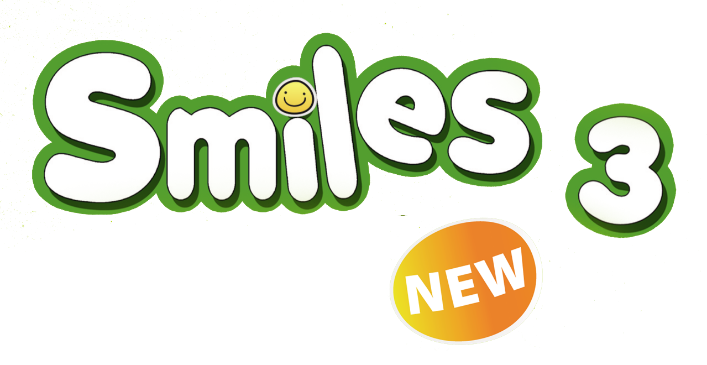 (opracowany zgodnie z podstawą programowąobowiązującą od 2017 r.)PRZEZNACZONY NA 
60 GODZIN LEKCYJNYCHmaj 2019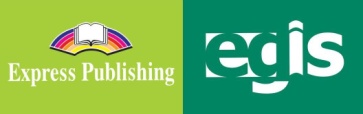 SMILES 3 New edition (poziom A1) – Rozkład materiału (opracowany zgodnie z nową podstawą programową obowiązującą od 2017 r.)przeznaczony na 60 godzin lekcyjnych____________________________________________________________________________________________________________________ Smiles 3 New edition to trzecia część serii podręczników przeznaczonych dla uczniów klas 1–3 szkoły podstawowej. Podręcznik wprowadza dzieci w świat języka angielskiego oraz pozwala na systematyczne i konsekwentne realizowanie celu, jakim jest przygotowanie uczniów do dalszego rozwoju językowego. Został tak zaprojektowany, aby podobać się dzieciom i zachęcać je do nauki języka. Przejrzysty układ treści oraz dobór ciekawych, nowoczesnych metod nauczania sprawiają, że uczniowie chętnie i aktywnie uczestniczą w lekcji, rozwijając zarówno umiejętności receptywne, jak i produktywne. Materiał językowy w poszczególnych modułach jest prezentowany i ćwiczony w formie zabawnych dialogów, historyjek obrazkowych, piosenek i rymowanek, gier oraz ciekawych, chętnie wykonywanych przez dzieci ćwiczeń. Przedstawiony poniżej szczegółowy rozkład materiału do podręcznika Smiles 3 New edition jest propozycją, a więc może być modyfikowany i dostosowany do konkretnych warunków i możliwości edukacyjnych uczniów (wymiar godzin, liczebność klas i grup uczniów, środki dydaktyczne, uzdolnienia i preferencje dzieci itp.). Materiał zawarty w podręczniku Smiles 3 New edition może być zrealizowany w trakcie ok. 60 godzin lekcyjnych, czyli przy 2 godzinach języka angielskiego tygodniowo. Rozkład materiału zawiera informacje na temat każdej z lekcji zawartych w podręczniku, w odniesieniu do materiału leksykalnego, elementów komunikacji, umiejętności językowych (elementów słuchania, czytania i pisania) oraz elementów innych umiejętności (np. manualnych, śpiewania czy pracy w grupie). Orientacyjny czas realizacji materiału opiera się na następujących założeniach: zajęcia wstępne i lekcja Let’s Start! – łagodne wdrożenie dzieci do nauki, przypomnienie bohaterów serii, alfabetu angielskiego, podstawowych zwrotów służących do witania się i przedstawiania oraz zwrotów używanych w klasie – 2 godziny dydaktyczne;wprowadzenie nowego materiału leksykalnego i struktur gramatycznych w każdym rozdziale – 2 godziny dydaktyczne;utrwalenie materiału w każdym rozdziale oraz wprowadzenie elementów wiedzy o innych krajach (Our World) i łączenie nauki języka angielskiego z treściami z innych obszarów nauczania (Time for CLIL) – 1 godzina dydaktyczna;Storytime – promowanie czytania dla przyjemności poprzez historyjki obrazkowe oparte na motywach baśni z różnych stron świata (w każdym module) – 1 godzina dydaktyczna; Check Point – powtórzenie materiału (po każdym module) – 1 godzina dydaktyczna;sprawdzian wiadomości i umiejętności uczniów (Teacher’s Multimedia Resource Pack, zawiera m.in. klasówki, testy, projekty, inne materiały dodatkowe) + omówienie sprawdzianu – 2 godziny dydaktyczne;My Green Passport + Talking Point/ Show and Tell (do każdego modułu, na końcu podręcznika) – 1 godzina dydaktyczna;lekcje okolicznościowe: Happy Halloween!, Happy New Year!, Happy Easter! (na końcu podręcznika) – po 1 godzinie dydaktycznej; lekcje poświęcone polskim tradycjom, kulturze i historii: The International Ice Festival, Wet Monday – po 1 godzinie dydaktycznej. Nauczyciel – w zależności od możliwości i tempa pracy uczniów – może również realizować materiał dodatkowy (jako opcjonalny zaznaczony innym kolorem): alfabet angielski, krótkie i długie samogłoski i zbitki spółgłoskowe (w Teacher’s Multimedia Resource Pack) – 1 godzina dydaktyczna po każdym rozdziale (w sumie 6). Jednak decyzja o tym, czy i kiedy wprowadzać wspomniane elementy należy do nauczyciela.Podręcznik posiada nowoczesną obudowę, m.in.: oprogramowanie do tablic interaktywnych (Interactive Whiteboard Software) – umożliwia uatrakcyjnienie zajęć lekcyjnych i poszerzenie treści nauczania; interaktywny eBook (i-eBook) – zachęca i wdraża ucznia do samodzielnej pracy nad językiem; umożliwia wykonywanie ćwiczeń w interaktywnej formie, wysłuchanie ścieżek dźwiękowych i obejrzenie filmów animowanych; pozwala grać w interaktywne gry językowe i korzystać z interaktywnego słowniczka obrazkowego; zawiera także lekcje okolicznościowe (Let’s celebrate!) i tzw. reader (Henry Hippo) w formie filmu animowanego z opcją wyświetlania tekstu.W rozkładzie materiału zastosowano następujące skróty i kolor czcionki:PB – podręcznik ucznia (Pupil’s Book);AB – zeszyt ćwiczeń (Activity Book);V&Gr – dodatkowe ćwiczenia leksykalne oraz kompendium gramatyczne z ćwiczeniami (Vocabulary & Grammar Practice);np. 1.9, 2.1, 3.2 itd. – wymagania szczegółowe z podstawy programowej dla I etapu edukacyjnego (niebieski kolor czcionki);TMRP – multimedialny pakiet materiałów dla nauczyciela (Teacher’s Multimedia Resource Pack); i-eBook – interaktywny eBook zawierający materiał z podręcznika ucznia;* …… – informacje (data zajęć) do uzupełnienia przez nauczyciela.Rozkład materiału – Smiles 3 new editionSTRONYZNAJOMOŚĆ ŚRODKÓW JĘZYKOWYCHROZUMIENIE WYPOWIEDZI& PRZETWARZANIE WYPOWIEDZITWORZENIE WYPOWIEDZI& REAGOWANIE NA WYPOWIEDZIMATERIAŁ ĆWICZENIO-WY**DATA*ZNAJOMOŚĆ ŚRODKÓW JĘZYKOWYCHROZUMIENIE WYPOWIEDZI& PRZETWARZANIE WYPOWIEDZITWORZENIE WYPOWIEDZI& REAGOWANIE NA WYPOWIEDZIMATERIAŁ ĆWICZENIO-WY**STARTER UNITSTARTER UNITSTARTER UNITSTARTER UNITSTARTER UNITLEKCJA  1PB: str. 4–5Glossary: str. 108Leksyka: powitania: hello, hi przedstawianie się alfabet angielski – literowanie imionGramatyka:zwroty: Hello! I’m (Liam). What’s your name? My name’s (Lilly) and this is my pet, (Charlie). How do you spell it? 1.1Słuchanie i czytanie: dialog – wskazywanie odpowiednich bohaterów podręcznikaCzytanie:wyszukiwanie w diagramie imion bohaterów podręcznika (AB)określanie, które zdania są poprawne gramatycznie (2 opcje) (AB)Słuchanie i pisanie:cztery dialogi – podpisywanie ilustracji właściwymi imionami (AB) 2.1, 2.2, 2.3, 3.1, 3.2, 5.2, 7Mówienie: nazywanie bohaterów na ilustracji (w parach) krótkie dialogi sterowane – witanie się, przedstawianie się i literowanie swoich imion (np. A: Hello. I’m John. What’s your name? B: Hi. My name’s Lucy. A: Lucy? How do you spell it? B: L–U–C–Y.4.1, 4.3, 6.1, 6.2, 6.3, 6.4, 10AB ●str. 2V&Gr ●str. 4●str. 5, ćw. 1i-eBook (PB)LEKCJA  1…………Leksyka: powitania: hello, hi przedstawianie się alfabet angielski – literowanie imionGramatyka:zwroty: Hello! I’m (Liam). What’s your name? My name’s (Lilly) and this is my pet, (Charlie). How do you spell it? 1.1Słuchanie i czytanie: dialog – wskazywanie odpowiednich bohaterów podręcznikaCzytanie:wyszukiwanie w diagramie imion bohaterów podręcznika (AB)określanie, które zdania są poprawne gramatycznie (2 opcje) (AB)Słuchanie i pisanie:cztery dialogi – podpisywanie ilustracji właściwymi imionami (AB) 2.1, 2.2, 2.3, 3.1, 3.2, 5.2, 7Mówienie: nazywanie bohaterów na ilustracji (w parach) krótkie dialogi sterowane – witanie się, przedstawianie się i literowanie swoich imion (np. A: Hello. I’m John. What’s your name? B: Hi. My name’s Lucy. A: Lucy? How do you spell it? B: L–U–C–Y.4.1, 4.3, 6.1, 6.2, 6.3, 6.4, 10AB ●str. 2V&Gr ●str. 4●str. 5, ćw. 1i-eBook (PB)LEKCJA  1…………Temat lekcji: 1. Welcome back! – lekcja organizacyjna. Powitania i przedstawianie się, alfabet angielski. Temat lekcji: 1. Welcome back! – lekcja organizacyjna. Powitania i przedstawianie się, alfabet angielski. Temat lekcji: 1. Welcome back! – lekcja organizacyjna. Powitania i przedstawianie się, alfabet angielski. Temat lekcji: 1. Welcome back! – lekcja organizacyjna. Powitania i przedstawianie się, alfabet angielski. LEKCJA  2PB: str. 6–7Glossary: str. 108 Leksyka: nazwy kolorów: red, blue, green, yellow, black, white, orange, pinkliczebniki główne 1–101.3Słuchanie: wskazywanie kolorów i liczebników na ilustracjach w kolejności zgodnej z nagraniem + powtarzanie nowego słownictwaCzytanie, pisanie i słuchanie:piosenka pt. Red and yellow – zastępowanie kolorowych plam właściwymi kolorami, sprawdzanie poprawności wykonania zadania Czytanie:kolorowanie zwierząt na rysunku zgodnie z podanymi informacjami (AB)2.1, 2.2, 2.3, 3.1, 3.2, 4.1, 5.2, 7Mówienie: śpiewanie piosenki pt. Red and yellowwykonywanie prostych obliczeń matematycznych (np. Ten minus three is seven.) i określanie koloru wg klucza (np. Seven is blue.)Let’s Play! – podawanie zapamiętanych liczebnikówPisanie:dopisywanie brakujących liczebników (AB)4.3, 4.4, 5.2, 6.1, 10AB ●str. 3V&Gr ●str. 4●str. 5–6, ćw. 2–4i-eBook (PB)LEKCJA  2…………Leksyka: nazwy kolorów: red, blue, green, yellow, black, white, orange, pinkliczebniki główne 1–101.3Słuchanie: wskazywanie kolorów i liczebników na ilustracjach w kolejności zgodnej z nagraniem + powtarzanie nowego słownictwaCzytanie, pisanie i słuchanie:piosenka pt. Red and yellow – zastępowanie kolorowych plam właściwymi kolorami, sprawdzanie poprawności wykonania zadania Czytanie:kolorowanie zwierząt na rysunku zgodnie z podanymi informacjami (AB)2.1, 2.2, 2.3, 3.1, 3.2, 4.1, 5.2, 7Mówienie: śpiewanie piosenki pt. Red and yellowwykonywanie prostych obliczeń matematycznych (np. Ten minus three is seven.) i określanie koloru wg klucza (np. Seven is blue.)Let’s Play! – podawanie zapamiętanych liczebnikówPisanie:dopisywanie brakujących liczebników (AB)4.3, 4.4, 5.2, 6.1, 10AB ●str. 3V&Gr ●str. 4●str. 5–6, ćw. 2–4i-eBook (PB)LEKCJA  2…………Temat lekcji: 1. Nazwy kolorów, liczebniki 1–10.Temat lekcji: 1. Nazwy kolorów, liczebniki 1–10.Temat lekcji: 1. Nazwy kolorów, liczebniki 1–10.Temat lekcji: 1. Nazwy kolorów, liczebniki 1–10.Moduł 1: Rozdział 1 – SCHOOL AGAINModuł 1: Rozdział 1 – SCHOOL AGAINModuł 1: Rozdział 1 – SCHOOL AGAINModuł 1: Rozdział 1 – SCHOOL AGAINModuł 1: Rozdział 1 – SCHOOL AGAINLEKCJA  3PB: str. 8–9Glossary: str. 108Leksyka: nazwy przyborów szkolnych: pencil case, pen, pencil, book, schoolbag Gramatyka:przedimek nieokreślony a/an zwroty: Hi, (Jake). This is (Lilly). This is my pet, (Charlie). What’s this? It’s (an apple). 1.3Słuchanie i czytanie: wskazywanie przyborów szkolnych na ilustracjach w kolejności zgodnej z nagraniem + powtarzanie nowego słownictwahistoryjka obrazkowa – dobieranie ilustracji do podanych wypowiedzipiosenka pt. A book, a pencil, a pen – wybieranie właściwych przedimków (a/an), sprawdzanie poprawności wykonania zadaniaSłuchanie i pisanie:pięć dialogów – zapisywanie nazw kolorów przedmiotów na ilustracji (zgodnie z nagraniem)Czytanie i pisanie:uzupełnianie luk w zdaniach podanymi wyrazami/wyrażeniami (AB)Czytanie:wybieranie w podanych zdaniach właściwego przedimka (a/an) + kolorowanie rysunków zgodnie z opisem (AB)wybieranie wyrazu niepasującego do pozostałych (AB)2.1, 2.2, 2.3, 3.1, 3.2, 4.1, 5.2, 7Mówienie: odgrywanie dialogu z historyjki obrazkowej(w parach) krótkie dialogi sterowane – pytania i odpowiedzi dotyczące ilustracji (np. A: What’s this? B: It’s an apple.)śpiewanie piosenki pt. A book, a pencil, a penCzytanie i pisanie: poprzedzanie podanych rzeczowników właściwym przedimkiem a/anPisanie:układanie nazw przyborów szkolnych z rozsypanek literowych (AB)4.1, 4.2, 4.3, 4.4, 5.2, 6.1, 6.3, 10AB ●str. 4–5V&Gr ●str. 7●str. 8, ćw. 2●str. 50i-eBook (PB)LEKCJA  3…………Leksyka: nazwy przyborów szkolnych: pencil case, pen, pencil, book, schoolbag Gramatyka:przedimek nieokreślony a/an zwroty: Hi, (Jake). This is (Lilly). This is my pet, (Charlie). What’s this? It’s (an apple). 1.3Słuchanie i czytanie: wskazywanie przyborów szkolnych na ilustracjach w kolejności zgodnej z nagraniem + powtarzanie nowego słownictwahistoryjka obrazkowa – dobieranie ilustracji do podanych wypowiedzipiosenka pt. A book, a pencil, a pen – wybieranie właściwych przedimków (a/an), sprawdzanie poprawności wykonania zadaniaSłuchanie i pisanie:pięć dialogów – zapisywanie nazw kolorów przedmiotów na ilustracji (zgodnie z nagraniem)Czytanie i pisanie:uzupełnianie luk w zdaniach podanymi wyrazami/wyrażeniami (AB)Czytanie:wybieranie w podanych zdaniach właściwego przedimka (a/an) + kolorowanie rysunków zgodnie z opisem (AB)wybieranie wyrazu niepasującego do pozostałych (AB)2.1, 2.2, 2.3, 3.1, 3.2, 4.1, 5.2, 7Mówienie: odgrywanie dialogu z historyjki obrazkowej(w parach) krótkie dialogi sterowane – pytania i odpowiedzi dotyczące ilustracji (np. A: What’s this? B: It’s an apple.)śpiewanie piosenki pt. A book, a pencil, a penCzytanie i pisanie: poprzedzanie podanych rzeczowników właściwym przedimkiem a/anPisanie:układanie nazw przyborów szkolnych z rozsypanek literowych (AB)4.1, 4.2, 4.3, 4.4, 5.2, 6.1, 6.3, 10AB ●str. 4–5V&Gr ●str. 7●str. 8, ćw. 2●str. 50i-eBook (PB)LEKCJA  3…………Temat lekcji: 1. School again – nazwy przyborów szkolnych, przedimek nieokreślony a/an, praca z tekstem.Temat lekcji: 1. School again – nazwy przyborów szkolnych, przedimek nieokreślony a/an, praca z tekstem.Temat lekcji: 1. School again – nazwy przyborów szkolnych, przedimek nieokreślony a/an, praca z tekstem.Temat lekcji: 1. School again – nazwy przyborów szkolnych, przedimek nieokreślony a/an, praca z tekstem.LEKCJA  4PB: str. 10–11Glossary: str. 108Leksyka: nazwy przyborów szkolnych: desk, notebook, ruler, sharpener, rubber opis przyborów szkolnych, np. a yellow ruler, a blue deskGramatyka:czasownik to be – odmiana w l.poj., użyciezwroty: My name’s (Liam). This is my schoolbag. (Red) is my favourite colour. I am (Tom). Is it (a pen)? Wymowa:dźwięk  (bag, hat, rat) 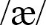 1.3, 2.1, 2.3Słuchanie i czytanie: wskazywanie przyborów szkolnych na ilustracjach w kolejności zgodnej z nagraniem + powtarzanie nowego słownictwatekst o tornistrze Liama – określanie kolorów podanych przedmiotówCzytanie i pisanie:wybieranie w podanych zdaniach odpowiedniej formy czasownika to beuzupełnianie podanych zdań odpowiednią formą czasownika to be i dobieranie zdań do ilustracji (również w AB)uzupełnianie luk w tekście poprzez zastępowanie ilustracji wyrazami (AB)Czytanie:dobieranie właściwych podpisów do ilustracji (2 opcje) (AB)2.1, 2.2, 2.3, 3.1, 3.2, 4.1, 5.2, 7Mówienie: (w parach/grupach) opowiadanie o zawartości swojego tornistra Pisanie:uzupełnianie luk w pytaniach i udzielanie krótkich odpowiedzi (z wykorzystaniem odmiany czasownika to be) (również w AB)Portfolio: krótki tekst o swoich przyborach szkolnych (praca projektowa This is my schoolbag!)układanie zdań z rozsypanek wyrazowych (AB)4.2, 5.2, 5.3, 6.1, 10AB ●str. 6–7V&Gr ●str. 7●str. 8, ćw. 1●str. 9, ćw. 3–4●str. 51–53i-eBook (PB)LEKCJA  4…………Leksyka: nazwy przyborów szkolnych: desk, notebook, ruler, sharpener, rubber opis przyborów szkolnych, np. a yellow ruler, a blue deskGramatyka:czasownik to be – odmiana w l.poj., użyciezwroty: My name’s (Liam). This is my schoolbag. (Red) is my favourite colour. I am (Tom). Is it (a pen)? Wymowa:dźwięk  (bag, hat, rat) 1.3, 2.1, 2.3Słuchanie i czytanie: wskazywanie przyborów szkolnych na ilustracjach w kolejności zgodnej z nagraniem + powtarzanie nowego słownictwatekst o tornistrze Liama – określanie kolorów podanych przedmiotówCzytanie i pisanie:wybieranie w podanych zdaniach odpowiedniej formy czasownika to beuzupełnianie podanych zdań odpowiednią formą czasownika to be i dobieranie zdań do ilustracji (również w AB)uzupełnianie luk w tekście poprzez zastępowanie ilustracji wyrazami (AB)Czytanie:dobieranie właściwych podpisów do ilustracji (2 opcje) (AB)2.1, 2.2, 2.3, 3.1, 3.2, 4.1, 5.2, 7Mówienie: (w parach/grupach) opowiadanie o zawartości swojego tornistra Pisanie:uzupełnianie luk w pytaniach i udzielanie krótkich odpowiedzi (z wykorzystaniem odmiany czasownika to be) (również w AB)Portfolio: krótki tekst o swoich przyborach szkolnych (praca projektowa This is my schoolbag!)układanie zdań z rozsypanek wyrazowych (AB)4.2, 5.2, 5.3, 6.1, 10AB ●str. 6–7V&Gr ●str. 7●str. 8, ćw. 1●str. 9, ćw. 3–4●str. 51–53i-eBook (PB)LEKCJA  4…………Temat lekcji: 1. Ready for school – mój tornister. Odmiana czasownika to be w liczbie pojedynczej.Temat lekcji: 1. Ready for school – mój tornister. Odmiana czasownika to be w liczbie pojedynczej.Temat lekcji: 1. Ready for school – mój tornister. Odmiana czasownika to be w liczbie pojedynczej.Temat lekcji: 1. Ready for school – mój tornister. Odmiana czasownika to be w liczbie pojedynczej.LEKCJA  5PB: str. 12–13Glossary: str. 108Leksyka: liczebniki główne 1–10 rzeczowniki: school bus, flagnazwy krajów: England, Poland, Mexico Gramatyka:tryb rozkazujący, np. Get your pen! Don’t be late!zwroty: Time to go! The pink school bus is number eight. I’m eight years old. I’m from England. My flag is red, white and blue. 1.1, 1.3, 1.5, 1.9, 8.2Słuchanie i czytanie: piosenka pt. One, two, three, fourSłuchanie, czytanie i pisanie:trzy krótkie teksty (prezentacje osób z Anglii, Polski i Meksyku) – uzupełnianie luk w zdaniach (na podstawie tekstów) Czytanie i pisanie:zdania nt. autobusów szkolnych – numerowanie autobusów zgodnie z opisemSłuchanie:cztery krótkie dialogi – dobieranie przyborów szkolnych do osób (AB)Czytanie:wykonywanie działań matematycznych i umieszczanie naklejek we właściwych polach (AB)2.1, 2.2, 2.3, 3.1, 3.2, 5.2, 7Mówienie: śpiewanie piosenki pt. One, two, three, four + wykonywanie czynności za pomocą pantomimyPisanie i mówienie:Over to you – przygotowanie i prezentacja na forum klasy pracy projektowej (przedstawienie siebie: imię, wiek, kraj pochodzenia oraz opisywanie flagi) Pisanie:układanie nazw państw z rozsypanek literowych (AB)My country’s flag – przedstawienie się i opisywanie flagi (AB)4.2, 4.3, 5.2, 5.3, 6.1, 6.2, 10AB ●str. 8–9V&Gr ●str. 7–8●str. 10, ćw. 5●str. 51–53i-eBook (PB)LEKCJA  5…………Leksyka: liczebniki główne 1–10 rzeczowniki: school bus, flagnazwy krajów: England, Poland, Mexico Gramatyka:tryb rozkazujący, np. Get your pen! Don’t be late!zwroty: Time to go! The pink school bus is number eight. I’m eight years old. I’m from England. My flag is red, white and blue. 1.1, 1.3, 1.5, 1.9, 8.2Słuchanie i czytanie: piosenka pt. One, two, three, fourSłuchanie, czytanie i pisanie:trzy krótkie teksty (prezentacje osób z Anglii, Polski i Meksyku) – uzupełnianie luk w zdaniach (na podstawie tekstów) Czytanie i pisanie:zdania nt. autobusów szkolnych – numerowanie autobusów zgodnie z opisemSłuchanie:cztery krótkie dialogi – dobieranie przyborów szkolnych do osób (AB)Czytanie:wykonywanie działań matematycznych i umieszczanie naklejek we właściwych polach (AB)2.1, 2.2, 2.3, 3.1, 3.2, 5.2, 7Mówienie: śpiewanie piosenki pt. One, two, three, four + wykonywanie czynności za pomocą pantomimyPisanie i mówienie:Over to you – przygotowanie i prezentacja na forum klasy pracy projektowej (przedstawienie siebie: imię, wiek, kraj pochodzenia oraz opisywanie flagi) Pisanie:układanie nazw państw z rozsypanek literowych (AB)My country’s flag – przedstawienie się i opisywanie flagi (AB)4.2, 4.3, 5.2, 5.3, 6.1, 6.2, 10AB ●str. 8–9V&Gr ●str. 7–8●str. 10, ćw. 5●str. 51–53i-eBook (PB)LEKCJA  5…………Temat lekcji: 1. One, two, three, four – liczebniki główne, kolory. Our World. Kto ty jesteś? – praca z tekstem.Temat lekcji: 1. One, two, three, four – liczebniki główne, kolory. Our World. Kto ty jesteś? – praca z tekstem.Temat lekcji: 1. One, two, three, four – liczebniki główne, kolory. Our World. Kto ty jesteś? – praca z tekstem.Temat lekcji: 1. One, two, three, four – liczebniki główne, kolory. Our World. Kto ty jesteś? – praca z tekstem.Moduł 1: Rozdział 2 – COME AND PLAY!Moduł 1: Rozdział 2 – COME AND PLAY!Moduł 1: Rozdział 2 – COME AND PLAY!Moduł 1: Rozdział 2 – COME AND PLAY!Moduł 1: Rozdział 2 – COME AND PLAY!LEKCJA  6PB: str. 14–15Glossary: str. 108Leksyka: nazwy zabawek: tea set, ball, car, train, rocking horse, bikerzeczownik: toysGramatyka:possessive caseliczba mnoga rzeczowników (np. car – cars)zwroty: Look at all these toys! What’s this? It’s my (tea set). Whose is this (bike)? It’s (Lilly’s). 1.5Słuchanie i czytanie: wskazywanie zabawek na ilustracjach w kolejności zgodnej z nagraniem + powtarzanie nowego słownictwahistoryjka obrazkowa – uzupełnianie luk w zdaniach (na podstawie tekstu) Słuchanie i pisanie:zapisanie podanych rzeczowników w liczbie mnogiej + wybieranie usłyszanej formy rzeczownika (2 opcje) Czytanie:stwierdzanie, czy podane zdania są zgodne z treścią historyjki w PB na str. 14 (AB) Czytanie i pisanie:wyszukiwanie w diagramie nazw zabawek i podpisywanie nimi ilustracji (AB) liczenie zabawek na ilustracji i zapisywanie ich liczby, np. six elephants (AB)2.1, 2.2, 2.3, 3.1, 3.2, 4.1, 5.2, 7Mówienie: odgrywanie dialogu z historyjki obrazkowej(w parach) krótkie dialogi sterowane – pytania i odpowiedzi dotyczące przynależności (np. A: Whose is this bike? B: It’s Lilly’s.) Lets’s Play! – (w grupach/parach) odgadywanie, na której ilustracji znajdują się podane przedmioty (np. A: Three balls. B: Picture A.)Pisanie:zdania opisujące do kogo należą przedstawione zabawki (na podstawie ilustracji) (AB)4.2, 4.3, 4.4, 5.3, 6.1, 6.3, 10AB ●str. 10–11V&Gr ●str. 11●str. 12, ćw. 1●str. 54–55i-eBook (PB)LEKCJA  6…………Leksyka: nazwy zabawek: tea set, ball, car, train, rocking horse, bikerzeczownik: toysGramatyka:possessive caseliczba mnoga rzeczowników (np. car – cars)zwroty: Look at all these toys! What’s this? It’s my (tea set). Whose is this (bike)? It’s (Lilly’s). 1.5Słuchanie i czytanie: wskazywanie zabawek na ilustracjach w kolejności zgodnej z nagraniem + powtarzanie nowego słownictwahistoryjka obrazkowa – uzupełnianie luk w zdaniach (na podstawie tekstu) Słuchanie i pisanie:zapisanie podanych rzeczowników w liczbie mnogiej + wybieranie usłyszanej formy rzeczownika (2 opcje) Czytanie:stwierdzanie, czy podane zdania są zgodne z treścią historyjki w PB na str. 14 (AB) Czytanie i pisanie:wyszukiwanie w diagramie nazw zabawek i podpisywanie nimi ilustracji (AB) liczenie zabawek na ilustracji i zapisywanie ich liczby, np. six elephants (AB)2.1, 2.2, 2.3, 3.1, 3.2, 4.1, 5.2, 7Mówienie: odgrywanie dialogu z historyjki obrazkowej(w parach) krótkie dialogi sterowane – pytania i odpowiedzi dotyczące przynależności (np. A: Whose is this bike? B: It’s Lilly’s.) Lets’s Play! – (w grupach/parach) odgadywanie, na której ilustracji znajdują się podane przedmioty (np. A: Three balls. B: Picture A.)Pisanie:zdania opisujące do kogo należą przedstawione zabawki (na podstawie ilustracji) (AB)4.2, 4.3, 4.4, 5.3, 6.1, 6.3, 10AB ●str. 10–11V&Gr ●str. 11●str. 12, ćw. 1●str. 54–55i-eBook (PB)LEKCJA  6…………Temat lekcji: 1. Come and play! – praca z tekstem. Nazwy zabawek, pytanie o przynależność oraz liczba mnoga rzeczowników regularnych.Temat lekcji: 1. Come and play! – praca z tekstem. Nazwy zabawek, pytanie o przynależność oraz liczba mnoga rzeczowników regularnych.Temat lekcji: 1. Come and play! – praca z tekstem. Nazwy zabawek, pytanie o przynależność oraz liczba mnoga rzeczowników regularnych.Temat lekcji: 1. Come and play! – praca z tekstem. Nazwy zabawek, pytanie o przynależność oraz liczba mnoga rzeczowników regularnych.LEKCJA  7PB: str. 16–17Glossary: str. 108Leksyka: nazwy zabawek: doll, music box, robotnazwy przedmiotów: computer, radio, TVGramatyka:zaimki wskazujące: this, that, these, thosezwroty: These are my lovely toys! This is my new (computer).Wymowa:dźwięk  (elephant, bed, desk) 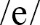 1.5, 2.1, 2.3Słuchanie i czytanie: wskazywanie zabawek na ilustracjach w kolejności zgodnej z nagraniem + powtarzanie nowego słownictwaCzytanie, pisanie i słuchanie: tekst o zabawkach Lilly – zastępowanie ilustracji nazwami zabawek, sprawdzanie poprawności wykonania zadaniaCzytanie i pisanie:uzupełnianie luk w zdaniach właściwymi zaimkami wskazującymi (na podstawie ilustracji) (również w AB)dialog – zapisywanie, do kogo należą zabawki na ilustracjach (AB)Słuchanie:cztery zdania – numerowanie ilustracji zgodnie z nagraniemCzytanie:dobieranie zdań do ilustracji (AB)2.1, 2.2, 2.3, 3.1, 3.2, 4.1, 5.2, 7Mówienie: (w parach/grupach) opowiadanie o swoich zabawkach Pisanie:Portfolio: krótki tekst o swoich zabawkach (praca projektowa My lovely toys!)rozwiązywanie krzyżówki (AB) 4.2, 5.2, 5.3, 6.1, 10AB ●str. 12–13V&Gr ●str. 11●str. 13, ćw. 2–3●str. 56–57i-eBook (PB)LEKCJA  7…………Leksyka: nazwy zabawek: doll, music box, robotnazwy przedmiotów: computer, radio, TVGramatyka:zaimki wskazujące: this, that, these, thosezwroty: These are my lovely toys! This is my new (computer).Wymowa:dźwięk  (elephant, bed, desk) 1.5, 2.1, 2.3Słuchanie i czytanie: wskazywanie zabawek na ilustracjach w kolejności zgodnej z nagraniem + powtarzanie nowego słownictwaCzytanie, pisanie i słuchanie: tekst o zabawkach Lilly – zastępowanie ilustracji nazwami zabawek, sprawdzanie poprawności wykonania zadaniaCzytanie i pisanie:uzupełnianie luk w zdaniach właściwymi zaimkami wskazującymi (na podstawie ilustracji) (również w AB)dialog – zapisywanie, do kogo należą zabawki na ilustracjach (AB)Słuchanie:cztery zdania – numerowanie ilustracji zgodnie z nagraniemCzytanie:dobieranie zdań do ilustracji (AB)2.1, 2.2, 2.3, 3.1, 3.2, 4.1, 5.2, 7Mówienie: (w parach/grupach) opowiadanie o swoich zabawkach Pisanie:Portfolio: krótki tekst o swoich zabawkach (praca projektowa My lovely toys!)rozwiązywanie krzyżówki (AB) 4.2, 5.2, 5.3, 6.1, 10AB ●str. 12–13V&Gr ●str. 11●str. 13, ćw. 2–3●str. 56–57i-eBook (PB)LEKCJA  7…………Temat lekcji: 1. My lovely toys – nazwy zabawek, zaimki wskazujące.Temat lekcji: 1. My lovely toys – nazwy zabawek, zaimki wskazujące.Temat lekcji: 1. My lovely toys – nazwy zabawek, zaimki wskazujące.Temat lekcji: 1. My lovely toys – nazwy zabawek, zaimki wskazujące.LEKCJA  8PB: str. 18–19Glossary: str. 108Leksyka: powtórzenie – nazwy zabawek i kolorów zwroty grzecznościowe (podobne znaczenie, różny kontekst): excuse me, sorry, thanks, please, good morning, hello, hi, goodbyeGramatyka:zwroty: These are my lovely toys! A red elephant, a blue bike and a red and green rocking horse.1.1, 1.5Słuchanie i czytanie: piosenka pt. These are all my lovely toysCzytanie i mówienie:wypowiedź Bena nt. swoich zabawek – wskazywanie zabawek i podawanie ich kolorów Słuchanie:wypowiedź Evy nt. swoich zabawek – kolorowanie zabawek na rysunku (AB)Czytanie:umieszczanie naklejek we właściwych miejscach (AB)2.1, 2.2, 2.3, 3.1, 3.2, 5.2, 7Mówienie: śpiewanie piosenki pt. These are all my lovely toys (w parach) odgrywanie minidialogów (scenki z życia codziennego)Reagowanie:scenki z życia codziennego – wybieranie właściwych reakcji w podanych sytuacjachReagowanie i pisanie:scenki z życia codziennego – uzupełnianie wypowiedzi podanymi zwrotami (AB)4.2, 4.3, 5.2, 5.3, 6.1, 6.2, 10AB ●str. 14–15V&Gr ●str. 11–12●str. 14, ćw. 4–5●str. 56–57i-eBook (PB)LEKCJA  8…………Leksyka: powtórzenie – nazwy zabawek i kolorów zwroty grzecznościowe (podobne znaczenie, różny kontekst): excuse me, sorry, thanks, please, good morning, hello, hi, goodbyeGramatyka:zwroty: These are my lovely toys! A red elephant, a blue bike and a red and green rocking horse.1.1, 1.5Słuchanie i czytanie: piosenka pt. These are all my lovely toysCzytanie i mówienie:wypowiedź Bena nt. swoich zabawek – wskazywanie zabawek i podawanie ich kolorów Słuchanie:wypowiedź Evy nt. swoich zabawek – kolorowanie zabawek na rysunku (AB)Czytanie:umieszczanie naklejek we właściwych miejscach (AB)2.1, 2.2, 2.3, 3.1, 3.2, 5.2, 7Mówienie: śpiewanie piosenki pt. These are all my lovely toys (w parach) odgrywanie minidialogów (scenki z życia codziennego)Reagowanie:scenki z życia codziennego – wybieranie właściwych reakcji w podanych sytuacjachReagowanie i pisanie:scenki z życia codziennego – uzupełnianie wypowiedzi podanymi zwrotami (AB)4.2, 4.3, 5.2, 5.3, 6.1, 6.2, 10AB ●str. 14–15V&Gr ●str. 11–12●str. 14, ćw. 4–5●str. 56–57i-eBook (PB)LEKCJA  8…………Temat lekcji: 1. Nazwy zabawek i kolorów – piosenka pt. These are all my lovely toys. Happy Chat – wyrażenia z życia codziennego.Temat lekcji: 1. Nazwy zabawek i kolorów – piosenka pt. These are all my lovely toys. Happy Chat – wyrażenia z życia codziennego.Temat lekcji: 1. Nazwy zabawek i kolorów – piosenka pt. These are all my lovely toys. Happy Chat – wyrażenia z życia codziennego.Temat lekcji: 1. Nazwy zabawek i kolorów – piosenka pt. These are all my lovely toys. Happy Chat – wyrażenia z życia codziennego.LEKCJA  9StorytimePB: str. 20–21Glossary: str. 108Leksyka: rzeczowniki: paint, paintbrush, grass, river, bird, rainbow Gramatyka:zwroty: There are no colours! Now there are colours everywhere! How pretty! Well done!1.12, 1.13Słuchanie i czytanie: wskazywanie przedmiotów na ilustracjach w kolejności zgodnej z nagraniem + powtarzanie nowego słownictwaSłuchanie, czytanie i pisanie: amerykańska historyjka obrazkowa: Storytime – The Rainbow, zastępowanie ilustracji w zdaniach wyrazami z historyjki2.1, 2.2, 3.1, 3.2, 4.1, 5.2, 7Mówienie: odgrywanie dialogu z historyjki obrazkowejValues! – dyskusja nt. morału płynącego z historyjki4.3, 6.1, 10V&Gr ●str. 12i-eBook (PB)TMRP: story cutoutsLEKCJA  9…………Leksyka: rzeczowniki: paint, paintbrush, grass, river, bird, rainbow Gramatyka:zwroty: There are no colours! Now there are colours everywhere! How pretty! Well done!1.12, 1.13Słuchanie i czytanie: wskazywanie przedmiotów na ilustracjach w kolejności zgodnej z nagraniem + powtarzanie nowego słownictwaSłuchanie, czytanie i pisanie: amerykańska historyjka obrazkowa: Storytime – The Rainbow, zastępowanie ilustracji w zdaniach wyrazami z historyjki2.1, 2.2, 3.1, 3.2, 4.1, 5.2, 7Mówienie: odgrywanie dialogu z historyjki obrazkowejValues! – dyskusja nt. morału płynącego z historyjki4.3, 6.1, 10V&Gr ●str. 12i-eBook (PB)TMRP: story cutoutsLEKCJA  9…………Temat lekcji: 1. Storytime: The Rainbow – praca z tekstem.Temat lekcji: 1. Storytime: The Rainbow – praca z tekstem.Temat lekcji: 1. Storytime: The Rainbow – praca z tekstem.Temat lekcji: 1. Storytime: The Rainbow – praca z tekstem.LEKCJA  10Check Point 1PB: str. 22–23Glossary: str. 108Leksyka i gramatyka: powtórzenie słownictwa i gramatyki z modułu 1 – dobieranie zdań do ilustracji, wybieranie właściwych wyrazów w kontekście (2 opcje), zapisywanie formy l.mn. podanych rzeczowników 1.1, 1.3, 1.5, 9Słuchanie: dialog – uzupełnianie brakujących informacji szczegółowych (wiek, klasa, ulubiona zabawka) Czytanie i pisanie: wypowiedź Fiony nt. swoich zabawek – zastępowanie ilustracji wyrazami2.1, 2.2, 2.3, 3.1, 3.2, 5.2, 7Reagowanie: dobieranie reakcji do podanych wypowiedzi4.2, 4.3, 5.2, 5.3, 6.1, 6.2, 10AB ●str. 16–17 (Boardgame 1)●str. 74, ćw. 1–2 (Round-up)V&Gr ●str. 7–14●str. 50–57i-eBook (PB)LEKCJA  10…………Leksyka i gramatyka: powtórzenie słownictwa i gramatyki z modułu 1 – dobieranie zdań do ilustracji, wybieranie właściwych wyrazów w kontekście (2 opcje), zapisywanie formy l.mn. podanych rzeczowników 1.1, 1.3, 1.5, 9Słuchanie: dialog – uzupełnianie brakujących informacji szczegółowych (wiek, klasa, ulubiona zabawka) Czytanie i pisanie: wypowiedź Fiony nt. swoich zabawek – zastępowanie ilustracji wyrazami2.1, 2.2, 2.3, 3.1, 3.2, 5.2, 7Reagowanie: dobieranie reakcji do podanych wypowiedzi4.2, 4.3, 5.2, 5.3, 6.1, 6.2, 10AB ●str. 16–17 (Boardgame 1)●str. 74, ćw. 1–2 (Round-up)V&Gr ●str. 7–14●str. 50–57i-eBook (PB)LEKCJA  10…………Temat lekcji: 1. Powtórzenie i utrwalenie słownictwa i konstrukcji zdaniowych z modułu 1.Temat lekcji: 1. Powtórzenie i utrwalenie słownictwa i konstrukcji zdaniowych z modułu 1.Temat lekcji: 1. Powtórzenie i utrwalenie słownictwa i konstrukcji zdaniowych z modułu 1.Temat lekcji: 1. Powtórzenie i utrwalenie słownictwa i konstrukcji zdaniowych z modułu 1.LEKCJE  11–12PB: str. 8–23powtórzenie materiału z modułu 1 TMRP:Progress Test 1, Progress Test 2Module Test 1A, 1B•powtórzenie materiału z modułu 1 TMRP:Progress Test 1, Progress Test 2Module Test 1A, 1B•powtórzenie materiału z modułu 1 TMRP:Progress Test 1, Progress Test 2Module Test 1A, 1B•TMRP ●Module Test 1LEKCJE  11–12……………………powtórzenie materiału z modułu 1 TMRP:Progress Test 1, Progress Test 2Module Test 1A, 1B•powtórzenie materiału z modułu 1 TMRP:Progress Test 1, Progress Test 2Module Test 1A, 1B•powtórzenie materiału z modułu 1 TMRP:Progress Test 1, Progress Test 2Module Test 1A, 1B•TMRP ●Module Test 1LEKCJE  11–12……………………Tematy lekcji: 1. Sprawdzian wiadomości i umiejętności (moduł 1).                          2. Omówienie i poprawa sprawdzianu.Tematy lekcji: 1. Sprawdzian wiadomości i umiejętności (moduł 1).                          2. Omówienie i poprawa sprawdzianu.Tematy lekcji: 1. Sprawdzian wiadomości i umiejętności (moduł 1).                          2. Omówienie i poprawa sprawdzianu.Tematy lekcji: 1. Sprawdzian wiadomości i umiejętności (moduł 1).                          2. Omówienie i poprawa sprawdzianu.LEKCJA  13My Green Passport + Talking PointPB: str. 88–89Glossary: str. 111Leksyka: nazwy zabawek: rocket, teddy bear, doll’s house, puzzle, train rzeczowniki: plastic, electricity, batteriesGramatyka:zwroty: Green toys are clean toys! No plastic, no electricity, no batteries. What can you make with this box? A notebook, please. What colour? Here you are. Thank you. You’re welcome.1.12Czytanie:dobieranie nazw zabawek do ilustracji Słuchanie i czytanie:dialog w sklepie – kupowanie zeszytu2.1, 2.2, 3.1, 7Mówienie: informowanie, co można zrobić z pudełka na ilustracji(w parach) krótkie dialogi sterowane – kupowanie przyborów szkolnych 4.2, 4.3, 4.4, 6.1, 6.3, 10i-eBook (PB)LEKCJA  13…………Leksyka: nazwy zabawek: rocket, teddy bear, doll’s house, puzzle, train rzeczowniki: plastic, electricity, batteriesGramatyka:zwroty: Green toys are clean toys! No plastic, no electricity, no batteries. What can you make with this box? A notebook, please. What colour? Here you are. Thank you. You’re welcome.1.12Czytanie:dobieranie nazw zabawek do ilustracji Słuchanie i czytanie:dialog w sklepie – kupowanie zeszytu2.1, 2.2, 3.1, 7Mówienie: informowanie, co można zrobić z pudełka na ilustracji(w parach) krótkie dialogi sterowane – kupowanie przyborów szkolnych 4.2, 4.3, 4.4, 6.1, 6.3, 10i-eBook (PB)LEKCJA  13…………Temat lekcji: 1. My Green Passport: Green Toys! – ekologiczne zabawki. Go shopping – dialogi w sklepie.Temat lekcji: 1. My Green Passport: Green Toys! – ekologiczne zabawki. Go shopping – dialogi w sklepie.Temat lekcji: 1. My Green Passport: Green Toys! – ekologiczne zabawki. Go shopping – dialogi w sklepie.Temat lekcji: 1. My Green Passport: Green Toys! – ekologiczne zabawki. Go shopping – dialogi w sklepie.OPCJONALNIETMRP: Alphabet Worksheets 
(a, b, c, d, e, f, g, h)Leksyka: rzeczowniki: ant, alligator, apple, arm, axe, ball, bat, bag, bell, bin, car, cat, clock, can, cap, drum, dress, dog, doll, door, elephant, exit, egg, elf, frog, fan, fish, flag, glass, gorilla, girl, gift, gate, hat, hen, hand, hutliczebnik: eightprzymiotnik: fat, hotSłuchanie, czytanie i powtarzanie: wyrazy rozpoczynające się na literę a, b, c, d, e, f, g, h Czytanie:kolorowanie na ilustracji wszystkich wyrazów zawierających literę A zaznaczanie, czy podpis pod ilustracją jest poprawny (zadanie typu prawda/fałsz)zaznaczanie, który podpis (2 opcje) pasuje do ilustracjiwyszukiwanie w ciągu liter wyrazów zaczynających się na literę Cdobieranie wyrazów do ilustracji diagram – kolorowanie pól z wyrazami zawierającymi literę D i literę Hkolorowanie właściwych ilustracji (3 opcje)wyszukiwanie wyrazów w diagramie kolorowanie tylko tych ilustracji, których nazwy zaczynają się na literę Fokreślanie, czy podpis jest zgodny z ilustracjąodnajdywanie i zakreślanie wyrazów w wykreślance literowej rysowanie ilustracji zgodnie z podanymi opisamiCzytanie i pisanie:uzupełnianie brakujących liter w wyrazach + dobieranie ilustracji do wyrazówuzupełnianie wyrazów brakującymi literami + zakreślanie właściwej ilustracji (2 opcje)2.1, 2.3, 3.2, 7Mówienie: nazywanie elementów przedstawionych na ilustracji powtarzanie: Eight eggs on the elephant!Pisanie: rozwiązywanie krzyżówkirysowanie przedmiotów według schematu, a następnie ich podpisaniepodpisywanie ilustracjiodszukiwanie na ilustracji liter, a następnie zapisanie wyrazów zaczynających się od znalezionych literuzupełnianie wyrazów brakującymi literami 4.1, 4.2, 5.1, 5.2, 5.3, 6.1, 6.3, 9, 11i-eBook (PB)TMRP: ●Alphabet (a, b, c, d, e, f, g, h)OPCJONALNIE…………Leksyka: rzeczowniki: ant, alligator, apple, arm, axe, ball, bat, bag, bell, bin, car, cat, clock, can, cap, drum, dress, dog, doll, door, elephant, exit, egg, elf, frog, fan, fish, flag, glass, gorilla, girl, gift, gate, hat, hen, hand, hutliczebnik: eightprzymiotnik: fat, hotSłuchanie, czytanie i powtarzanie: wyrazy rozpoczynające się na literę a, b, c, d, e, f, g, h Czytanie:kolorowanie na ilustracji wszystkich wyrazów zawierających literę A zaznaczanie, czy podpis pod ilustracją jest poprawny (zadanie typu prawda/fałsz)zaznaczanie, który podpis (2 opcje) pasuje do ilustracjiwyszukiwanie w ciągu liter wyrazów zaczynających się na literę Cdobieranie wyrazów do ilustracji diagram – kolorowanie pól z wyrazami zawierającymi literę D i literę Hkolorowanie właściwych ilustracji (3 opcje)wyszukiwanie wyrazów w diagramie kolorowanie tylko tych ilustracji, których nazwy zaczynają się na literę Fokreślanie, czy podpis jest zgodny z ilustracjąodnajdywanie i zakreślanie wyrazów w wykreślance literowej rysowanie ilustracji zgodnie z podanymi opisamiCzytanie i pisanie:uzupełnianie brakujących liter w wyrazach + dobieranie ilustracji do wyrazówuzupełnianie wyrazów brakującymi literami + zakreślanie właściwej ilustracji (2 opcje)2.1, 2.3, 3.2, 7Mówienie: nazywanie elementów przedstawionych na ilustracji powtarzanie: Eight eggs on the elephant!Pisanie: rozwiązywanie krzyżówkirysowanie przedmiotów według schematu, a następnie ich podpisaniepodpisywanie ilustracjiodszukiwanie na ilustracji liter, a następnie zapisanie wyrazów zaczynających się od znalezionych literuzupełnianie wyrazów brakującymi literami 4.1, 4.2, 5.1, 5.2, 5.3, 6.1, 6.3, 9, 11i-eBook (PB)TMRP: ●Alphabet (a, b, c, d, e, f, g, h)OPCJONALNIE…………Temat lekcji: 1. My Alphabet – utrwalenie alfabetu, ćwiczenia leksykalne.Temat lekcji: 1. My Alphabet – utrwalenie alfabetu, ćwiczenia leksykalne.Temat lekcji: 1. My Alphabet – utrwalenie alfabetu, ćwiczenia leksykalne.Temat lekcji: 1. My Alphabet – utrwalenie alfabetu, ćwiczenia leksykalne.Moduł 2: Rozdział 3 – FUN TIMEModuł 2: Rozdział 3 – FUN TIMEModuł 2: Rozdział 3 – FUN TIMEModuł 2: Rozdział 3 – FUN TIMEModuł 2: Rozdział 3 – FUN TIMELEKCJA  14PB: str. 24–25Glossary: str. 108–109Leksyka: liczebniki główne 11–20Gramatyka:czasownik to be – odmiana w l.mn., użyciezaimki osobowezwroty: Happy Birthday! Thank you! How old are you today? I’m (eight). These are for you. What are they? They are (toy cars). 1.1, 1.9Słuchanie i czytanie: wskazywanie liczebników na ilustracjach w kolejności zgodnej z nagraniem + powtarzanie nowego słownictwahistoryjka obrazkowa – uzupełnianie luk w zdaniach (na podstawie tekstu) Czytanie:dobieranie ilustracji do zdańdobieranie wypowiedzi do ilustracji (na podstawie historyjki w PB na str. 24) (AB)wybieranie właściwych początków zdań (2 opcje; na podstawie ilustracji) (AB)Czytanie i pisanie:uzupełnianie pytań odpowiednią formą czasownika to be oraz dobieranie poprawnych odpowiedzizastępowanie osób/przedmiotów w zdaniach zaimkami osobowymi (AB)odnajdywanie i poprawianie błędów w podanych zdaniach (AB)Słuchanie:trzy minidialogi – wyszukiwanie informacji na temat wieku dzieci2.1, 2.2, 2.3, 3.1, 3.2, 4.1, 5.2, 7Mówienie: odgrywanie dialogu z historyjki obrazkowejPisanie:rozwiązywanie krzyżówki (AB)4.3, 5.2, 6.1, 6.3, 10AB ●str. 18–19V&Gr ●str. 15●str. 16–17, ćw. 1–3●str. 58–60i-eBook (PB)LEKCJA  14…………Leksyka: liczebniki główne 11–20Gramatyka:czasownik to be – odmiana w l.mn., użyciezaimki osobowezwroty: Happy Birthday! Thank you! How old are you today? I’m (eight). These are for you. What are they? They are (toy cars). 1.1, 1.9Słuchanie i czytanie: wskazywanie liczebników na ilustracjach w kolejności zgodnej z nagraniem + powtarzanie nowego słownictwahistoryjka obrazkowa – uzupełnianie luk w zdaniach (na podstawie tekstu) Czytanie:dobieranie ilustracji do zdańdobieranie wypowiedzi do ilustracji (na podstawie historyjki w PB na str. 24) (AB)wybieranie właściwych początków zdań (2 opcje; na podstawie ilustracji) (AB)Czytanie i pisanie:uzupełnianie pytań odpowiednią formą czasownika to be oraz dobieranie poprawnych odpowiedzizastępowanie osób/przedmiotów w zdaniach zaimkami osobowymi (AB)odnajdywanie i poprawianie błędów w podanych zdaniach (AB)Słuchanie:trzy minidialogi – wyszukiwanie informacji na temat wieku dzieci2.1, 2.2, 2.3, 3.1, 3.2, 4.1, 5.2, 7Mówienie: odgrywanie dialogu z historyjki obrazkowejPisanie:rozwiązywanie krzyżówki (AB)4.3, 5.2, 6.1, 6.3, 10AB ●str. 18–19V&Gr ●str. 15●str. 16–17, ćw. 1–3●str. 58–60i-eBook (PB)LEKCJA  14…………Temat lekcji: 1. Fun time – praca z tekstem. Liczebniki główne 11–20, odmiana czasownika to be.Temat lekcji: 1. Fun time – praca z tekstem. Liczebniki główne 11–20, odmiana czasownika to be.Temat lekcji: 1. Fun time – praca z tekstem. Liczebniki główne 11–20, odmiana czasownika to be.Temat lekcji: 1. Fun time – praca z tekstem. Liczebniki główne 11–20, odmiana czasownika to be.LEKCJA  15PB: str. 26–27Glossary: str. 108–109Leksyka: nazwy członków rodziny: grandpa, grandma, mum, dad, brother, sisterGramatyka:przymiotniki dzierżawczezwroty: My family is very big. My dad’s name is (Mark). Is he your (dad)? Wymowa:dźwięki  i  (these, three, birthday) 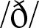 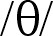 1.1, 2.1, 2.3Słuchanie i czytanie: wskazywanie członków rodziny na ilustracjach w kolejności zgodnej z nagraniem + powtarzanie nowego słownictwaCzytanie, pisanie i słuchanie: My family – uzupełnianie luk w tekście nazwami członków rodziny (na podstawie ilustracji) + sprawdzanie poprawności wykonania zadania Czytanie i pisanie:uzupełnianie luk w zdaniach odpowiednimi przymiotnikami dzierżawczymi (również w AB)opis rodziny Lucy – wybieranie właściwego zdjęcia rodziny (2 opcje) + udzielanie odpowiedzi na pytania do tekstu (AB)Czytanie:wybieranie w zdaniach właściwych przymiotników dzierżawczych (również w AB)2.1, 2.2, 2.3, 3.1, 3.2, 4.1, 5.2, 7Mówienie: (w parach/grupach) przedstawianie swojej rodziny (na podstawie drzewa genealogicznego) Pisanie:Portfolio: krótki tekst – przedstawienie swojej rodziny (praca projektowa My family!)4.2, 4.4, 5.3, 6.1, 10AB ●str. 20–21V&Gr ●str. 15●str. 17–18, ćw. 4–5●str. 61–62i-eBook (PB)LEKCJA  15…………Leksyka: nazwy członków rodziny: grandpa, grandma, mum, dad, brother, sisterGramatyka:przymiotniki dzierżawczezwroty: My family is very big. My dad’s name is (Mark). Is he your (dad)? Wymowa:dźwięki  i  (these, three, birthday) 1.1, 2.1, 2.3Słuchanie i czytanie: wskazywanie członków rodziny na ilustracjach w kolejności zgodnej z nagraniem + powtarzanie nowego słownictwaCzytanie, pisanie i słuchanie: My family – uzupełnianie luk w tekście nazwami członków rodziny (na podstawie ilustracji) + sprawdzanie poprawności wykonania zadania Czytanie i pisanie:uzupełnianie luk w zdaniach odpowiednimi przymiotnikami dzierżawczymi (również w AB)opis rodziny Lucy – wybieranie właściwego zdjęcia rodziny (2 opcje) + udzielanie odpowiedzi na pytania do tekstu (AB)Czytanie:wybieranie w zdaniach właściwych przymiotników dzierżawczych (również w AB)2.1, 2.2, 2.3, 3.1, 3.2, 4.1, 5.2, 7Mówienie: (w parach/grupach) przedstawianie swojej rodziny (na podstawie drzewa genealogicznego) Pisanie:Portfolio: krótki tekst – przedstawienie swojej rodziny (praca projektowa My family!)4.2, 4.4, 5.3, 6.1, 10AB ●str. 20–21V&Gr ●str. 15●str. 17–18, ćw. 4–5●str. 61–62i-eBook (PB)LEKCJA  15…………Temat lekcji: 1. My family – praca z tekstem. Członkowie rodziny, zaimki dzierżawcze.Temat lekcji: 1. My family – praca z tekstem. Członkowie rodziny, zaimki dzierżawcze.Temat lekcji: 1. My family – praca z tekstem. Członkowie rodziny, zaimki dzierżawcze.Temat lekcji: 1. My family – praca z tekstem. Członkowie rodziny, zaimki dzierżawcze.LEKCJA  16PB: str. 28–29Glossary: str. 108–109Leksyka: powtórzenie – liczebniki i nazwy członków rodziny rzeczowniki: cartoon, twinGramatyka:zwroty: We are here to sing and play! Best wishes on your birthday! They are from the USA. Their dog’s name is Brian. The twins are eleven years old.1.1, 1.5, 1.9, 8.2Słuchanie i czytanie: piosenka pt. Happy Birthday!dwa teksty o rodzinach z kreskówek – określanie, którą z rodzin opisują podane zdaniaCzytanie i pisanie:uzupełnienie luk w kartce z życzeniami urodzinowymi dla koleżanki/kolegiSłuchanie i pisanie:dialog o szkolnej drużynie koszykówki – zapisywanie numerów zawodników przy ich imionach (AB)Czytanie:umieszczanie naklejek we właściwych miejscach (AB)kwiz na temat dwóch rodzin z kreskówek (AB)2.1, 2.2, 2.3, 3.1, 3.2, 5.2, 7Mówienie: śpiewanie piosenki pt. Happy Birthday!Pisanie i mówienie:ICT Club: przygotowanie i prezentacja na forum klasy pracy projektowej My favourite cartoon family 4.2, 4.3, 5.3, 6.1, 6.2, 10, 11AB ●str. 22–23V&Gr ●str. 15–16●str. 18, ćw. 6●str. 58–62i-eBook (PB)LEKCJA  16…………Leksyka: powtórzenie – liczebniki i nazwy członków rodziny rzeczowniki: cartoon, twinGramatyka:zwroty: We are here to sing and play! Best wishes on your birthday! They are from the USA. Their dog’s name is Brian. The twins are eleven years old.1.1, 1.5, 1.9, 8.2Słuchanie i czytanie: piosenka pt. Happy Birthday!dwa teksty o rodzinach z kreskówek – określanie, którą z rodzin opisują podane zdaniaCzytanie i pisanie:uzupełnienie luk w kartce z życzeniami urodzinowymi dla koleżanki/kolegiSłuchanie i pisanie:dialog o szkolnej drużynie koszykówki – zapisywanie numerów zawodników przy ich imionach (AB)Czytanie:umieszczanie naklejek we właściwych miejscach (AB)kwiz na temat dwóch rodzin z kreskówek (AB)2.1, 2.2, 2.3, 3.1, 3.2, 5.2, 7Mówienie: śpiewanie piosenki pt. Happy Birthday!Pisanie i mówienie:ICT Club: przygotowanie i prezentacja na forum klasy pracy projektowej My favourite cartoon family 4.2, 4.3, 5.3, 6.1, 6.2, 10, 11AB ●str. 22–23V&Gr ●str. 15–16●str. 18, ćw. 6●str. 58–62i-eBook (PB)LEKCJA  16…………Temat lekcji: 1. Happy Birthday! – przygotowanie kartki z życzeniami urodzinowymi. The Griffins and The Spaghetti Family – znane rodziny z kreskówek.Temat lekcji: 1. Happy Birthday! – przygotowanie kartki z życzeniami urodzinowymi. The Griffins and The Spaghetti Family – znane rodziny z kreskówek.Temat lekcji: 1. Happy Birthday! – przygotowanie kartki z życzeniami urodzinowymi. The Griffins and The Spaghetti Family – znane rodziny z kreskówek.Temat lekcji: 1. Happy Birthday! – przygotowanie kartki z życzeniami urodzinowymi. The Griffins and The Spaghetti Family – znane rodziny z kreskówek.Moduł 2: Rozdział 4 – A NICE BEDModuł 2: Rozdział 4 – A NICE BEDModuł 2: Rozdział 4 – A NICE BEDModuł 2: Rozdział 4 – A NICE BEDModuł 2: Rozdział 4 – A NICE BEDLEKCJA  17PB: str. 30–31Glossary: str. 109Leksyka: nazwy mebli i elementów wyposażenia domu: box, chair, armchair, sofa, clock, bed, bath, bookcaseGramatyka:liczba mnoga rzeczowników konstrukcja there is/ there arezwroty: There’s a blue table. There are books in the box. 1.2Słuchanie i czytanie: wskazywanie mebli i innych sprzętów na ilustracjach w kolejności zgodnej z nagraniem + powtarzanie nowego słownictwahistoryjka obrazkowa – określanie, czy podane zdania są zgodne z treścią tekstuCzytanie:dobieranie właściwej ilustracji (dwie opcje) do podanego podpisu określanie, czy podane zdania są zgodne z ilustracjami (AB) Czytanie i pisanie:uzupełnianie luk w zdaniach rzeczownikami w liczbie mnogiejuzupełnianie luk w wypowiedziach podanymi wyrazami (na podstawie historyjki w PB na str. 30) (AB)uzupełnianie podpisów + kolorowanie rysunków zgodnie z podpisem (AB)uzupełnianie luk w zdaniach czasownikiem is lub are (AB)2.1, 2.2, 3.1, 3.2, 4.1, 5.2, 7Mówienie: odgrywanie dialogu z historyjki obrazkowejLet’s Play! – (w grupach) podawanie liczby i koloru przedmiotów + wskazywanie właściwej ilustracjiPisanie:rozwiązywanie krzyżówki (AB)4.3, 4.4, 5.2, 6.1, 6.3, 10AB ●str. 24–25V&Gr ●str. 19●str. 21, ćw. 2●str. 63–65i-eBook (PB)LEKCJA  17…………Leksyka: nazwy mebli i elementów wyposażenia domu: box, chair, armchair, sofa, clock, bed, bath, bookcaseGramatyka:liczba mnoga rzeczowników konstrukcja there is/ there arezwroty: There’s a blue table. There are books in the box. 1.2Słuchanie i czytanie: wskazywanie mebli i innych sprzętów na ilustracjach w kolejności zgodnej z nagraniem + powtarzanie nowego słownictwahistoryjka obrazkowa – określanie, czy podane zdania są zgodne z treścią tekstuCzytanie:dobieranie właściwej ilustracji (dwie opcje) do podanego podpisu określanie, czy podane zdania są zgodne z ilustracjami (AB) Czytanie i pisanie:uzupełnianie luk w zdaniach rzeczownikami w liczbie mnogiejuzupełnianie luk w wypowiedziach podanymi wyrazami (na podstawie historyjki w PB na str. 30) (AB)uzupełnianie podpisów + kolorowanie rysunków zgodnie z podpisem (AB)uzupełnianie luk w zdaniach czasownikiem is lub are (AB)2.1, 2.2, 3.1, 3.2, 4.1, 5.2, 7Mówienie: odgrywanie dialogu z historyjki obrazkowejLet’s Play! – (w grupach) podawanie liczby i koloru przedmiotów + wskazywanie właściwej ilustracjiPisanie:rozwiązywanie krzyżówki (AB)4.3, 4.4, 5.2, 6.1, 6.3, 10AB ●str. 24–25V&Gr ●str. 19●str. 21, ćw. 2●str. 63–65i-eBook (PB)LEKCJA  17…………Temat lekcji: 1. A nice bed – praca z tekstem; nazwy mebli i elementów wyposażenia domu. Liczba mnoga rzeczowników regularnych i konstrukcja there is/are.Temat lekcji: 1. A nice bed – praca z tekstem; nazwy mebli i elementów wyposażenia domu. Liczba mnoga rzeczowników regularnych i konstrukcja there is/are.Temat lekcji: 1. A nice bed – praca z tekstem; nazwy mebli i elementów wyposażenia domu. Liczba mnoga rzeczowników regularnych i konstrukcja there is/are.Temat lekcji: 1. A nice bed – praca z tekstem; nazwy mebli i elementów wyposażenia domu. Liczba mnoga rzeczowników regularnych i konstrukcja there is/are.LEKCJA  18PB: str. 32–33Glossary: str. 109Leksyka: nazwy pomieszczeń w domu: bathroom, bedroom, kitchen, living roomrzeczownik: gardenGramatyka:przyimki miejsca: on, in, under, behindzwroty: This is my house. There’s an umbrella under the chair. Where’s the red elephant? It’s on the sofa. Wymowa:dźwięk  (kangaroo, pool, room)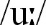 1.2, 2.1, 2.3Słuchanie i czytanie: wskazywanie pomieszczeń na ilustracjach w kolejności zgodnej z nagraniem + powtarzanie nowego słownictwatekst My house – wybieranie w zdaniach właściwych wyrazów (2 opcje) Czytanie i pisanie:uzupełnianie luk w zdaniach przyimkami miejsca (na podstawie lustracji) (również w AB)opis domu – wyszukiwanie informacji i uzupełnianie pytań zgodnie z podanymi odpowiedziami (AB)udzielanie odpowiedzi na pytania (na podstawie ilustracji) (AB)Słuchanie i pisanie:pięć krótkich dialogów – zapisywanie, jakiego koloru są słonie na ilustracji2.1, 2.2, 2.3, 3.1, 3.2, 4.1, 5.2, 7Mówienie: Let’s Play! – (w grupach) pytania i odpowiedzi dot. słoni i miejsc, w których się one znajdują (np. T1: Where’s the blue elephant? T2: It’s under the table.)Mówienie i pisanie:Portfolio: przygotowanie i prezentacja na forum klasy pracy projektowej nt. swojego domu (My house) 4.2, 4.4, 5.3, 6.1, 6.3, 10AB ●str. 26–27V&Gr ●str. 19●str. 20, ćw. 1●str. 21, ćw. 3●str. 66i-eBook (PB)LEKCJA  18…………Leksyka: nazwy pomieszczeń w domu: bathroom, bedroom, kitchen, living roomrzeczownik: gardenGramatyka:przyimki miejsca: on, in, under, behindzwroty: This is my house. There’s an umbrella under the chair. Where’s the red elephant? It’s on the sofa. Wymowa:dźwięk  (kangaroo, pool, room)1.2, 2.1, 2.3Słuchanie i czytanie: wskazywanie pomieszczeń na ilustracjach w kolejności zgodnej z nagraniem + powtarzanie nowego słownictwatekst My house – wybieranie w zdaniach właściwych wyrazów (2 opcje) Czytanie i pisanie:uzupełnianie luk w zdaniach przyimkami miejsca (na podstawie lustracji) (również w AB)opis domu – wyszukiwanie informacji i uzupełnianie pytań zgodnie z podanymi odpowiedziami (AB)udzielanie odpowiedzi na pytania (na podstawie ilustracji) (AB)Słuchanie i pisanie:pięć krótkich dialogów – zapisywanie, jakiego koloru są słonie na ilustracji2.1, 2.2, 2.3, 3.1, 3.2, 4.1, 5.2, 7Mówienie: Let’s Play! – (w grupach) pytania i odpowiedzi dot. słoni i miejsc, w których się one znajdują (np. T1: Where’s the blue elephant? T2: It’s under the table.)Mówienie i pisanie:Portfolio: przygotowanie i prezentacja na forum klasy pracy projektowej nt. swojego domu (My house) 4.2, 4.4, 5.3, 6.1, 6.3, 10AB ●str. 26–27V&Gr ●str. 19●str. 20, ćw. 1●str. 21, ćw. 3●str. 66i-eBook (PB)LEKCJA  18…………Temat lekcji: 1. My house – praca z tekstem. Nazwy pomieszczeń w domu, przyimki miejsca.Temat lekcji: 1. My house – praca z tekstem. Nazwy pomieszczeń w domu, przyimki miejsca.Temat lekcji: 1. My house – praca z tekstem. Nazwy pomieszczeń w domu, przyimki miejsca.Temat lekcji: 1. My house – praca z tekstem. Nazwy pomieszczeń w domu, przyimki miejsca.LEKCJA  19PB: str. 34–35Glossary: str. 109Leksyka: powtórzenie – nazwy pomieszczeń i wyposażenia domu przymiotniki: living, non-livingpodział rzeczowników na żywotne i nieożywioneGramatyka:zwroty: This is my house. All the flowers bloom! There’s a bedroom. There’s a book and a lock. It’s a living/non-living thing. 1.2, 1.12Słuchanie i czytanie: piosenka pt. This is my houseSłuchanie:opis ilustracji – zadanie typu prawda/fałsz (AB)Czytanie:umieszczanie naklejek we właściwych miejscach (AB)Czytanie i pisanie:podział rzeczowników na żywotne i nieożywione (na podstawie ilustracji) (AB)podpis pracy plastycznej przedstawiającej obiekt żywotny i nieożywiony (AB)2.1, 2.2, 2.3, 3.1, 3.2, 5.2, 7Mówienie: śpiewanie piosenki pt. This is my house + wykonywanie czynności za pomocą pantomimyopisywanie domu, np. This is my house. There’s a bedroom. There’s a book and a clock.Let’s Play! – (w grupach, na podstawie zapamiętanej ilustracji) odgadywanie, gdzie znajdują się różne przedmioty (np. T1: There’s a ball, there’s a box and there are two teddy bears. T2: The bathroom!)Think: opisywanie ilustracji, np. It’s a non-living thing.4.2, 4.3, 4.4, 6.1, 6.2, 10AB ●str. 28–29V&Gr ●str. 19●str. 22, ćw. 4●str. 63–66i-eBook (PB)LEKCJA  19…………Leksyka: powtórzenie – nazwy pomieszczeń i wyposażenia domu przymiotniki: living, non-livingpodział rzeczowników na żywotne i nieożywioneGramatyka:zwroty: This is my house. All the flowers bloom! There’s a bedroom. There’s a book and a lock. It’s a living/non-living thing. 1.2, 1.12Słuchanie i czytanie: piosenka pt. This is my houseSłuchanie:opis ilustracji – zadanie typu prawda/fałsz (AB)Czytanie:umieszczanie naklejek we właściwych miejscach (AB)Czytanie i pisanie:podział rzeczowników na żywotne i nieożywione (na podstawie ilustracji) (AB)podpis pracy plastycznej przedstawiającej obiekt żywotny i nieożywiony (AB)2.1, 2.2, 2.3, 3.1, 3.2, 5.2, 7Mówienie: śpiewanie piosenki pt. This is my house + wykonywanie czynności za pomocą pantomimyopisywanie domu, np. This is my house. There’s a bedroom. There’s a book and a clock.Let’s Play! – (w grupach, na podstawie zapamiętanej ilustracji) odgadywanie, gdzie znajdują się różne przedmioty (np. T1: There’s a ball, there’s a box and there are two teddy bears. T2: The bathroom!)Think: opisywanie ilustracji, np. It’s a non-living thing.4.2, 4.3, 4.4, 6.1, 6.2, 10AB ●str. 28–29V&Gr ●str. 19●str. 22, ćw. 4●str. 63–66i-eBook (PB)LEKCJA  19…………Temat lekcji: 1. This is my house – piosenka. Living and Non-living – rzeczowniki żywotne i nieożywione. Temat lekcji: 1. This is my house – piosenka. Living and Non-living – rzeczowniki żywotne i nieożywione. Temat lekcji: 1. This is my house – piosenka. Living and Non-living – rzeczowniki żywotne i nieożywione. Temat lekcji: 1. This is my house – piosenka. Living and Non-living – rzeczowniki żywotne i nieożywione. LEKCJA  20StorytimePB: str. 36–37Glossary: str. 109Leksyka: rzeczowniki: princess, moneyprzymiotniki: beautiful, dirty, uglyGramatyka:zwroty: This doll is perfect for a little princess! You are very beautiful! What about me? You’re dirty and ugly. You’ve got a heart of gold.1.5, 1.13Słuchanie i czytanie: wskazywanie osoby i przedmiotów na ilustracjach w kolejności zgodnej z nagraniem + powtarzanie nowego słownictwahistoryjka obrazkowa ze Sri Lanki: Storytime – Twinklinka, określanie, która z postaci (2 opcje) wypowiada podane kwestie2.1, 2.2, 3.1, 3.2, 4.1, 7Mówienie: odgrywanie dialogu z historyjki obrazkowejValues! – dyskusja nt. morału płynącego z historyjki4.3, 6.1, 10V&Gr ●str. 20i-eBook (PB)TMRP: story cutoutsLEKCJA  20…………Leksyka: rzeczowniki: princess, moneyprzymiotniki: beautiful, dirty, uglyGramatyka:zwroty: This doll is perfect for a little princess! You are very beautiful! What about me? You’re dirty and ugly. You’ve got a heart of gold.1.5, 1.13Słuchanie i czytanie: wskazywanie osoby i przedmiotów na ilustracjach w kolejności zgodnej z nagraniem + powtarzanie nowego słownictwahistoryjka obrazkowa ze Sri Lanki: Storytime – Twinklinka, określanie, która z postaci (2 opcje) wypowiada podane kwestie2.1, 2.2, 3.1, 3.2, 4.1, 7Mówienie: odgrywanie dialogu z historyjki obrazkowejValues! – dyskusja nt. morału płynącego z historyjki4.3, 6.1, 10V&Gr ●str. 20i-eBook (PB)TMRP: story cutoutsLEKCJA  20…………Temat lekcji: 1. Storytime: Twinklinka – praca z tekstem.Temat lekcji: 1. Storytime: Twinklinka – praca z tekstem.Temat lekcji: 1. Storytime: Twinklinka – praca z tekstem.Temat lekcji: 1. Storytime: Twinklinka – praca z tekstem.LEKCJA  21Check Point 2PB: str. 38–39Glossary: str. 109–109Leksyka i gramatyka: powtórzenie słownictwa i gramatyki z modułu 2 – zadanie typu P/F, zapisywanie słownie liczebników, układanie zdań z podanych elementów, opisywanie ilustracji1.1, 1.2, 9Słuchanie: cztery dialogi – dobieranie przedmiotów do miejsc, w które chłopiec ma je odłożyć Czytanie i pisanie: wybieranie w tekście właściwych zaimków osobowych lub przymiotników dzierżawczych 2.1, 2.2, 2.3, 3.1, 3.2, 7Reagowanie: uzupełnianie luk w minidialogach brakującym wyrazami 5.2, 6.1, 6.2, 10AB ●str. 30–31 (Boardgame 2)●str. 75, ćw. 3 (Round-up)V&Gr ●str. 15–22●str. 58–66i-eBook (PB)LEKCJA  21…………Leksyka i gramatyka: powtórzenie słownictwa i gramatyki z modułu 2 – zadanie typu P/F, zapisywanie słownie liczebników, układanie zdań z podanych elementów, opisywanie ilustracji1.1, 1.2, 9Słuchanie: cztery dialogi – dobieranie przedmiotów do miejsc, w które chłopiec ma je odłożyć Czytanie i pisanie: wybieranie w tekście właściwych zaimków osobowych lub przymiotników dzierżawczych 2.1, 2.2, 2.3, 3.1, 3.2, 7Reagowanie: uzupełnianie luk w minidialogach brakującym wyrazami 5.2, 6.1, 6.2, 10AB ●str. 30–31 (Boardgame 2)●str. 75, ćw. 3 (Round-up)V&Gr ●str. 15–22●str. 58–66i-eBook (PB)LEKCJA  21…………Temat lekcji: 1. Powtórzenie i utrwalenie słownictwa i konstrukcji zdaniowych z modułu 2.Temat lekcji: 1. Powtórzenie i utrwalenie słownictwa i konstrukcji zdaniowych z modułu 2.Temat lekcji: 1. Powtórzenie i utrwalenie słownictwa i konstrukcji zdaniowych z modułu 2.Temat lekcji: 1. Powtórzenie i utrwalenie słownictwa i konstrukcji zdaniowych z modułu 2.LEKCJE  22–23PB: str. 24–39powtórzenie materiału z modułu 2 TMRP:Progress Test 3, Progress Test 4Module Test 2A, 2Bpowtórzenie materiału z modułu 2 TMRP:Progress Test 3, Progress Test 4Module Test 2A, 2Bpowtórzenie materiału z modułu 2 TMRP:Progress Test 3, Progress Test 4Module Test 2A, 2BTMRP ●Module Test 2LEKCJE  22–23……………………powtórzenie materiału z modułu 2 TMRP:Progress Test 3, Progress Test 4Module Test 2A, 2Bpowtórzenie materiału z modułu 2 TMRP:Progress Test 3, Progress Test 4Module Test 2A, 2Bpowtórzenie materiału z modułu 2 TMRP:Progress Test 3, Progress Test 4Module Test 2A, 2BTMRP ●Module Test 2LEKCJE  22–23……………………Tematy lekcji: 1. Sprawdzian wiadomości i umiejętności (moduł 2).                          2. Omówienie i poprawa sprawdzianu.Tematy lekcji: 1. Sprawdzian wiadomości i umiejętności (moduł 2).                          2. Omówienie i poprawa sprawdzianu.Tematy lekcji: 1. Sprawdzian wiadomości i umiejętności (moduł 2).                          2. Omówienie i poprawa sprawdzianu.Tematy lekcji: 1. Sprawdzian wiadomości i umiejętności (moduł 2).                          2. Omówienie i poprawa sprawdzianu.LEKCJA  24My Green Passport + Show and TellPB: str. 90–91Glossary: str. 111Leksyka: rośliny i ich części: trees, grass, leaves, vegetables, fruitrzeczowniki: bottles, waterGramatyka:zwroty: I recycle bottles and cans. I plant flowers and trees. I save rainwater. I use a compost bin for grass. This is my treehouse. It’s (blue) and (red). In my treehouse, there are … . 1.2, 1.12Czytanie i pisanie:zastępowanie ilustracji w zdaniach właściwymi wyrazamiuzupełnianie przepisu na kompost (na podstawie ilustracji)Słuchanie i czytanie:tekst My Treehouse – odpowiedzi na pytania do tekstu 2.1, 2.2, 3.1, 3.2, 5.2, 7Pisanie i mówienie: Over to you – przygotowanie i prezentacja na forum klasy pracy projektowej My Treehouse 4.2, 5.3, 6.1, 10i-eBook (PB)LEKCJA  24…………Leksyka: rośliny i ich części: trees, grass, leaves, vegetables, fruitrzeczowniki: bottles, waterGramatyka:zwroty: I recycle bottles and cans. I plant flowers and trees. I save rainwater. I use a compost bin for grass. This is my treehouse. It’s (blue) and (red). In my treehouse, there are … . 1.2, 1.12Czytanie i pisanie:zastępowanie ilustracji w zdaniach właściwymi wyrazamiuzupełnianie przepisu na kompost (na podstawie ilustracji)Słuchanie i czytanie:tekst My Treehouse – odpowiedzi na pytania do tekstu 2.1, 2.2, 3.1, 3.2, 5.2, 7Pisanie i mówienie: Over to you – przygotowanie i prezentacja na forum klasy pracy projektowej My Treehouse 4.2, 5.3, 6.1, 10i-eBook (PB)LEKCJA  24…………Temat lekcji: 1. My Green Passport: My Green Garden! – mój zielony ogród. My Treehouse – praca projektowa. Temat lekcji: 1. My Green Passport: My Green Garden! – mój zielony ogród. My Treehouse – praca projektowa. Temat lekcji: 1. My Green Passport: My Green Garden! – mój zielony ogród. My Treehouse – praca projektowa. Temat lekcji: 1. My Green Passport: My Green Garden! – mój zielony ogród. My Treehouse – praca projektowa. OPCJONALNIETMRP: Alphabet Worksheets 
(i, j, k, l, m, n, o, p)Leksyka: rzeczowniki: igloo, Indian, ink, jam, jacket, jet, jug, jeans, kite, key, kangaroo, koala, king, lemon, lion, lorry, leg, lock, mouse, mill, man, map mask, nest, net, nose, nut, octopus, olive, orange, onion, ox, parrot, pen, penguin, pasta, plateprzymiotnik: illprzyimek: inliczebnik: nineSłuchanie, czytanie i powtarzanie: wyrazy rozpoczynające się na literę i, j, k, l, m, n, o, p Czytanie:wybieranie właściwego podpisu (2 opcje) do ilustracjidobieranie wyrazów do ilustracjidiagram – wyszukiwanie wyrazów + dobieranie do ilustracjikolorowanie ilustracji zgodnie z opisamidobieranie zakończeń wyrazów do ich początkówdobieranie ilustracji do liter, na które zaczynają się wyrazy rysowanie na ilustracji drogi, jaką musi przebyć Fiona i zaznaczanie nazw przedmiotów spotkanych „po drodze”kolorowanie tylko tych przedmiotów, których nazwy zaczynają się od litery Nodnajdywanie wyrazu niepasującego do pozostałychzakreślanie liter, od których zaczynają się nazwy przedmiotów na ilustracjach Czytanie i pisanie:zapisywanie wyrazów i dobieranie do nich ilustracji uzupełnianie brakujących liter w wyrazach + dobieranie ilustracji do wyrazówukładanie wyrazów z rozsypanych liter i podpisywanie ilustracjiuzupełnianie brakujących liter w wyrazach + zakreślanie właściwej ilustracji2.1, 2.3, 3.2, 4.1, 5.2, 7Mówienie: nazywanie elementów przedstawionych na ilustracji Pisanie: zapisywanie wyrazów (na podstawie ilustracji)podpisywanie ilustracji + dobieranie wyrazów zaczynających się od tej samej literypodpisywanie ilustracjizapisywanie wyrazów zaczynających się na literę o (na podstawie ilustracji)rozwiązywanie krzyżówki4.2, 5.1, 5.2, 6.1, 6.3, 9, 11i-eBook (PB)TMRP: ●Alphabet (i, j, k, l, m, n, o, p)OPCJONALNIE…………Leksyka: rzeczowniki: igloo, Indian, ink, jam, jacket, jet, jug, jeans, kite, key, kangaroo, koala, king, lemon, lion, lorry, leg, lock, mouse, mill, man, map mask, nest, net, nose, nut, octopus, olive, orange, onion, ox, parrot, pen, penguin, pasta, plateprzymiotnik: illprzyimek: inliczebnik: nineSłuchanie, czytanie i powtarzanie: wyrazy rozpoczynające się na literę i, j, k, l, m, n, o, p Czytanie:wybieranie właściwego podpisu (2 opcje) do ilustracjidobieranie wyrazów do ilustracjidiagram – wyszukiwanie wyrazów + dobieranie do ilustracjikolorowanie ilustracji zgodnie z opisamidobieranie zakończeń wyrazów do ich początkówdobieranie ilustracji do liter, na które zaczynają się wyrazy rysowanie na ilustracji drogi, jaką musi przebyć Fiona i zaznaczanie nazw przedmiotów spotkanych „po drodze”kolorowanie tylko tych przedmiotów, których nazwy zaczynają się od litery Nodnajdywanie wyrazu niepasującego do pozostałychzakreślanie liter, od których zaczynają się nazwy przedmiotów na ilustracjach Czytanie i pisanie:zapisywanie wyrazów i dobieranie do nich ilustracji uzupełnianie brakujących liter w wyrazach + dobieranie ilustracji do wyrazówukładanie wyrazów z rozsypanych liter i podpisywanie ilustracjiuzupełnianie brakujących liter w wyrazach + zakreślanie właściwej ilustracji2.1, 2.3, 3.2, 4.1, 5.2, 7Mówienie: nazywanie elementów przedstawionych na ilustracji Pisanie: zapisywanie wyrazów (na podstawie ilustracji)podpisywanie ilustracji + dobieranie wyrazów zaczynających się od tej samej literypodpisywanie ilustracjizapisywanie wyrazów zaczynających się na literę o (na podstawie ilustracji)rozwiązywanie krzyżówki4.2, 5.1, 5.2, 6.1, 6.3, 9, 11i-eBook (PB)TMRP: ●Alphabet (i, j, k, l, m, n, o, p)OPCJONALNIE…………Temat lekcji: 1. My Alphabet – utrwalenie alfabetu, ćwiczenia leksykalne.Temat lekcji: 1. My Alphabet – utrwalenie alfabetu, ćwiczenia leksykalne.Temat lekcji: 1. My Alphabet – utrwalenie alfabetu, ćwiczenia leksykalne.Temat lekcji: 1. My Alphabet – utrwalenie alfabetu, ćwiczenia leksykalne.Moduł 3: Rozdział 5 – I CAN ... Moduł 3: Rozdział 5 – I CAN ... Moduł 3: Rozdział 5 – I CAN ... Moduł 3: Rozdział 5 – I CAN ... Moduł 3: Rozdział 5 – I CAN ... LEKCJA  25PB: str. 40–41Glossary: str. 109Leksyka: czasowniki wyrażające umiejętności: sing, play the guitar, run, jump, draw, climb, danceGramatyka:czasownik modalny: canzwroty: What can you do? I can sing. I can dance. Can you play the guitar? No, we can’t. Can Lilly climb? No, she can’t. 1.1, 1.5, 1.8Słuchanie i czytanie: wskazywanie czynności na ilustracjach w kolejności zgodnej z nagraniem + powtarzanie nowego słownictwahistoryjka obrazkowa – uzupełnianie luk w zdaniach brakującymi czasownikami (na podstawie tekstu)Czytanie i pisanie:uzupełnianie luk w zdaniach za pomocą can lub can’todnajdywanie w diagramie czasowników i podpisywanie nimi ilustracji (AB)Słuchanie:dialog o umiejętnościach Lilly – określanie, co dziewczynka umie, a czego nie umie wykonaćCzytanie:podpisy pod ilustracjami – uzupełnianie luk (wybór wielokrotny; na podstawie historyjki w PB na str. 40) (AB)2.1, 2.2, 2.3, 3.1, 3.2, 4.1, 5.2, 7Mówienie: odgrywanie dialogu z historyjki obrazkowej(w parach) krótkie dialogi sterowane nt. umiejętności Lilly (na podstawie nagrania) (np. A: Can Lilly climb? B: No, she can’t.)Let’s Play! – dialogi sterowane: odnajdywanie osób, które potrafią wykonać określone czynności + (np. w parach) relacjonowanie uzyskanych informacjiPisanie:opisywanie, co potrafią postaci na ilustracji (AB)zdania nt. osób na ilustracjach (z wykorzystaniem podanych informacji) (AB)4.2, 4.3, 4.4, 5.3, 6.1, 6.3, 10AB ●str. 32–33V&Gr ●str. 23●str. 24, ćw. 2●str. 67i-eBook (PB)LEKCJA  25…………Leksyka: czasowniki wyrażające umiejętności: sing, play the guitar, run, jump, draw, climb, danceGramatyka:czasownik modalny: canzwroty: What can you do? I can sing. I can dance. Can you play the guitar? No, we can’t. Can Lilly climb? No, she can’t. 1.1, 1.5, 1.8Słuchanie i czytanie: wskazywanie czynności na ilustracjach w kolejności zgodnej z nagraniem + powtarzanie nowego słownictwahistoryjka obrazkowa – uzupełnianie luk w zdaniach brakującymi czasownikami (na podstawie tekstu)Czytanie i pisanie:uzupełnianie luk w zdaniach za pomocą can lub can’todnajdywanie w diagramie czasowników i podpisywanie nimi ilustracji (AB)Słuchanie:dialog o umiejętnościach Lilly – określanie, co dziewczynka umie, a czego nie umie wykonaćCzytanie:podpisy pod ilustracjami – uzupełnianie luk (wybór wielokrotny; na podstawie historyjki w PB na str. 40) (AB)2.1, 2.2, 2.3, 3.1, 3.2, 4.1, 5.2, 7Mówienie: odgrywanie dialogu z historyjki obrazkowej(w parach) krótkie dialogi sterowane nt. umiejętności Lilly (na podstawie nagrania) (np. A: Can Lilly climb? B: No, she can’t.)Let’s Play! – dialogi sterowane: odnajdywanie osób, które potrafią wykonać określone czynności + (np. w parach) relacjonowanie uzyskanych informacjiPisanie:opisywanie, co potrafią postaci na ilustracji (AB)zdania nt. osób na ilustracjach (z wykorzystaniem podanych informacji) (AB)4.2, 4.3, 4.4, 5.3, 6.1, 6.3, 10AB ●str. 32–33V&Gr ●str. 23●str. 24, ćw. 2●str. 67i-eBook (PB)LEKCJA  25…………Temat lekcji: 1. I can … – praca z tekstem. Umiem – nie umiem: czasownik can/can’t.Temat lekcji: 1. I can … – praca z tekstem. Umiem – nie umiem: czasownik can/can’t.Temat lekcji: 1. I can … – praca z tekstem. Umiem – nie umiem: czasownik can/can’t.Temat lekcji: 1. I can … – praca z tekstem. Umiem – nie umiem: czasownik can/can’t.LEKCJA  26PB: str. 42–43Glossary: str. 109Leksyka: czasowniki wyrażające umiejętności: ride a horse, swim, cook, fly, read, see, hear, play footballGramatyka:liczba mnoga rzeczowników: man, woman, child, fish, mouse, sheep, foot, toothzwroty: I can swim really well, but I can’t cook. Can you hear the sheep? They go “ba, ba, ba”!Wymowa:dźwięk  (see, bee, tree)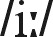 1.1, 1.5, 1.8, 2.1, 2.3Słuchanie i czytanie: wskazywanie czynności i rzeczowników (l. poj. i l. mn.) na ilustracjach w kolejności zgodnej z nagraniem + powtarzanie nowego słownictwatekst What can you do? – zadanie typu prawda/fałsz dobieranie rzeczowników w l. poj. do tych w l.mn. Czytanie, pisanie i słuchanie:piosenka pt. Can you hear the sheep? – zastępowanie ilustracji w tekście rzeczownikamiCzytanie i pisanie:uzupełnianie luk w tekście brakującymi czasownikami (na podstawie lustracji) (AB)wyszukiwanie wyrazów niepasujących do pozostałych (AB)2.1, 2.2, 2.3, 3.1, 3.2, 4.1, 5.2, 7Mówienie: śpiewanie piosenki pt. Can you hear the sheep?Mówienie i pisanie:Portfolio: przygotowanie i prezentacja na forum klasy pracy projektowej nt. swoich umiejętności (I can/can’t ...) opisywanie różnic między dwoma ilustracjami (AB)Pisanie:zdania na swój temat (z użyciem can i can’t) (AB)dopisywanie brakujących rzeczowników w l. mn. (AB)4.2, 4.3, 5.2, 5.3, 6.1, 6.2, 10AB ●str. 34–35V&Gr ●str. 23●str. 24, ćw. 1●str. 25, ćw. 3●str. 67–71i-eBook (PB)LEKCJA  26…………Leksyka: czasowniki wyrażające umiejętności: ride a horse, swim, cook, fly, read, see, hear, play footballGramatyka:liczba mnoga rzeczowników: man, woman, child, fish, mouse, sheep, foot, toothzwroty: I can swim really well, but I can’t cook. Can you hear the sheep? They go “ba, ba, ba”!Wymowa:dźwięk  (see, bee, tree)1.1, 1.5, 1.8, 2.1, 2.3Słuchanie i czytanie: wskazywanie czynności i rzeczowników (l. poj. i l. mn.) na ilustracjach w kolejności zgodnej z nagraniem + powtarzanie nowego słownictwatekst What can you do? – zadanie typu prawda/fałsz dobieranie rzeczowników w l. poj. do tych w l.mn. Czytanie, pisanie i słuchanie:piosenka pt. Can you hear the sheep? – zastępowanie ilustracji w tekście rzeczownikamiCzytanie i pisanie:uzupełnianie luk w tekście brakującymi czasownikami (na podstawie lustracji) (AB)wyszukiwanie wyrazów niepasujących do pozostałych (AB)2.1, 2.2, 2.3, 3.1, 3.2, 4.1, 5.2, 7Mówienie: śpiewanie piosenki pt. Can you hear the sheep?Mówienie i pisanie:Portfolio: przygotowanie i prezentacja na forum klasy pracy projektowej nt. swoich umiejętności (I can/can’t ...) opisywanie różnic między dwoma ilustracjami (AB)Pisanie:zdania na swój temat (z użyciem can i can’t) (AB)dopisywanie brakujących rzeczowników w l. mn. (AB)4.2, 4.3, 5.2, 5.3, 6.1, 6.2, 10AB ●str. 34–35V&Gr ●str. 23●str. 24, ćw. 1●str. 25, ćw. 3●str. 67–71i-eBook (PB)LEKCJA  26…………Temat lekcji: 1. What can you do? – czasowniki wyrażające umiejętności, liczba mnoga rzeczowników nieregularnych.Temat lekcji: 1. What can you do? – czasowniki wyrażające umiejętności, liczba mnoga rzeczowników nieregularnych.Temat lekcji: 1. What can you do? – czasowniki wyrażające umiejętności, liczba mnoga rzeczowników nieregularnych.Temat lekcji: 1. What can you do? – czasowniki wyrażające umiejętności, liczba mnoga rzeczowników nieregularnych.LEKCJA  27PB: str. 44–45Glossary: str. 109Leksyka: powtórzenie – czasowniki wyrażające umiejętności słownictwo związane ze sportem: footballer, athlete, cricket, long jump, Olympic, gold medalGramatyka:zwroty: I can run. I can dance. Yes, you can sing! He can play He can play football really well. She can run very fast, too! 1.1, 1.5, 1.10, 8.2Słuchanie i czytanie: piosenka pt. Oh, I can runtrzy teksty o znanych sportowcach – odpowiedzi na pytania Czytanie:wyszukiwanie w diagramie podanych czasownikówumieszczanie naklejek we właściwych miejscach (AB)dobieranie znanych osób do podanych zdań (AB)Słuchanie:dialog nt. umiejętności Toma – zaznaczanie, które czynności chłopiec potrafi wykonać, a których nie (AB)2.1, 2.2, 2.3, 3.1, 3.2, 5.2, 7Mówienie: śpiewanie piosenki pt. Oh, I can run + wykonywanie czynności za pomocą pantomimyPisanie i mówienie:(w grupach) gra Noughts and crosses – zdania z wyrazami z diagramu na tablicy (jeśli zdanie jest poprawne, grupa zaznacza pole w diagramie kółkiem lub krzyżykiem) ICT Club: przygotowanie i prezentacja na forum klasy pracy projektowej nt. słynnego polskiego sportowca 4.2, 4.3, 4.4, 6.1, 6.2, 10, 11AB ●str. 36–37V&Gr ●str. 23●str. 26, ćw. 4–5●str. 67–72i-eBook (PB)LEKCJA  27…………Leksyka: powtórzenie – czasowniki wyrażające umiejętności słownictwo związane ze sportem: footballer, athlete, cricket, long jump, Olympic, gold medalGramatyka:zwroty: I can run. I can dance. Yes, you can sing! He can play He can play football really well. She can run very fast, too! 1.1, 1.5, 1.10, 8.2Słuchanie i czytanie: piosenka pt. Oh, I can runtrzy teksty o znanych sportowcach – odpowiedzi na pytania Czytanie:wyszukiwanie w diagramie podanych czasownikówumieszczanie naklejek we właściwych miejscach (AB)dobieranie znanych osób do podanych zdań (AB)Słuchanie:dialog nt. umiejętności Toma – zaznaczanie, które czynności chłopiec potrafi wykonać, a których nie (AB)2.1, 2.2, 2.3, 3.1, 3.2, 5.2, 7Mówienie: śpiewanie piosenki pt. Oh, I can run + wykonywanie czynności za pomocą pantomimyPisanie i mówienie:(w grupach) gra Noughts and crosses – zdania z wyrazami z diagramu na tablicy (jeśli zdanie jest poprawne, grupa zaznacza pole w diagramie kółkiem lub krzyżykiem) ICT Club: przygotowanie i prezentacja na forum klasy pracy projektowej nt. słynnego polskiego sportowca 4.2, 4.3, 4.4, 6.1, 6.2, 10, 11AB ●str. 36–37V&Gr ●str. 23●str. 26, ćw. 4–5●str. 67–72i-eBook (PB)LEKCJA  27…………Temat lekcji: 1. Oh, I can run – piosenka. I can …/ I can’t … – wyrażanie swoich umiejętności. Famous athletes – słynni sportowcy.Temat lekcji: 1. Oh, I can run – piosenka. I can …/ I can’t … – wyrażanie swoich umiejętności. Famous athletes – słynni sportowcy.Temat lekcji: 1. Oh, I can run – piosenka. I can …/ I can’t … – wyrażanie swoich umiejętności. Famous athletes – słynni sportowcy.Temat lekcji: 1. Oh, I can run – piosenka. I can …/ I can’t … – wyrażanie swoich umiejętności. Famous athletes – słynni sportowcy.Moduł 3: Rozdział 6 – IT’S A MONSTER! Moduł 3: Rozdział 6 – IT’S A MONSTER! Moduł 3: Rozdział 6 – IT’S A MONSTER! Moduł 3: Rozdział 6 – IT’S A MONSTER! Moduł 3: Rozdział 6 – IT’S A MONSTER! LEKCJA  28PB: str. 46–47Glossary: str. 109–110Leksyka: nazwy części ciała: head, hands, legsnazwy części twarzy: hair, eyes, ears, nose, mouthGramatyka:czasownik have got – zdania twierdzące, odmiana, użyciezwroty: Time for bed! What’s that? It’s got two big eyes. 1.1Słuchanie i czytanie: wskazywanie części ciała na ilustracjach w kolejności zgodnej z nagraniem + powtarzanie nowego słownictwahistoryjka obrazkowa – określanie, kto wypowiada podane zdania Czytanie i pisanie:uzupełnianie luk w zdaniach właściwymi formami czasownika have gotSłuchanie:opisy postaci na ilustracjach – numerowanie wg kolejności opisu w nagraniu Czytanie:układanie ilustracji z historyjki wg kolejności + dobieranie do nich wypowiedzi (na podstawie historyjki w PB na str. 46) (AB)dobieranie potworków do opisów + kolorowanie ich zgodnie z opisem (AB)2.1, 2.2, 2.3, 3.1, 3.2, 4.1, 5.2, 7Mówienie: odgrywanie dialogu z historyjki obrazkowejopisywanie kolegów/koleżanek z klasy (odpowiedzi na pytanie: What does (Tom) look like?)Pisanie i mówienie:liczenie i zapisywane liczby części ciała potworka na ilustracji + opisywanie potworka (np. It’s got one mouth.)Pisanie:rozwiązywanie krzyżówki (AB)układanie zdań z podanych elementów (AB)4.2, 4.3, 4.4, 5.2, 5.3, 6.1, 6.2, 6.3, 10AB ●str. 38–39V&Gr ●str. 27●str. 29–30, ćw. 2–3●str. 73–74i-eBook (PB)LEKCJA  28…………Leksyka: nazwy części ciała: head, hands, legsnazwy części twarzy: hair, eyes, ears, nose, mouthGramatyka:czasownik have got – zdania twierdzące, odmiana, użyciezwroty: Time for bed! What’s that? It’s got two big eyes. 1.1Słuchanie i czytanie: wskazywanie części ciała na ilustracjach w kolejności zgodnej z nagraniem + powtarzanie nowego słownictwahistoryjka obrazkowa – określanie, kto wypowiada podane zdania Czytanie i pisanie:uzupełnianie luk w zdaniach właściwymi formami czasownika have gotSłuchanie:opisy postaci na ilustracjach – numerowanie wg kolejności opisu w nagraniu Czytanie:układanie ilustracji z historyjki wg kolejności + dobieranie do nich wypowiedzi (na podstawie historyjki w PB na str. 46) (AB)dobieranie potworków do opisów + kolorowanie ich zgodnie z opisem (AB)2.1, 2.2, 2.3, 3.1, 3.2, 4.1, 5.2, 7Mówienie: odgrywanie dialogu z historyjki obrazkowejopisywanie kolegów/koleżanek z klasy (odpowiedzi na pytanie: What does (Tom) look like?)Pisanie i mówienie:liczenie i zapisywane liczby części ciała potworka na ilustracji + opisywanie potworka (np. It’s got one mouth.)Pisanie:rozwiązywanie krzyżówki (AB)układanie zdań z podanych elementów (AB)4.2, 4.3, 4.4, 5.2, 5.3, 6.1, 6.2, 6.3, 10AB ●str. 38–39V&Gr ●str. 27●str. 29–30, ćw. 2–3●str. 73–74i-eBook (PB)LEKCJA  28…………Temat lekcji: 1. It’s a monster! – praca z tekstem; części ciała i twarzy. Czasownik have got.Temat lekcji: 1. It’s a monster! – praca z tekstem; części ciała i twarzy. Czasownik have got.Temat lekcji: 1. It’s a monster! – praca z tekstem; części ciała i twarzy. Czasownik have got.Temat lekcji: 1. It’s a monster! – praca z tekstem; części ciała i twarzy. Czasownik have got.LEKCJA  29PB: str. 48–49Glossary: str. 109–110Leksyka: nazwy zwierząt: goat, duck, chicken, cow, frog, rabbitGramatyka:czasownik have got – zdania pytające i przeczące, krótkie odpowiedzi, odmiana, użyciezwroty: Grandma has got five chickens. They are funny! The goats have babies. Has Liam got red hair? Yes, he has.Wymowa:dźwięk  (dog, long, body) 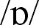 1.8, 1.12, 2.1, 2.3Słuchanie i czytanie: wskazywanie zwierząt na ilustracjach w kolejności zgodnej z nagraniem + powtarzanie nowego słownictwatekst On the farm – wyszukiwanie informacji i uzupełnianie luk w zdaniu (zwierzęta posiadane przez dziadków Daisy)Czytanie i pisanie:wybieranie w podanych zdaniach właściwej formy czasownika (haven’t lub hasn’t) udzielanie krótkich odpowiedzi na pytania (na podstawie ilustracji)uzupełnianie luk w tekście podanymi wyrazami (AB)Czytanie:wybieranie właściwego podpisu ilustracji (2 opcje) (AB)2.1, 2.2, 3.1, 3.2, 4.1, 5.2, 7Mówienie i pisanie:Portfolio: przygotowanie i prezentacja na forum klasy pracy projektowej nt. pobytu na farmie Czytanie i pisanie:wybieranie w pytaniach czasownika have lub has + udzielanie odpowiedzi na pytania (AB)korekta błędnych informacji w podanych zdaniach (AB)Pisanie:informacje o sobie – co posiadam, a czego nie (na podstawie ilustracji) (AB)4.2, 4.4, 5.2, 5.3, 6.1, 6.2, 10AB ●str. 40–41V&Gr ●str. 27●str. 28, ćw. 1●str. 31, ćw. 4–5●str. 75–76i-eBook (PB)LEKCJA  29…………Leksyka: nazwy zwierząt: goat, duck, chicken, cow, frog, rabbitGramatyka:czasownik have got – zdania pytające i przeczące, krótkie odpowiedzi, odmiana, użyciezwroty: Grandma has got five chickens. They are funny! The goats have babies. Has Liam got red hair? Yes, he has.Wymowa:dźwięk  (dog, long, body) 1.8, 1.12, 2.1, 2.3Słuchanie i czytanie: wskazywanie zwierząt na ilustracjach w kolejności zgodnej z nagraniem + powtarzanie nowego słownictwatekst On the farm – wyszukiwanie informacji i uzupełnianie luk w zdaniu (zwierzęta posiadane przez dziadków Daisy)Czytanie i pisanie:wybieranie w podanych zdaniach właściwej formy czasownika (haven’t lub hasn’t) udzielanie krótkich odpowiedzi na pytania (na podstawie ilustracji)uzupełnianie luk w tekście podanymi wyrazami (AB)Czytanie:wybieranie właściwego podpisu ilustracji (2 opcje) (AB)2.1, 2.2, 3.1, 3.2, 4.1, 5.2, 7Mówienie i pisanie:Portfolio: przygotowanie i prezentacja na forum klasy pracy projektowej nt. pobytu na farmie Czytanie i pisanie:wybieranie w pytaniach czasownika have lub has + udzielanie odpowiedzi na pytania (AB)korekta błędnych informacji w podanych zdaniach (AB)Pisanie:informacje o sobie – co posiadam, a czego nie (na podstawie ilustracji) (AB)4.2, 4.4, 5.2, 5.3, 6.1, 6.2, 10AB ●str. 40–41V&Gr ●str. 27●str. 28, ćw. 1●str. 31, ćw. 4–5●str. 75–76i-eBook (PB)LEKCJA  29…………Temat lekcji: 1. On the farm – praca z tekstem; nazwy zwierząt. Czasownik have got (c.d.).Temat lekcji: 1. On the farm – praca z tekstem; nazwy zwierząt. Czasownik have got (c.d.).Temat lekcji: 1. On the farm – praca z tekstem; nazwy zwierząt. Czasownik have got (c.d.).Temat lekcji: 1. On the farm – praca z tekstem; nazwy zwierząt. Czasownik have got (c.d.).LEKCJA  30PB: str. 50–51Glossary: str. 109–110Leksyka: powtórzenie – nazwy części ciała, nazwy zwierząt, liczebniki nazwy zwierząt: snake, duck, horse, butterfly, spiderGramatyka:zwroty: I’m a farmer. I’ve got a lot of animals on my farm. I’ve got a cow and it’s big and fat! I’ve got a sheep. How many legs? Two plus two is four.1.1, 1.12Słuchanie i czytanie: piosenka pt. I’m a farmerCzytanie i pisanie:proste działania matematyczne (dodawanie) – obliczanie liczby nóg zwierząt w podanych grupach i zapisywanie słownie poprawnej liczbyuzupełnianie luk w zdaniach (have got, has got) + umieszczanie naklejek we właściwych miejscach (AB)Słuchanie:dwa dialogi (opisy postaci) – odpowiedzi na pytania (wybór wielokrotny) (AB)Czytanie:wybieranie właściwego liczebnika (2 opcje) w podanych opisach zwierząt (AB)2.1, 2.2, 2.3, 3.1, 3.2, 5.2, 7Mówienie: śpiewanie piosenki pt. I’m a farmer + wykonywanie dźwięków wydawanych przez zwierzęta opowiadanie o zwierzętach, które znajdują się na farmie ucznia (na podstawie ilustracji) (np. I’ve got a sheep and a goat.)zadawanie pytań i udzielanie odpowiedzi (np. How many legs? Two plus two is four.)opisywanie zwierząt (np. It’s got two legs.)Pisanie i mówienie:ICT Club: (w grupach) przygotowanie i prezentacja na forum klasy pracy projektowej nt. zwierząt (How Many Legs?) 4.2, 4.3, 4.4, 5.3, 6.1, 6.2, 10, 11AB ●str. 42–43V&Gr ●str. 27–28●str. 77i-eBook (PB)LEKCJA  30…………Leksyka: powtórzenie – nazwy części ciała, nazwy zwierząt, liczebniki nazwy zwierząt: snake, duck, horse, butterfly, spiderGramatyka:zwroty: I’m a farmer. I’ve got a lot of animals on my farm. I’ve got a cow and it’s big and fat! I’ve got a sheep. How many legs? Two plus two is four.1.1, 1.12Słuchanie i czytanie: piosenka pt. I’m a farmerCzytanie i pisanie:proste działania matematyczne (dodawanie) – obliczanie liczby nóg zwierząt w podanych grupach i zapisywanie słownie poprawnej liczbyuzupełnianie luk w zdaniach (have got, has got) + umieszczanie naklejek we właściwych miejscach (AB)Słuchanie:dwa dialogi (opisy postaci) – odpowiedzi na pytania (wybór wielokrotny) (AB)Czytanie:wybieranie właściwego liczebnika (2 opcje) w podanych opisach zwierząt (AB)2.1, 2.2, 2.3, 3.1, 3.2, 5.2, 7Mówienie: śpiewanie piosenki pt. I’m a farmer + wykonywanie dźwięków wydawanych przez zwierzęta opowiadanie o zwierzętach, które znajdują się na farmie ucznia (na podstawie ilustracji) (np. I’ve got a sheep and a goat.)zadawanie pytań i udzielanie odpowiedzi (np. How many legs? Two plus two is four.)opisywanie zwierząt (np. It’s got two legs.)Pisanie i mówienie:ICT Club: (w grupach) przygotowanie i prezentacja na forum klasy pracy projektowej nt. zwierząt (How Many Legs?) 4.2, 4.3, 4.4, 5.3, 6.1, 6.2, 10, 11AB ●str. 42–43V&Gr ●str. 27–28●str. 77i-eBook (PB)LEKCJA  30…………Temat lekcji: 1. I’m a farmer – piosenka. How Many Legs? – ile nóg mają zwierzęta? Czasownik have got – powtórzenie, utrwalenie, ćwiczenia.Temat lekcji: 1. I’m a farmer – piosenka. How Many Legs? – ile nóg mają zwierzęta? Czasownik have got – powtórzenie, utrwalenie, ćwiczenia.Temat lekcji: 1. I’m a farmer – piosenka. How Many Legs? – ile nóg mają zwierzęta? Czasownik have got – powtórzenie, utrwalenie, ćwiczenia.Temat lekcji: 1. I’m a farmer – piosenka. How Many Legs? – ile nóg mają zwierzęta? Czasownik have got – powtórzenie, utrwalenie, ćwiczenia.LEKCJA  31StorytimePB: str. 52–53Glossary: str. 110Leksyka: rzeczowniki: face, hillczasownik: eatprzymiotnik: lonelyGramatyka:zwroty: I haven’t got any friends. I am so lonely. Please don’t go away. I’m ugly but I’m very friendly. There‘s a monster on the hill.1.1, 1.13Słuchanie i czytanie: wskazywanie przedmiotów na ilustracjach w kolejności zgodnej z nagraniem + powtarzanie nowego słownictwajapońska historyjka obrazkowa: Storytime – The Monster on the Hill, wyszukiwanie informacji – zadanie typu prawda/fałsz2.1, 2.2, 3.1, 3.2, 4.1, 7Mówienie: odgrywanie dialogu z historyjki obrazkowejValues! – dyskusja nt. morału płynącego z historyjki4.3, 6.1, 10V&Gr ●str. 28i-eBook (PB)TMRP: story cutoutsLEKCJA  31…………Leksyka: rzeczowniki: face, hillczasownik: eatprzymiotnik: lonelyGramatyka:zwroty: I haven’t got any friends. I am so lonely. Please don’t go away. I’m ugly but I’m very friendly. There‘s a monster on the hill.1.1, 1.13Słuchanie i czytanie: wskazywanie przedmiotów na ilustracjach w kolejności zgodnej z nagraniem + powtarzanie nowego słownictwajapońska historyjka obrazkowa: Storytime – The Monster on the Hill, wyszukiwanie informacji – zadanie typu prawda/fałsz2.1, 2.2, 3.1, 3.2, 4.1, 7Mówienie: odgrywanie dialogu z historyjki obrazkowejValues! – dyskusja nt. morału płynącego z historyjki4.3, 6.1, 10V&Gr ●str. 28i-eBook (PB)TMRP: story cutoutsLEKCJA  31…………Temat lekcji: 1. Storytime: The Monster on the Hill – praca z tekstem.Temat lekcji: 1. Storytime: The Monster on the Hill – praca z tekstem.Temat lekcji: 1. Storytime: The Monster on the Hill – praca z tekstem.Temat lekcji: 1. Storytime: The Monster on the Hill – praca z tekstem.LEKCJA  32Check Point 3PB: str. 54–55Glossary: str. 109–110Leksyka i gramatyka: powtórzenie słownictwa i gramatyki z modułu 3 – dobieranie podpisów do ilustracji, wybieranie właściwych czasowników w kontekście (2 opcje + wybór wielokrotny), wybieranie właściwych rzeczowników (l. poj., l. mn.) 1.1, 1.12, 9Słuchanie i pisanie: dialog nt. owcy – wyszukiwanie informacji szczegółowych: zapisywanie kolorów podanych części ciała zwierzęcia Czytanie i pisanie: zdania opisujące ilustrację – zadanie typu prawda/fałsz 2.1, 2.2, 2.3, 3.1, 3.2, 5.2, 7Reagowanie: udzielanie odpowiedzi na pytania (np. Can you ... ? Have you got ... ?)5.3, 6.1, 6.2AB ●str. 44–45 (Boardgame 3)●str. 75, ćw. 4●str. 77, ćw. 7●str. 78, ćw. 9 (Round-up)V&Gr ●str. 23–31●str. 67–77i-eBook (PB)LEKCJA  32…………Leksyka i gramatyka: powtórzenie słownictwa i gramatyki z modułu 3 – dobieranie podpisów do ilustracji, wybieranie właściwych czasowników w kontekście (2 opcje + wybór wielokrotny), wybieranie właściwych rzeczowników (l. poj., l. mn.) 1.1, 1.12, 9Słuchanie i pisanie: dialog nt. owcy – wyszukiwanie informacji szczegółowych: zapisywanie kolorów podanych części ciała zwierzęcia Czytanie i pisanie: zdania opisujące ilustrację – zadanie typu prawda/fałsz 2.1, 2.2, 2.3, 3.1, 3.2, 5.2, 7Reagowanie: udzielanie odpowiedzi na pytania (np. Can you ... ? Have you got ... ?)5.3, 6.1, 6.2AB ●str. 44–45 (Boardgame 3)●str. 75, ćw. 4●str. 77, ćw. 7●str. 78, ćw. 9 (Round-up)V&Gr ●str. 23–31●str. 67–77i-eBook (PB)LEKCJA  32…………Temat lekcji: 1. Powtórzenie i utrwalenie słownictwa i konstrukcji zdaniowych z modułu 3.Temat lekcji: 1. Powtórzenie i utrwalenie słownictwa i konstrukcji zdaniowych z modułu 3.Temat lekcji: 1. Powtórzenie i utrwalenie słownictwa i konstrukcji zdaniowych z modułu 3.Temat lekcji: 1. Powtórzenie i utrwalenie słownictwa i konstrukcji zdaniowych z modułu 3.LEKCJE  33–34PB: str. 40–55powtórzenie materiału z modułu 3 TMRP:Progress Test 5, Progress Test 6Module Test 3A, 3Bpowtórzenie materiału z modułu 3 TMRP:Progress Test 5, Progress Test 6Module Test 3A, 3Bpowtórzenie materiału z modułu 3 TMRP:Progress Test 5, Progress Test 6Module Test 3A, 3BTMRP ●Module Test 3LEKCJE  33–34……………………powtórzenie materiału z modułu 3 TMRP:Progress Test 5, Progress Test 6Module Test 3A, 3Bpowtórzenie materiału z modułu 3 TMRP:Progress Test 5, Progress Test 6Module Test 3A, 3Bpowtórzenie materiału z modułu 3 TMRP:Progress Test 5, Progress Test 6Module Test 3A, 3BTMRP ●Module Test 3LEKCJE  33–34……………………Tematy lekcji: 1. Sprawdzian wiadomości i umiejętności (moduł 3).                          2. Omówienie i poprawa sprawdzianu.Tematy lekcji: 1. Sprawdzian wiadomości i umiejętności (moduł 3).                          2. Omówienie i poprawa sprawdzianu.Tematy lekcji: 1. Sprawdzian wiadomości i umiejętności (moduł 3).                          2. Omówienie i poprawa sprawdzianu.Tematy lekcji: 1. Sprawdzian wiadomości i umiejętności (moduł 3).                          2. Omówienie i poprawa sprawdzianu.LEKCJA  35My Green Passport + Talking PointPB: str. 92–93Glossary: str. 111Leksyka: części ciała kury: feathers, beak, wing, nest, chickwyrażenie czasownikowe: lay eggswyrażenia związane ze sportem: play tennis, do karate, play table tennis, play ice hockey, play baseball, to be good atGramatyka:zwroty: Chickens have got feathers and beaks. Chickens live on farms and they lay eggs. I can play football and tennis. Can you play table tennis, too?1.10, 1.12Czytanie i pisanie:opis kury – dobieranie do ilustracji i zapisywanie nazw części ciałacykl życia kury – uzupełnianie luk podanymi wyrazamiSłuchanie i czytanie:wskazywanie aktywności sportowych na ilustracjach w kolejności zgodnej z nagraniem + powtarzanie nowego słownictwadialog nt. aktywności sportowych – przewidywanie, co rozmówcy potrafią robić; sprawdzanie poprawności przewidywań 2.1, 2.2, 3.1, 3.2, 4.1, 5.2, 7Mówienie: (w parach) informowanie o swoich ulubionych dyscyplinach sportowych(w parach) dialogi sterowane – co dzieci potrafią robić, a czego nie (aktywności sportowe) Let’s Play! – (w grupach) układanie pytań (z wykorzystaniem otrzymanych kart wyrazowych)4.2, 4.3, 4.4, 6.1, 6.2, 6.3, 10i-eBook (PB)LEKCJA  35…………Leksyka: części ciała kury: feathers, beak, wing, nest, chickwyrażenie czasownikowe: lay eggswyrażenia związane ze sportem: play tennis, do karate, play table tennis, play ice hockey, play baseball, to be good atGramatyka:zwroty: Chickens have got feathers and beaks. Chickens live on farms and they lay eggs. I can play football and tennis. Can you play table tennis, too?1.10, 1.12Czytanie i pisanie:opis kury – dobieranie do ilustracji i zapisywanie nazw części ciałacykl życia kury – uzupełnianie luk podanymi wyrazamiSłuchanie i czytanie:wskazywanie aktywności sportowych na ilustracjach w kolejności zgodnej z nagraniem + powtarzanie nowego słownictwadialog nt. aktywności sportowych – przewidywanie, co rozmówcy potrafią robić; sprawdzanie poprawności przewidywań 2.1, 2.2, 3.1, 3.2, 4.1, 5.2, 7Mówienie: (w parach) informowanie o swoich ulubionych dyscyplinach sportowych(w parach) dialogi sterowane – co dzieci potrafią robić, a czego nie (aktywności sportowe) Let’s Play! – (w grupach) układanie pytań (z wykorzystaniem otrzymanych kart wyrazowych)4.2, 4.3, 4.4, 6.1, 6.2, 6.3, 10i-eBook (PB)LEKCJA  35…………Temat lekcji: 1. My Green Passport: The life cycle of a chicken – cykl życia kury. Are you good at sports? – dialogi nt. uprawianych dyscyplin sportu. Temat lekcji: 1. My Green Passport: The life cycle of a chicken – cykl życia kury. Are you good at sports? – dialogi nt. uprawianych dyscyplin sportu. Temat lekcji: 1. My Green Passport: The life cycle of a chicken – cykl życia kury. Are you good at sports? – dialogi nt. uprawianych dyscyplin sportu. Temat lekcji: 1. My Green Passport: The life cycle of a chicken – cykl życia kury. Are you good at sports? – dialogi nt. uprawianych dyscyplin sportu. OPCJONALNIETMRP: Alphabet Worksheets 
(q, r, s, t, u, v, w, x)Leksyka: rzeczowniki: queen, quill, quilt, question, robot, rock, rabbit, rat, run, sun, sack, snake, sofa, stop, table, tent, teddy, tree, umbrella, underground, vase, vest, vet, van, video, watch, well, wall, wave, fox, boxprzymiotnik: quiet, ugly, wetliczebniki: ten, sixprzyimek: under, upczasownik: mix, fixSłuchanie, czytanie i powtarzanie: wyrazy rozpoczynające się na literę q, r, s, t, u, v, w wyrazy zawierające literę xCzytanie:odnajdywanie wyrazu niepasującego do pozostałychdobieranie zakończeń wyrazów do ich początkówkolorowanie wyrazów zawierających literę Szaznaczanie, czy podpis pod ilustracją jest poprawny (zadanie typu prawda/fałsz)wyszukiwanie w wykreślance literowej wyrazów rozpoczynających się na literę Twybieranie właściwego podpisu (2 opcje) do ilustracjikolorowanie na niebiesko tylko tych pól diagramu, w których znajdują się wyrazy rozpoczynające się na literę Tdobieranie wyrazów zaczynających się na tą samą literęokreślanie, czy podpis pod ilustracją jest z nią zgodnyrysowanie ilustracji zgodnie z podanym opisemCzytanie i pisanie:uzupełnianie brakujących liter w wyrazach + zakreślanie właściwych ilustracji lub dobieranie ilustracji do wyrazówukładanie wyrazów z rozsypanych liter i podpisywanie ilustracjiodnajdywanie obiektów ukrytych na ilustracji, a następnie zapisywanie tych wyrazówdiagram – wyszukiwanie wyrazów + podpisywanie ilustracjiwpisywanie brakującej litery X i zakreślanie właściwych ilustracji2.1, 2.3, 3.2, 4.1, 5.2, 7Mówienie: nazywanie elementów przedstawionych na ilustracji Pisanie: układanie wyrazów z rozsypanych liter + podpisywanie ilustracjikolorowanie/rysowanie i podpisywanie ilustracjikolorowanie tych elementów obrazka, których nazwy rozpoczynają się na literę R i V, a następnie zapisywanie ichpisanie po śladzie właściwego podpisu lustracji (2 opcje)rozwiązywanie krzyżówki4.2, 5.1, 5.2, 6.1, 6.3, 9, 11i-eBook (PB)TMRP: ●Alphabet (q, r, s, t, u, v, w, x)OPCJONALNIE…………Leksyka: rzeczowniki: queen, quill, quilt, question, robot, rock, rabbit, rat, run, sun, sack, snake, sofa, stop, table, tent, teddy, tree, umbrella, underground, vase, vest, vet, van, video, watch, well, wall, wave, fox, boxprzymiotnik: quiet, ugly, wetliczebniki: ten, sixprzyimek: under, upczasownik: mix, fixSłuchanie, czytanie i powtarzanie: wyrazy rozpoczynające się na literę q, r, s, t, u, v, w wyrazy zawierające literę xCzytanie:odnajdywanie wyrazu niepasującego do pozostałychdobieranie zakończeń wyrazów do ich początkówkolorowanie wyrazów zawierających literę Szaznaczanie, czy podpis pod ilustracją jest poprawny (zadanie typu prawda/fałsz)wyszukiwanie w wykreślance literowej wyrazów rozpoczynających się na literę Twybieranie właściwego podpisu (2 opcje) do ilustracjikolorowanie na niebiesko tylko tych pól diagramu, w których znajdują się wyrazy rozpoczynające się na literę Tdobieranie wyrazów zaczynających się na tą samą literęokreślanie, czy podpis pod ilustracją jest z nią zgodnyrysowanie ilustracji zgodnie z podanym opisemCzytanie i pisanie:uzupełnianie brakujących liter w wyrazach + zakreślanie właściwych ilustracji lub dobieranie ilustracji do wyrazówukładanie wyrazów z rozsypanych liter i podpisywanie ilustracjiodnajdywanie obiektów ukrytych na ilustracji, a następnie zapisywanie tych wyrazówdiagram – wyszukiwanie wyrazów + podpisywanie ilustracjiwpisywanie brakującej litery X i zakreślanie właściwych ilustracji2.1, 2.3, 3.2, 4.1, 5.2, 7Mówienie: nazywanie elementów przedstawionych na ilustracji Pisanie: układanie wyrazów z rozsypanych liter + podpisywanie ilustracjikolorowanie/rysowanie i podpisywanie ilustracjikolorowanie tych elementów obrazka, których nazwy rozpoczynają się na literę R i V, a następnie zapisywanie ichpisanie po śladzie właściwego podpisu lustracji (2 opcje)rozwiązywanie krzyżówki4.2, 5.1, 5.2, 6.1, 6.3, 9, 11i-eBook (PB)TMRP: ●Alphabet (q, r, s, t, u, v, w, x)OPCJONALNIE…………Temat lekcji: 1. My Alphabet – utrwalenie alfabetu, ćwiczenia leksykalne.Temat lekcji: 1. My Alphabet – utrwalenie alfabetu, ćwiczenia leksykalne.Temat lekcji: 1. My Alphabet – utrwalenie alfabetu, ćwiczenia leksykalne.Temat lekcji: 1. My Alphabet – utrwalenie alfabetu, ćwiczenia leksykalne.Moduł 4: Rozdział 7 – IT’S SNOWING!Moduł 4: Rozdział 7 – IT’S SNOWING!Moduł 4: Rozdział 7 – IT’S SNOWING!Moduł 4: Rozdział 7 – IT’S SNOWING!Moduł 4: Rozdział 7 – IT’S SNOWING!LEKCJA  36PB: str. 56–57Glossary: str. 110Leksyka: słownictwo służące do opisu pogody: It’s hot. It’s cold. It’s sunny. It’s raining. It’s windy. It’s snowing.nazwy czynności: walk, make a snowmanGramatyka:czas Present Continuous – zdania twierdzące w l. poj., odmiana, użyciezwroty: It’s snowing! The snowman is walking in. What’s the weather like? 1.5, 1.12Słuchanie i czytanie: wskazywanie czynności i pogody na ilustracjach w kolejności zgodnej z nagraniem + powtarzanie nowego słownictwahistoryjka obrazkowa – udzielanie odpowiedzi na pytania Czytanie i pisanie:wybieranie w zdaniach właściwego czasownika (na podstawie ilustracji)uzupełnianie wypowiedzi podanymi czasownikami + dobieranie ilustracji do wypowiedzi (na podstawie historyjki w PB na str. 56) (AB)zdania opisujące podane ilustracje (AB)Czytanie:dobieranie postaci na ilustracji do opisujących je zdań (AB)2.1, 2.2, 3.1, 3.2, 4.1, 5.2, 7Mówienie: odgrywanie dialogu z historyjki obrazkowej(w parach) krótkie dialogi sterowane nt. czynności wykonywanych przez postaci na ilustracji (np. A: Lilly. B: She’s singing.)Let’s Play! – (w grupach) pokazywanie warunków pogodowych za pomocą pantomimy + odgadywanie pogody Pisanie:uzupełnianie zdań odpowiednią formą czasowników w czasie Present Continuousrozszyfrowanie wyrazów (AB)4.2, 4.3, 4.4, 5.2, 5.3, 6.1, 6.3, 10AB ●str. 46–47V&Gr ●str. 32●str. 33, ćw. 2●str. 78i-eBook (PB)LEKCJA  36…………Leksyka: słownictwo służące do opisu pogody: It’s hot. It’s cold. It’s sunny. It’s raining. It’s windy. It’s snowing.nazwy czynności: walk, make a snowmanGramatyka:czas Present Continuous – zdania twierdzące w l. poj., odmiana, użyciezwroty: It’s snowing! The snowman is walking in. What’s the weather like? 1.5, 1.12Słuchanie i czytanie: wskazywanie czynności i pogody na ilustracjach w kolejności zgodnej z nagraniem + powtarzanie nowego słownictwahistoryjka obrazkowa – udzielanie odpowiedzi na pytania Czytanie i pisanie:wybieranie w zdaniach właściwego czasownika (na podstawie ilustracji)uzupełnianie wypowiedzi podanymi czasownikami + dobieranie ilustracji do wypowiedzi (na podstawie historyjki w PB na str. 56) (AB)zdania opisujące podane ilustracje (AB)Czytanie:dobieranie postaci na ilustracji do opisujących je zdań (AB)2.1, 2.2, 3.1, 3.2, 4.1, 5.2, 7Mówienie: odgrywanie dialogu z historyjki obrazkowej(w parach) krótkie dialogi sterowane nt. czynności wykonywanych przez postaci na ilustracji (np. A: Lilly. B: She’s singing.)Let’s Play! – (w grupach) pokazywanie warunków pogodowych za pomocą pantomimy + odgadywanie pogody Pisanie:uzupełnianie zdań odpowiednią formą czasowników w czasie Present Continuousrozszyfrowanie wyrazów (AB)4.2, 4.3, 4.4, 5.2, 5.3, 6.1, 6.3, 10AB ●str. 46–47V&Gr ●str. 32●str. 33, ćw. 2●str. 78i-eBook (PB)LEKCJA  36…………Temat lekcji: 1. It’s snowing! – praca z tekstem. What’s the weather like? – opisujemy pogodę. Temat lekcji: 1. It’s snowing! – praca z tekstem. What’s the weather like? – opisujemy pogodę. Temat lekcji: 1. It’s snowing! – praca z tekstem. What’s the weather like? – opisujemy pogodę. Temat lekcji: 1. It’s snowing! – praca z tekstem. What’s the weather like? – opisujemy pogodę. LEKCJA  37PB: str. 58–59Glossary: str. 110Leksyka: nazwy ubrań: skirt, dress, coat, jacket, shoes, boots, trousers, shorts, T-shirtGramatyka:czas Present Continuous – zdania twierdzące w l. mn., odmiana, użyciezwroty: It’s hot and sunny. I’m wearing my red shorts and a blue T-shirt. Wymowa:dźwięk  (dancing, singing, jumping) 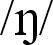 1.1, 1.12, 2.1, 2.3Słuchanie i czytanie: wskazywanie ubrań na ilustracjach w kolejności zgodnej z nagraniem + powtarzanie nowego słownictwatekst I’m wearing ... – uzupełnianie luk w tekście (na podstawie ilustracji) + sprawdzanie poprawności wykonania zadaniaCzytanie i pisanie:uzupełnianie luk w zdaniach/tekście odpowiednimi formami podanych czasowników (czas Present Continuous) (również w AB)Słuchanie:dialog nt. ubioru – dobieranie imion do postaci na ilustracjachCzytanie:dobieranie nazw ubioru do ilustracji (AB)wybieranie w podanych zdaniach czasownika is lub are (AB)2.1, 2.2, 2.3, 3.1, 3.2, 4.1, 5.2, 7Mówienie: opisywanie ubioru postaci na ilustracjach (w parach) opisywanie ubioru kolegi/ koleżanki z klasy (np. A: She’s wearing a blue dress. B: Zosia.)Mówienie i pisanie:Portfolio: przygotowanie i prezentacja na forum klasy pracy projektowej – opis swojego ubioru Pisanie:układanie zdań z rozsypanych wyrazów + dobieranie ilustracji do zdań (AB)4.2, 4.3, 5.3, 6.1, 6.2, 10AB ●str. 48–49V&Gr ●str. 32●str. 33, ćw. 1●str. 34, ćw. 3●str. 80–81i-eBook (PB)LEKCJA  37…………Leksyka: nazwy ubrań: skirt, dress, coat, jacket, shoes, boots, trousers, shorts, T-shirtGramatyka:czas Present Continuous – zdania twierdzące w l. mn., odmiana, użyciezwroty: It’s hot and sunny. I’m wearing my red shorts and a blue T-shirt. Wymowa:dźwięk  (dancing, singing, jumping) 1.1, 1.12, 2.1, 2.3Słuchanie i czytanie: wskazywanie ubrań na ilustracjach w kolejności zgodnej z nagraniem + powtarzanie nowego słownictwatekst I’m wearing ... – uzupełnianie luk w tekście (na podstawie ilustracji) + sprawdzanie poprawności wykonania zadaniaCzytanie i pisanie:uzupełnianie luk w zdaniach/tekście odpowiednimi formami podanych czasowników (czas Present Continuous) (również w AB)Słuchanie:dialog nt. ubioru – dobieranie imion do postaci na ilustracjachCzytanie:dobieranie nazw ubioru do ilustracji (AB)wybieranie w podanych zdaniach czasownika is lub are (AB)2.1, 2.2, 2.3, 3.1, 3.2, 4.1, 5.2, 7Mówienie: opisywanie ubioru postaci na ilustracjach (w parach) opisywanie ubioru kolegi/ koleżanki z klasy (np. A: She’s wearing a blue dress. B: Zosia.)Mówienie i pisanie:Portfolio: przygotowanie i prezentacja na forum klasy pracy projektowej – opis swojego ubioru Pisanie:układanie zdań z rozsypanych wyrazów + dobieranie ilustracji do zdań (AB)4.2, 4.3, 5.3, 6.1, 6.2, 10AB ●str. 48–49V&Gr ●str. 32●str. 33, ćw. 1●str. 34, ćw. 3●str. 80–81i-eBook (PB)LEKCJA  37…………Temat lekcji: 1. I’m wearing … – praca z tekstem; nazwy ubrań. Czas Present Continuous.Temat lekcji: 1. I’m wearing … – praca z tekstem; nazwy ubrań. Czas Present Continuous.Temat lekcji: 1. I’m wearing … – praca z tekstem; nazwy ubrań. Czas Present Continuous.Temat lekcji: 1. I’m wearing … – praca z tekstem; nazwy ubrań. Czas Present Continuous.LEKCJA  38PB: str. 60–61Glossary: str. 110Leksyka: powtórzenie – słownictwo do opisu pogody, nazwy ubrań rzeczownik: raincoatmiasta i kraje: London, England, Moscow, Russia, Buenos Aires, ArgentinaGramatyka:zwroty: It’s a windy day in London Town. It’s raining today. I’m wearing my raincoat, my hat and boots. It’s sunny today and we’re wearing our white T-shirts. 1.1, 1.5, 1.10, 8.2Słuchanie i czytanie: piosenka pt. It’s a windy day in London Towntrzy teksty o pogodzie w różnych miastach świata – uzupełnianie luk w zdaniach brakującymi wyrazami (na podstawie tekstów)Czytanie:zdania nt. pogody i ubioru – uzupełnianie luk odpowiednimi nazwami ubrań (2 opcje)umieszczanie naklejek we właściwych miejscach (AB)dobieranie opisów miast do ilustracji (AB)Słuchanie:cztery minidialogi – wybieranie ilustracji (2 opcje) zgodnej z treścią nagrania (AB)2.1, 2.2, 2.3, 3.1, 3.2, 5.2, 7Mówienie: śpiewanie piosenki pt. It’s a windy day in London Town + wykonywanie czynności za pomocą pantomimyPisanie:dopisywanie zakończenia zdania: It’s my birthday party today. I’m wearing ... . Pisanie i mówienie:Over to you: przygotowanie i prezentacja na forum klasy pracy projektowej nt. pogody i ubioru (na podstawie swojego wybranego zdjęcia) 4.2, 4.3, 4.4, 6.1, 6.2, 10, 11AB ●str. 50–51V&Gr ●str. 32–33●str. 34, ćw. 4●str. 35, ćw. 5●str. 78–82i-eBook (PB)LEKCJA  38…………Leksyka: powtórzenie – słownictwo do opisu pogody, nazwy ubrań rzeczownik: raincoatmiasta i kraje: London, England, Moscow, Russia, Buenos Aires, ArgentinaGramatyka:zwroty: It’s a windy day in London Town. It’s raining today. I’m wearing my raincoat, my hat and boots. It’s sunny today and we’re wearing our white T-shirts. 1.1, 1.5, 1.10, 8.2Słuchanie i czytanie: piosenka pt. It’s a windy day in London Towntrzy teksty o pogodzie w różnych miastach świata – uzupełnianie luk w zdaniach brakującymi wyrazami (na podstawie tekstów)Czytanie:zdania nt. pogody i ubioru – uzupełnianie luk odpowiednimi nazwami ubrań (2 opcje)umieszczanie naklejek we właściwych miejscach (AB)dobieranie opisów miast do ilustracji (AB)Słuchanie:cztery minidialogi – wybieranie ilustracji (2 opcje) zgodnej z treścią nagrania (AB)2.1, 2.2, 2.3, 3.1, 3.2, 5.2, 7Mówienie: śpiewanie piosenki pt. It’s a windy day in London Town + wykonywanie czynności za pomocą pantomimyPisanie:dopisywanie zakończenia zdania: It’s my birthday party today. I’m wearing ... . Pisanie i mówienie:Over to you: przygotowanie i prezentacja na forum klasy pracy projektowej nt. pogody i ubioru (na podstawie swojego wybranego zdjęcia) 4.2, 4.3, 4.4, 6.1, 6.2, 10, 11AB ●str. 50–51V&Gr ●str. 32–33●str. 34, ćw. 4●str. 35, ćw. 5●str. 78–82i-eBook (PB)LEKCJA  38…………Temat lekcji: 1. It’s a windy day in London Town – piosenka. Our World: What’s the weather like? – pogoda w różnych miejscach na świecie. Temat lekcji: 1. It’s a windy day in London Town – piosenka. Our World: What’s the weather like? – pogoda w różnych miejscach na świecie. Temat lekcji: 1. It’s a windy day in London Town – piosenka. Our World: What’s the weather like? – pogoda w różnych miejscach na świecie. Temat lekcji: 1. It’s a windy day in London Town – piosenka. Our World: What’s the weather like? – pogoda w różnych miejscach na świecie. Moduł 4: Rozdział 8 – FLYING KITES Moduł 4: Rozdział 8 – FLYING KITES Moduł 4: Rozdział 8 – FLYING KITES Moduł 4: Rozdział 8 – FLYING KITES Moduł 4: Rozdział 8 – FLYING KITES LEKCJA  39PB: str. 62–63Glossary: str. 110Leksyka: nazwy pór roku: spring, summer, autumn, winternazwy czynności: fly a kite, go to school, ride a bike, fishGramatyka:czas Present Continuous – zdania pytające, przeczące, krótkie odpowiedzi w l. poj.zwroty: I’m not flying a kite. Is it snowing? 1.5, 1.8, 1.12Słuchanie i czytanie: wskazywanie pór roku i czynności na ilustracjach w kolejności zgodnej z nagraniem + powtarzanie nowego słownictwahistoryjka obrazkowa – uzupełnianie luk w zdaniach brakującymi informacjami (na podstawie tekstu)Czytanie i pisanie:wybieranie odpowiedzi (2 opcje) na podane pytaniauzupełnianie wypowiedzi podanymi wyrazami + dobieranie ilustracji do wypowiedzi (na podstawie historyjki w PB na str. 62) (AB) Czytanie:zakreślanie właściwej pory roku (na podstawie ilustracji) (AB)wybieranie właściwej odpowiedzi na podane pytania (na podstawie ilustracji) (AB)2.1, 2.2, 3.1, 3.2, 4.1, 5.2, 7Mówienie: odgrywanie dialogu z historyjki obrazkowejLet’s Play! – (w grupach) opisywanie różnic między dwoma ilustracjami (np. In picture A, Liam is flying a kite. In picture B, he isn’t flying a kite. He’s … .)udzielanie odpowiedzi na pytania do ilustracji (z pamięci, książki zamknięte)Pisanie:układanie pytań w czasie Present Continuous do ilustracji + udzielanie na nie odpowiedziukładanie pytań z wykorzystaniem podanych elementów leksykalnych + odpowiadanie na nie zgodnie z ilustracją (AB)4.2, 4.3, 4.4, 5.3, 6.1, 6.2, 6.3, 10AB ●str. 52–53V&Gr ●str. 36●str. 37, ćw. 2●str. 38, ćw. 3●str. 83–84i-eBook (PB)LEKCJA  39…………Leksyka: nazwy pór roku: spring, summer, autumn, winternazwy czynności: fly a kite, go to school, ride a bike, fishGramatyka:czas Present Continuous – zdania pytające, przeczące, krótkie odpowiedzi w l. poj.zwroty: I’m not flying a kite. Is it snowing? 1.5, 1.8, 1.12Słuchanie i czytanie: wskazywanie pór roku i czynności na ilustracjach w kolejności zgodnej z nagraniem + powtarzanie nowego słownictwahistoryjka obrazkowa – uzupełnianie luk w zdaniach brakującymi informacjami (na podstawie tekstu)Czytanie i pisanie:wybieranie odpowiedzi (2 opcje) na podane pytaniauzupełnianie wypowiedzi podanymi wyrazami + dobieranie ilustracji do wypowiedzi (na podstawie historyjki w PB na str. 62) (AB) Czytanie:zakreślanie właściwej pory roku (na podstawie ilustracji) (AB)wybieranie właściwej odpowiedzi na podane pytania (na podstawie ilustracji) (AB)2.1, 2.2, 3.1, 3.2, 4.1, 5.2, 7Mówienie: odgrywanie dialogu z historyjki obrazkowejLet’s Play! – (w grupach) opisywanie różnic między dwoma ilustracjami (np. In picture A, Liam is flying a kite. In picture B, he isn’t flying a kite. He’s … .)udzielanie odpowiedzi na pytania do ilustracji (z pamięci, książki zamknięte)Pisanie:układanie pytań w czasie Present Continuous do ilustracji + udzielanie na nie odpowiedziukładanie pytań z wykorzystaniem podanych elementów leksykalnych + odpowiadanie na nie zgodnie z ilustracją (AB)4.2, 4.3, 4.4, 5.3, 6.1, 6.2, 6.3, 10AB ●str. 52–53V&Gr ●str. 36●str. 37, ćw. 2●str. 38, ćw. 3●str. 83–84i-eBook (PB)LEKCJA  39…………Temat lekcji: 1. Flying kites – praca z tekstem; sposoby spędzania wolnego czasu w różnych porach roku. Czas Present Continuous (c.d.).Temat lekcji: 1. Flying kites – praca z tekstem; sposoby spędzania wolnego czasu w różnych porach roku. Czas Present Continuous (c.d.).Temat lekcji: 1. Flying kites – praca z tekstem; sposoby spędzania wolnego czasu w różnych porach roku. Czas Present Continuous (c.d.).Temat lekcji: 1. Flying kites – praca z tekstem; sposoby spędzania wolnego czasu w różnych porach roku. Czas Present Continuous (c.d.).LEKCJA  40PB: str. 64–65Glossary: str. 110Leksyka: nazwy czynności: tidy my room, sleep, watch TV, eat an ice cream, drink milk, listen to music, pick flowersGramatyka:czas Present Continuous – zdania pytające i przeczące, krótkie odpowiedzi w l. mn.zwroty: I’m in my room now and I’m listening to music. Are you fishing? Yes, we are.Wymowa:dźwięki  i  (see, sheep, fish) 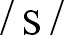 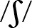 1.5, 2.1, 2.3Słuchanie i czytanie: wskazywanie czynności na ilustracjach w kolejności zgodnej z nagraniem + powtarzanie nowego słownictwatekst Dear Diary – wybieranie właściwych czynności uzupełniających podane zdania (2 opcje) + sprawdzanie poprawności wykonania zadaniaCzytanie:wybieranie krótkich odpowiedzi na podane pytaniadobieranie ilustracji do podanych czynności (AB)Słuchanie:cztery dialogi – wybieranie czynności (2 opcje) wykonywanych przez podane osobyCzytanie i pisanie:uzupełnianie luk w tekście – zastępowanie ilustracji czasownikami (AB)udzielanie krótkich odpowiedzi na pytania do ilustracji (AB)uzupełnianie luk w zdaniach (na podstawie ilustracji) i rozwiązywanie krzyżówki (AB)2.1, 2.2, 2.3, 3.1, 3.2, 4.1, 5.2, 7Mówienie:(w parach) opisywanie, gdzie uczeń właśnie przebywa, co robi i co robią jego najbliżsiPisanie:Portfolio: wpis do pamiętnika – opis: gdzie uczeń przebywa, co robi i co robią jego najbliżsi układanie zdań z rozsypanych wyrazów (AB)4.2, 4.4, 5.3, 6.1, 6.2, 10AB ●str. 54–55V&Gr ●str. 36●str. 38, ćw. 4●str. 39, ćw. 5●str. 85–86i-eBook (PB)LEKCJA  40…………Leksyka: nazwy czynności: tidy my room, sleep, watch TV, eat an ice cream, drink milk, listen to music, pick flowersGramatyka:czas Present Continuous – zdania pytające i przeczące, krótkie odpowiedzi w l. mn.zwroty: I’m in my room now and I’m listening to music. Are you fishing? Yes, we are.Wymowa:dźwięki  i  (see, sheep, fish) 1.5, 2.1, 2.3Słuchanie i czytanie: wskazywanie czynności na ilustracjach w kolejności zgodnej z nagraniem + powtarzanie nowego słownictwatekst Dear Diary – wybieranie właściwych czynności uzupełniających podane zdania (2 opcje) + sprawdzanie poprawności wykonania zadaniaCzytanie:wybieranie krótkich odpowiedzi na podane pytaniadobieranie ilustracji do podanych czynności (AB)Słuchanie:cztery dialogi – wybieranie czynności (2 opcje) wykonywanych przez podane osobyCzytanie i pisanie:uzupełnianie luk w tekście – zastępowanie ilustracji czasownikami (AB)udzielanie krótkich odpowiedzi na pytania do ilustracji (AB)uzupełnianie luk w zdaniach (na podstawie ilustracji) i rozwiązywanie krzyżówki (AB)2.1, 2.2, 2.3, 3.1, 3.2, 4.1, 5.2, 7Mówienie:(w parach) opisywanie, gdzie uczeń właśnie przebywa, co robi i co robią jego najbliżsiPisanie:Portfolio: wpis do pamiętnika – opis: gdzie uczeń przebywa, co robi i co robią jego najbliżsi układanie zdań z rozsypanych wyrazów (AB)4.2, 4.4, 5.3, 6.1, 6.2, 10AB ●str. 54–55V&Gr ●str. 36●str. 38, ćw. 4●str. 39, ćw. 5●str. 85–86i-eBook (PB)LEKCJA  40…………Temat lekcji: 1. Dear Diary – praca z tekstem. Czas Present Continuous (c.d.).Temat lekcji: 1. Dear Diary – praca z tekstem. Czas Present Continuous (c.d.).Temat lekcji: 1. Dear Diary – praca z tekstem. Czas Present Continuous (c.d.).Temat lekcji: 1. Dear Diary – praca z tekstem. Czas Present Continuous (c.d.).LEKCJA  41PB: str. 66–67Glossary: str. 110Leksyka: powtórzenie – nazwy pór roku, nazwy czynnościnazwy części drzewa: blossom, leavesGramatyka:zwroty: Spring is here! It’s lots of fun! I’m flying my kite with everyone! The apple tree is full of apples/blossom. The apple tree is empty. There are no leaves or apples on the tree.1.5, 1.8, 1.12Słuchanie i czytanie: piosenka pt. Spring is here!Czytanie i pisanie:uzupełnianie luk w zdaniach w celu stworzenia własnej piosenki dobieranie nazw pór roku do ilustracji i podanych opisówumieszczanie naklejek we właściwych miejscach (AB) Słuchanie:dialog – dobieranie imion do postaci na ilustracji (AB)2.1, 2.2, 2.3, 3.1, 3.2, 5.2, 7Mówienie: śpiewanie piosenki pt. Spring is here! opisywanie swojej ulubionej pory rokuPisanie i mówienie:ICT Club: przygotowanie i prezentacja na forum klasy pracy projektowej nt. pór roku (A Tree For All Seasons) podpisywanie ilustracji odpowiednimi nazwami pór roku (AB)4.2, 4.3, 5.2, 5.3, 6.1, 6.2, 10, 11AB ●str. 56–57V&Gr ●str. 36●str. 37, ćw. 1●str. 83–86i-eBook (PB)LEKCJA  41…………Leksyka: powtórzenie – nazwy pór roku, nazwy czynnościnazwy części drzewa: blossom, leavesGramatyka:zwroty: Spring is here! It’s lots of fun! I’m flying my kite with everyone! The apple tree is full of apples/blossom. The apple tree is empty. There are no leaves or apples on the tree.1.5, 1.8, 1.12Słuchanie i czytanie: piosenka pt. Spring is here!Czytanie i pisanie:uzupełnianie luk w zdaniach w celu stworzenia własnej piosenki dobieranie nazw pór roku do ilustracji i podanych opisówumieszczanie naklejek we właściwych miejscach (AB) Słuchanie:dialog – dobieranie imion do postaci na ilustracji (AB)2.1, 2.2, 2.3, 3.1, 3.2, 5.2, 7Mówienie: śpiewanie piosenki pt. Spring is here! opisywanie swojej ulubionej pory rokuPisanie i mówienie:ICT Club: przygotowanie i prezentacja na forum klasy pracy projektowej nt. pór roku (A Tree For All Seasons) podpisywanie ilustracji odpowiednimi nazwami pór roku (AB)4.2, 4.3, 5.2, 5.3, 6.1, 6.2, 10, 11AB ●str. 56–57V&Gr ●str. 36●str. 37, ćw. 1●str. 83–86i-eBook (PB)LEKCJA  41…………Temat lekcji: 1. Spring is here! – piosenka. My favourite season – moja ulubiona pora roku. A Tree For All Seasons! – jak zmienia się drzewo w ciągu roku? Temat lekcji: 1. Spring is here! – piosenka. My favourite season – moja ulubiona pora roku. A Tree For All Seasons! – jak zmienia się drzewo w ciągu roku? Temat lekcji: 1. Spring is here! – piosenka. My favourite season – moja ulubiona pora roku. A Tree For All Seasons! – jak zmienia się drzewo w ciągu roku? Temat lekcji: 1. Spring is here! – piosenka. My favourite season – moja ulubiona pora roku. A Tree For All Seasons! – jak zmienia się drzewo w ciągu roku? LEKCJA  42StorytimePB: str. 68–69Glossary: str. 110Leksyka: rzeczowniki: sky, penniesprzymiotniki: poor, kindGramatyka:zwroty: Little Amy is very poor. She hasn’t got any money, but she’s very kind. We are poor and cold. Can you help us? You’re so kind! itd.1.1, 1.13Słuchanie i czytanie: wskazywanie przedmiotów na ilustracjach w kolejności zgodnej z nagraniem + powtarzanie nowego słownictwaangielska historyjka obrazkowa: Storytime – Pennies from the Sky, wyszukiwanie informacji – dobieranie podanych zdań do ilustracji2.1, 2.2, 3.1, 3.2, 4.1, 7Mówienie: odgrywanie dialogu z historyjki obrazkowejValues! – dyskusja nt. morału płynącego z historyjki4.3, 6.1, 10V&Gr ●str. 37i-eBook (PB)TMRP: story cutoutsLEKCJA  42…………Leksyka: rzeczowniki: sky, penniesprzymiotniki: poor, kindGramatyka:zwroty: Little Amy is very poor. She hasn’t got any money, but she’s very kind. We are poor and cold. Can you help us? You’re so kind! itd.1.1, 1.13Słuchanie i czytanie: wskazywanie przedmiotów na ilustracjach w kolejności zgodnej z nagraniem + powtarzanie nowego słownictwaangielska historyjka obrazkowa: Storytime – Pennies from the Sky, wyszukiwanie informacji – dobieranie podanych zdań do ilustracji2.1, 2.2, 3.1, 3.2, 4.1, 7Mówienie: odgrywanie dialogu z historyjki obrazkowejValues! – dyskusja nt. morału płynącego z historyjki4.3, 6.1, 10V&Gr ●str. 37i-eBook (PB)TMRP: story cutoutsLEKCJA  42…………Temat lekcji: 1. Storytime: Pennies from the Sky – praca z tekstem.Temat lekcji: 1. Storytime: Pennies from the Sky – praca z tekstem.Temat lekcji: 1. Storytime: Pennies from the Sky – praca z tekstem.Temat lekcji: 1. Storytime: Pennies from the Sky – praca z tekstem.LEKCJA  43Check Point 4PB: str. 70–71Glossary: str. 110Leksyka i gramatyka: powtórzenie słownictwa i gramatyki z modułu 4 – podpisywanie ilustracji, układanie zdań z rozsypanki wyrazowej, dobieranie postaci na ilustracji do zdań1.1, 1.5, 1.12, 9Słuchanie i pisanie: trzy dialogi – wyszukiwanie informacji szczegółowych i udzielanie odpowiedzi na pytania (wybór wielokrotny)Czytanie i pisanie: udzielanie odpowiedzi na pytania (na podstawie ilustracji) 2.1, 2.2, 2.3, 3.1, 3.2, 5.2, 7Reagowanie: uzupełnianie luk w odpowiedziach na pytania dot. pogody 5.2, 6.1, 6.2, 6.3AB ●str. 58–59 (Boardgame 4)●str. 76, ćw. 5●str. 77, ćw. 6●str. 78, ćw. 8 ●str. 79, ćw. 10 (Round-up)V&Gr ●str. 32–39●str. 78–86i-eBook (PB)LEKCJA  43…………Leksyka i gramatyka: powtórzenie słownictwa i gramatyki z modułu 4 – podpisywanie ilustracji, układanie zdań z rozsypanki wyrazowej, dobieranie postaci na ilustracji do zdań1.1, 1.5, 1.12, 9Słuchanie i pisanie: trzy dialogi – wyszukiwanie informacji szczegółowych i udzielanie odpowiedzi na pytania (wybór wielokrotny)Czytanie i pisanie: udzielanie odpowiedzi na pytania (na podstawie ilustracji) 2.1, 2.2, 2.3, 3.1, 3.2, 5.2, 7Reagowanie: uzupełnianie luk w odpowiedziach na pytania dot. pogody 5.2, 6.1, 6.2, 6.3AB ●str. 58–59 (Boardgame 4)●str. 76, ćw. 5●str. 77, ćw. 6●str. 78, ćw. 8 ●str. 79, ćw. 10 (Round-up)V&Gr ●str. 32–39●str. 78–86i-eBook (PB)LEKCJA  43…………Temat lekcji: 1. Powtórzenie i utrwalenie słownictwa i konstrukcji zdaniowych z modułu 4.Temat lekcji: 1. Powtórzenie i utrwalenie słownictwa i konstrukcji zdaniowych z modułu 4.Temat lekcji: 1. Powtórzenie i utrwalenie słownictwa i konstrukcji zdaniowych z modułu 4.Temat lekcji: 1. Powtórzenie i utrwalenie słownictwa i konstrukcji zdaniowych z modułu 4.LEKCJE  44–45PB: str. 56–71powtórzenie materiału z modułu 4 TMRP:Progress Test 7, Progress Test 8Module Test 4A, 4Bpowtórzenie materiału z modułu 4 TMRP:Progress Test 7, Progress Test 8Module Test 4A, 4Bpowtórzenie materiału z modułu 4 TMRP:Progress Test 7, Progress Test 8Module Test 4A, 4BTMRP ●Module Test 4LEKCJE  44–45……………………powtórzenie materiału z modułu 4 TMRP:Progress Test 7, Progress Test 8Module Test 4A, 4Bpowtórzenie materiału z modułu 4 TMRP:Progress Test 7, Progress Test 8Module Test 4A, 4Bpowtórzenie materiału z modułu 4 TMRP:Progress Test 7, Progress Test 8Module Test 4A, 4BTMRP ●Module Test 4LEKCJE  44–45……………………Tematy lekcji: 1. Sprawdzian wiadomości i umiejętności (moduł 4).                          2. Omówienie i poprawa sprawdzianu.Tematy lekcji: 1. Sprawdzian wiadomości i umiejętności (moduł 4).                          2. Omówienie i poprawa sprawdzianu.Tematy lekcji: 1. Sprawdzian wiadomości i umiejętności (moduł 4).                          2. Omówienie i poprawa sprawdzianu.Tematy lekcji: 1. Sprawdzian wiadomości i umiejętności (moduł 4).                          2. Omówienie i poprawa sprawdzianu.LEKCJA  46My Green Passport + Show and TellPB: str. 94–95Glossary: str. 111Leksyka: rzeczowniki: oxygen, uniformnazwy zawodów i profesji: teacher, doctor, police officer, farmer, bakerGramatyka:zwroty: Trees give us oxygen. A lot of animals live in trees. When it’s hot and sunny in summer, trees keep us cool. itd.; My name is (Tola) and I’m a chef. I’m wearing a big white hat, too. 1.1, 1.4, 1.12Czytanie i pisanie:dobieranie drzew do ich opisów Słuchanie i czytanie:wskazywanie zawodów i profesji na ilustracjach + powtarzanie nowego słownictwaSłuchanie:nazwy zawodów i profesji – numerowanie ilustracji w kolejności zgodnej z nagraniem; odpowiadanie na pytanie, kto nosi mundurCzytanie i słuchanie:tekst I’m a baker! – uzupełnianie luk w tekście podanymi wyrazami + sprawdzane poprawności wykonania zadania2.1, 2.2, 2.3, 3.1, 3.2, 4.1, 5.2, 7Pisanie: krótki tekst na temat liścia i jak się on zmienia w ciągu rokuMówienie: nazywanie zawodów i profesji na podstawie przedmiotów na ilustracjachPisanie i mówienie:Projekt: przygotowanie i prezentacja na forum klasy pracy projektowej nt. wybranego zawodu i ubrania (I’m a ... !) 4.2, 4.4, 5.2, 5.3, 6.1, 6.2, 6.3, 10i-eBook (PB)LEKCJA  46…………Leksyka: rzeczowniki: oxygen, uniformnazwy zawodów i profesji: teacher, doctor, police officer, farmer, bakerGramatyka:zwroty: Trees give us oxygen. A lot of animals live in trees. When it’s hot and sunny in summer, trees keep us cool. itd.; My name is (Tola) and I’m a chef. I’m wearing a big white hat, too. 1.1, 1.4, 1.12Czytanie i pisanie:dobieranie drzew do ich opisów Słuchanie i czytanie:wskazywanie zawodów i profesji na ilustracjach + powtarzanie nowego słownictwaSłuchanie:nazwy zawodów i profesji – numerowanie ilustracji w kolejności zgodnej z nagraniem; odpowiadanie na pytanie, kto nosi mundurCzytanie i słuchanie:tekst I’m a baker! – uzupełnianie luk w tekście podanymi wyrazami + sprawdzane poprawności wykonania zadania2.1, 2.2, 2.3, 3.1, 3.2, 4.1, 5.2, 7Pisanie: krótki tekst na temat liścia i jak się on zmienia w ciągu rokuMówienie: nazywanie zawodów i profesji na podstawie przedmiotów na ilustracjachPisanie i mówienie:Projekt: przygotowanie i prezentacja na forum klasy pracy projektowej nt. wybranego zawodu i ubrania (I’m a ... !) 4.2, 4.4, 5.2, 5.3, 6.1, 6.2, 6.3, 10i-eBook (PB)LEKCJA  46…………Temat lekcji: 1. My Green Passport: Trees for our planet – dlaczego drzewa są potrzebne? Popular jobs – prezentacje. Temat lekcji: 1. My Green Passport: Trees for our planet – dlaczego drzewa są potrzebne? Popular jobs – prezentacje. Temat lekcji: 1. My Green Passport: Trees for our planet – dlaczego drzewa są potrzebne? Popular jobs – prezentacje. Temat lekcji: 1. My Green Passport: Trees for our planet – dlaczego drzewa są potrzebne? Popular jobs – prezentacje. OPCJONALNIETMRP: Alphabet Worksheets 
(y, z, ch, th, sh, ph, wh, The Alphabet)Leksyka: rzeczowniki: yam, yo-yo, yogurt, yacht, zebra, zoo, zip, chocolate, cheese, chick, chair, chip, shop, sheep, shell, ship, shoes, throne, phone, photo, whale, wheelczasownik: yell przymiotnik: thickliczebniki: zerozaimki: this, they thatSłuchanie, czytanie i powtarzanie: wyrazy rozpoczynające się na litery y, z, ch, th, sh, ph, wh Czytanie:diagram – wyszukiwanie wyrazów + dobieranie do ilustracjirysowanie na ilustracji drogi, jaką musi przebyć Tom, i zaznaczanie nazw przedmiotów spotkanych „po drodze”zaznaczanie, czy podpisy pod ilustracjami są poprawne (zadanie typu prawda/fałsz)dobieranie podpisu do ilustracji (3 opcje) dobieranie zakończeń wyrazów do ich początkówCzytanie i pisanie:uzupełnianie brakujących liter w wyrazach + kolorowanie ilustracji/ dobieranie do ilustracji2.1, 2.3, 3.2, 4.1, 5.2, 7Mówienie: nazywanie elementów przedstawionych na ilustracji Pisanie: łączenie kropek + podpisywanie powstałych ilustracjipodpisywanie ilustracji + zakreślanie wyrazów niepasujących do pozostałychzapisywanie wyrazów w kolejności alfabetycznej (na podstawie ilustracji)rozwiązywanie krzyżówki4.2, 5.1, 5.2, 6.1, 6.3, 9, 11i-eBook (PB)TMRP: ●Alphabet (y, z, ch, th, sh, ph, wh, The Alphabet)OPCJONALNIE…………Leksyka: rzeczowniki: yam, yo-yo, yogurt, yacht, zebra, zoo, zip, chocolate, cheese, chick, chair, chip, shop, sheep, shell, ship, shoes, throne, phone, photo, whale, wheelczasownik: yell przymiotnik: thickliczebniki: zerozaimki: this, they thatSłuchanie, czytanie i powtarzanie: wyrazy rozpoczynające się na litery y, z, ch, th, sh, ph, wh Czytanie:diagram – wyszukiwanie wyrazów + dobieranie do ilustracjirysowanie na ilustracji drogi, jaką musi przebyć Tom, i zaznaczanie nazw przedmiotów spotkanych „po drodze”zaznaczanie, czy podpisy pod ilustracjami są poprawne (zadanie typu prawda/fałsz)dobieranie podpisu do ilustracji (3 opcje) dobieranie zakończeń wyrazów do ich początkówCzytanie i pisanie:uzupełnianie brakujących liter w wyrazach + kolorowanie ilustracji/ dobieranie do ilustracji2.1, 2.3, 3.2, 4.1, 5.2, 7Mówienie: nazywanie elementów przedstawionych na ilustracji Pisanie: łączenie kropek + podpisywanie powstałych ilustracjipodpisywanie ilustracji + zakreślanie wyrazów niepasujących do pozostałychzapisywanie wyrazów w kolejności alfabetycznej (na podstawie ilustracji)rozwiązywanie krzyżówki4.2, 5.1, 5.2, 6.1, 6.3, 9, 11i-eBook (PB)TMRP: ●Alphabet (y, z, ch, th, sh, ph, wh, The Alphabet)OPCJONALNIE…………Temat lekcji: 1. My Alphabet – utrwalenie alfabetu, dwuznaki (ch, sh, th, ph, wh), ćwiczenia leksykalne.Temat lekcji: 1. My Alphabet – utrwalenie alfabetu, dwuznaki (ch, sh, th, ph, wh), ćwiczenia leksykalne.Temat lekcji: 1. My Alphabet – utrwalenie alfabetu, dwuznaki (ch, sh, th, ph, wh), ćwiczenia leksykalne.Temat lekcji: 1. My Alphabet – utrwalenie alfabetu, dwuznaki (ch, sh, th, ph, wh), ćwiczenia leksykalne.Moduł 5: Rozdział 9 – TIME TO EAT!Moduł 5: Rozdział 9 – TIME TO EAT!Moduł 5: Rozdział 9 – TIME TO EAT!Moduł 5: Rozdział 9 – TIME TO EAT!Moduł 5: Rozdział 9 – TIME TO EAT!LEKCJA  47PB: str. 72–73Glossary: str. 110Leksyka: nazwy produktów spożywczych: hot dog, chips, burger, pizza, chicken, orange juice, carrot, chocolateczasownik: likewyrażenia: Yuk! Yummy!Gramatyka:czas Present Simple (czasownik like) zwroty: Can I have some chips, please? I like (chips), but I don’t like (burgers). Do you like carrots? No, I don’t. Yuk! Yes, I do. Yummy! 1.6Słuchanie i czytanie: wskazywanie produktów spożywczych na ilustracjach w kolejności zgodnej z nagraniem + powtarzanie nowego słownictwahistoryjka obrazkowa – wyszukiwanie informacji (produkty spożywcze występujące w historyjce)Słuchanie:cztery krótkie dialogi – dobieranie osób do ich ulubionego jedzenia Czytanie i pisanie:uzupełnianie luk w zdaniach brakującymi wyrazami (na podstawie historyjki w PB na str. 72) (AB)udzielanie odpowiedzi na pytania (na podstawie ilustracji) (AB)Czytanie:dobieranie zawartości pudełka na drugie śniadanie do opisów (AB)2.1, 2.2, 2.3, 3.1, 3.2, 4.1, 5.2, 5.3, 7Mówienie: odgrywanie dialogu z historyjki obrazkowej(w parach) krótkie dialogi sterowane – pytania i odpowiedzi nt. (nie)lubianego jedzenia (np. A: Do you like chips? B: Yes, I do! Yummy! What about you? A: No, I don’t. Yuk!)Let’s Play! – (w grupach) krótkie dialogi sterowane: zamawianie jedzenia (z wykorzystaniem kart obrazkowych) (np. A: Can I have some chips, please? B: Here you are. A: Thank you!)Pisanie:rozwiązywanie krzyżówki (AB)4.2, 4.3, 4.4, 5.2, 6.1, 6.3, 6.5, 10AB ●str. 60–61V&Gr ●str. 40●str. 41, ćw. 2●str. 87i-eBook (PB)LEKCJA  47…………Leksyka: nazwy produktów spożywczych: hot dog, chips, burger, pizza, chicken, orange juice, carrot, chocolateczasownik: likewyrażenia: Yuk! Yummy!Gramatyka:czas Present Simple (czasownik like) zwroty: Can I have some chips, please? I like (chips), but I don’t like (burgers). Do you like carrots? No, I don’t. Yuk! Yes, I do. Yummy! 1.6Słuchanie i czytanie: wskazywanie produktów spożywczych na ilustracjach w kolejności zgodnej z nagraniem + powtarzanie nowego słownictwahistoryjka obrazkowa – wyszukiwanie informacji (produkty spożywcze występujące w historyjce)Słuchanie:cztery krótkie dialogi – dobieranie osób do ich ulubionego jedzenia Czytanie i pisanie:uzupełnianie luk w zdaniach brakującymi wyrazami (na podstawie historyjki w PB na str. 72) (AB)udzielanie odpowiedzi na pytania (na podstawie ilustracji) (AB)Czytanie:dobieranie zawartości pudełka na drugie śniadanie do opisów (AB)2.1, 2.2, 2.3, 3.1, 3.2, 4.1, 5.2, 5.3, 7Mówienie: odgrywanie dialogu z historyjki obrazkowej(w parach) krótkie dialogi sterowane – pytania i odpowiedzi nt. (nie)lubianego jedzenia (np. A: Do you like chips? B: Yes, I do! Yummy! What about you? A: No, I don’t. Yuk!)Let’s Play! – (w grupach) krótkie dialogi sterowane: zamawianie jedzenia (z wykorzystaniem kart obrazkowych) (np. A: Can I have some chips, please? B: Here you are. A: Thank you!)Pisanie:rozwiązywanie krzyżówki (AB)4.2, 4.3, 4.4, 5.2, 6.1, 6.3, 6.5, 10AB ●str. 60–61V&Gr ●str. 40●str. 41, ćw. 2●str. 87i-eBook (PB)LEKCJA  47…………Temat lekcji: 1. Time to eat! – praca z tekstem. Nazwy produktów spożywczych.Temat lekcji: 1. Time to eat! – praca z tekstem. Nazwy produktów spożywczych.Temat lekcji: 1. Time to eat! – praca z tekstem. Nazwy produktów spożywczych.Temat lekcji: 1. Time to eat! – praca z tekstem. Nazwy produktów spożywczych.LEKCJA  48PB: str. 74–75Glossary: str. 110Leksyka: nazwy produktów spożywczych: onion, potato, egg, sausage, biscuit, popcorn, rice, pastaGramatyka:przedimek nieokreślony: a/anokreślenia: some, anyzwroty: There are some (onions), but there aren’t any (eggs) and there aren’t any (potatoes). Wymowa:dźwięk   (carrot, cake, celery) 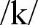 1.6, 2.1, 2.3Słuchanie i czytanie: wskazywanie produktów spożywczych na ilustracjach w kolejności zgodnej z nagraniem + powtarzanie nowego słownictwatekst Can you get some? – uzupełnianie luk przez zastępowanie ilustracji wyrazami + sprawdzanie poprawności wykonania zadania Czytanie i pisanie:wstawianie przedimka a/an przed podanymi rzeczownikami (również w AB)wybieranie w zdaniach określenia some lub any uzupełnianie zdań (na podstawie ilustracji) (AB)Czytanie:dialog – zadanie typu prawda/fałsz (AB)dobieranie produktów spożywczych do ich nazw (AB)2.1, 2.2, 3.1, 3.2, 4.1, 5.2, 7Mówienie: opisywanie zawartości swojego pudełka na drugie śniadanie (w parach/grupach) rozmowa nt. przygotowanej listy zakupówPisanie:Portfolio: przygotowanie listy zakupów; notatka dla mamyukładanie pytań do podanych odpowiedzi (AB)4.2, 4.4, 5.3, 6.1, 10AB ●str. 62–63V&Gr ●str. 40●str. 41, ćw. 1●str. 42, ćw. 3–4●str. 88–89i-eBook (PB)LEKCJA  48…………Leksyka: nazwy produktów spożywczych: onion, potato, egg, sausage, biscuit, popcorn, rice, pastaGramatyka:przedimek nieokreślony: a/anokreślenia: some, anyzwroty: There are some (onions), but there aren’t any (eggs) and there aren’t any (potatoes). Wymowa:dźwięk   (carrot, cake, celery) 1.6, 2.1, 2.3Słuchanie i czytanie: wskazywanie produktów spożywczych na ilustracjach w kolejności zgodnej z nagraniem + powtarzanie nowego słownictwatekst Can you get some? – uzupełnianie luk przez zastępowanie ilustracji wyrazami + sprawdzanie poprawności wykonania zadania Czytanie i pisanie:wstawianie przedimka a/an przed podanymi rzeczownikami (również w AB)wybieranie w zdaniach określenia some lub any uzupełnianie zdań (na podstawie ilustracji) (AB)Czytanie:dialog – zadanie typu prawda/fałsz (AB)dobieranie produktów spożywczych do ich nazw (AB)2.1, 2.2, 3.1, 3.2, 4.1, 5.2, 7Mówienie: opisywanie zawartości swojego pudełka na drugie śniadanie (w parach/grupach) rozmowa nt. przygotowanej listy zakupówPisanie:Portfolio: przygotowanie listy zakupów; notatka dla mamyukładanie pytań do podanych odpowiedzi (AB)4.2, 4.4, 5.3, 6.1, 10AB ●str. 62–63V&Gr ●str. 40●str. 41, ćw. 1●str. 42, ćw. 3–4●str. 88–89i-eBook (PB)LEKCJA  48…………Temat lekcji: 1. Can you get some? – praca z tekstem; nazwy produktów spożywczych; rodzajnik a/an i określenia some, any.Temat lekcji: 1. Can you get some? – praca z tekstem; nazwy produktów spożywczych; rodzajnik a/an i określenia some, any.Temat lekcji: 1. Can you get some? – praca z tekstem; nazwy produktów spożywczych; rodzajnik a/an i określenia some, any.Temat lekcji: 1. Can you get some? – praca z tekstem; nazwy produktów spożywczych; rodzajnik a/an i określenia some, any.LEKCJA  49PB: str. 76–77Glossary: str. 110Leksyka: powtórzenie – nazwy produktów spożywczych czasowniki: crunch, munchnazwy potraw: apple pie, kosheri, spring rollsnazwy krajów: the USA, Egypt, ChinaGramatyka:zwroty: I like apples I can crunch! I like biscuits I can munch! My favourite food is (apple pie). There is (pasta) on it and there are (onions) and (tomatoes), too! I love (apples).1.1, 1.6, 1.9, 8.2 Słuchanie i czytanie: piosenka pt. I like apples I can crunch!trzy teksty o potrawach z różnych krajów świata – określanie, które z produktów w tabeli są potrzebne do przygotowania podanych potrawSłuchanie:dialog – zaznaczanie, co znajduje się w lodówce, a czego w niej nie ma (AB)Czytanie:umieszczanie naklejek we właściwych miejscach (AB)Food Quiz – rozwiązanie kwizu na temat potraw z różnych krajów świata (wybór wielokrotny) (AB)2.1, 2.2, 2.3, 3.1, 3.2, 7Mówienie: śpiewanie piosenki pt. I like apples I can crunch! + wykonywanie czynności za pomocą pantomimyopisywanie, które z produktów są potrzebne do przygotowania podanych potrawPisanie:przygotowanie i podpisanie plakatu (I like ... . I don’t like ... .)Pisanie i mówienie:Over to you: przygotowanie i prezentacja na forum klasy pracy projektowej nt. tradycyjnej polskiej potrawy 4.2, 4.3, 4.4, 5.3, 6.1, 6.3, 6.5, 10, 11AB ●str. 64–65V&Gr ●str. 40–41●str. 43, ćw. 5–6●str. 87–89i-eBook (PB)LEKCJA  49…………Leksyka: powtórzenie – nazwy produktów spożywczych czasowniki: crunch, munchnazwy potraw: apple pie, kosheri, spring rollsnazwy krajów: the USA, Egypt, ChinaGramatyka:zwroty: I like apples I can crunch! I like biscuits I can munch! My favourite food is (apple pie). There is (pasta) on it and there are (onions) and (tomatoes), too! I love (apples).1.1, 1.6, 1.9, 8.2 Słuchanie i czytanie: piosenka pt. I like apples I can crunch!trzy teksty o potrawach z różnych krajów świata – określanie, które z produktów w tabeli są potrzebne do przygotowania podanych potrawSłuchanie:dialog – zaznaczanie, co znajduje się w lodówce, a czego w niej nie ma (AB)Czytanie:umieszczanie naklejek we właściwych miejscach (AB)Food Quiz – rozwiązanie kwizu na temat potraw z różnych krajów świata (wybór wielokrotny) (AB)2.1, 2.2, 2.3, 3.1, 3.2, 7Mówienie: śpiewanie piosenki pt. I like apples I can crunch! + wykonywanie czynności za pomocą pantomimyopisywanie, które z produktów są potrzebne do przygotowania podanych potrawPisanie:przygotowanie i podpisanie plakatu (I like ... . I don’t like ... .)Pisanie i mówienie:Over to you: przygotowanie i prezentacja na forum klasy pracy projektowej nt. tradycyjnej polskiej potrawy 4.2, 4.3, 4.4, 5.3, 6.1, 6.3, 6.5, 10, 11AB ●str. 64–65V&Gr ●str. 40–41●str. 43, ćw. 5–6●str. 87–89i-eBook (PB)LEKCJA  49…………Temat lekcji: 1. I like apples ... – piosenka. I like …/ I don’t like … – wyrażanie swoich preferencji żywieniowych. Our World – potrawy z różnych krajów świata.Temat lekcji: 1. I like apples ... – piosenka. I like …/ I don’t like … – wyrażanie swoich preferencji żywieniowych. Our World – potrawy z różnych krajów świata.Temat lekcji: 1. I like apples ... – piosenka. I like …/ I don’t like … – wyrażanie swoich preferencji żywieniowych. Our World – potrawy z różnych krajów świata.Temat lekcji: 1. I like apples ... – piosenka. I like …/ I don’t like … – wyrażanie swoich preferencji żywieniowych. Our World – potrawy z różnych krajów świata.Moduł 5: Rozdział 10 – EVERY DAY Moduł 5: Rozdział 10 – EVERY DAY Moduł 5: Rozdział 10 – EVERY DAY Moduł 5: Rozdział 10 – EVERY DAY Moduł 5: Rozdział 10 – EVERY DAY LEKCJA  50PB: str. 78–79Glossary: str. 110–111Leksyka: nazwy posiłków: breakfast, lunch, dinnerczynności dnia codziennego: get up, have a shower, brush my teeth, do my homeworkzegar – pełne godzinyGramatyka:czas Present Simple – zdania pytające, przeczące, krótkie odpowiedzi w l. poj.zwroty: Every day I get up at eight o’clock. I have a shower and I brush my teeth. 1.5, 1.6Słuchanie i czytanie: wskazywanie posiłków i czynności na ilustracjach w kolejności zgodnej z nagraniem + powtarzanie nowego słownictwahistoryjka obrazkowa – uzupełnianie luk w zdaniach brakującymi informacjami (na podstawie tekstu) Czytanie i pisanie:uzupełnianie luk w zdaniach odpowiednimi formami podanych czasowników w czasie Present SimpleSłuchanie:dialog – uzupełnianie luk informacyjnych: zapisywanie, o której godzinie Faye wykonuje podane czynności Czytanie:układanie wydarzeń w kolejności chronologicznej (na podstawie historyjki w PB na str. 78) (AB)dobieranie ilustracji do podanych czynności (AB)uzupełnianie luk w zdaniach podanymi wyrazami (2 opcje) (AB)określanie, czy podane zdania są zgodne z ilustracjami (AB)2.1, 2.2, 2.3, 3.1, 3.2, 4.1, 5.2, 7Mówienie: odgrywanie dialogu z historyjki obrazkowej(w parach) krótkie dialogi sterowane – opowiadanie o czynnościach wykonywanych o różnych porach dnia (np. A: In the morning, I have breakfast and I go to school. What about you? B: I … .)4.2, 4.3, 4.4, 6.1, 6.2, 6.3, 10AB ●str. 66–67V&Gr ●str. 44●str. 45–46, ćw. 1–3●str. 90–92i-eBook (PB)LEKCJA  50…………Leksyka: nazwy posiłków: breakfast, lunch, dinnerczynności dnia codziennego: get up, have a shower, brush my teeth, do my homeworkzegar – pełne godzinyGramatyka:czas Present Simple – zdania pytające, przeczące, krótkie odpowiedzi w l. poj.zwroty: Every day I get up at eight o’clock. I have a shower and I brush my teeth. 1.5, 1.6Słuchanie i czytanie: wskazywanie posiłków i czynności na ilustracjach w kolejności zgodnej z nagraniem + powtarzanie nowego słownictwahistoryjka obrazkowa – uzupełnianie luk w zdaniach brakującymi informacjami (na podstawie tekstu) Czytanie i pisanie:uzupełnianie luk w zdaniach odpowiednimi formami podanych czasowników w czasie Present SimpleSłuchanie:dialog – uzupełnianie luk informacyjnych: zapisywanie, o której godzinie Faye wykonuje podane czynności Czytanie:układanie wydarzeń w kolejności chronologicznej (na podstawie historyjki w PB na str. 78) (AB)dobieranie ilustracji do podanych czynności (AB)uzupełnianie luk w zdaniach podanymi wyrazami (2 opcje) (AB)określanie, czy podane zdania są zgodne z ilustracjami (AB)2.1, 2.2, 2.3, 3.1, 3.2, 4.1, 5.2, 7Mówienie: odgrywanie dialogu z historyjki obrazkowej(w parach) krótkie dialogi sterowane – opowiadanie o czynnościach wykonywanych o różnych porach dnia (np. A: In the morning, I have breakfast and I go to school. What about you? B: I … .)4.2, 4.3, 4.4, 6.1, 6.2, 6.3, 10AB ●str. 66–67V&Gr ●str. 44●str. 45–46, ćw. 1–3●str. 90–92i-eBook (PB)LEKCJA  50…………Temat lekcji: 1. Every day – praca z tekstem; nazwy posiłków, czynności codzienne. Czas Present Simple.Temat lekcji: 1. Every day – praca z tekstem; nazwy posiłków, czynności codzienne. Czas Present Simple.Temat lekcji: 1. Every day – praca z tekstem; nazwy posiłków, czynności codzienne. Czas Present Simple.Temat lekcji: 1. Every day – praca z tekstem; nazwy posiłków, czynności codzienne. Czas Present Simple.LEKCJA  51PB: str. 80–81Glossary: str. 110–111Leksyka: nazwy dni tygodnia: Monday, Tuesday, Wednesday, Thursday, Friday, Saturday, Sundayprzyimki at, on, inGramatyka:czas Present Simple – zdania pytające i przeczące, krótkie odpowiedzi w l. mn.zwroty: My favourite day is Sunday. I get up at ten o’clock in the morning and I have a big breakfast. Do Lilly and Liam tidy their room on Sundays? No, they don’t. Wymowa:dźwięki  i  (gets up, drinks, plays)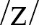 1.5, 2.1, 2.3Słuchanie i czytanie: wskazywanie dni tygodnia na ilustracjach w kolejności zgodnej z nagraniem + powtarzanie nowego słownictwatekst My favourite day – wyszukiwanie informacji szczegółowych i udzielanie odpowiedzi na pytania Czytanie i pisanie:udzielanie odpowiedzi na pytania do wypowiedzi osób na ilustracjach (czas Present Simple)tekst o Jenny – wyszukiwanie informacji szczegółowych + podpisywanie ilustracji właściwymi nazwami dni tygodnia (AB)Czytanie:wybieranie właściwych wyrazów w zdaniach (2 opcje) wybieranie w zdaniach poprawnych form czasowników (2 opcje) (AB)2.1, 2.2, 3.1, 3.2, 4.1, 5.2, 5.3, 7Mówienie:(w parach) opisywanie swojego ulubionego dnia (np. My favourite day is Sunday. I get up at 10 o’clock. itd.)Pisanie:Portfolio: opis swojego ulubionego dnia układanie pytań w czasie Present Simple z wykorzystaniem podanych wyrazów (AB)4.2, 4.4, 5.3, 6.1, 6.2, 10AB ●str. 68–69V&Gr ●str. 44●str. 46–47, ćw. 4–5●str. 93–94i-eBook (PB)LEKCJA  51…………Leksyka: nazwy dni tygodnia: Monday, Tuesday, Wednesday, Thursday, Friday, Saturday, Sundayprzyimki at, on, inGramatyka:czas Present Simple – zdania pytające i przeczące, krótkie odpowiedzi w l. mn.zwroty: My favourite day is Sunday. I get up at ten o’clock in the morning and I have a big breakfast. Do Lilly and Liam tidy their room on Sundays? No, they don’t. Wymowa:dźwięki  i  (gets up, drinks, plays)1.5, 2.1, 2.3Słuchanie i czytanie: wskazywanie dni tygodnia na ilustracjach w kolejności zgodnej z nagraniem + powtarzanie nowego słownictwatekst My favourite day – wyszukiwanie informacji szczegółowych i udzielanie odpowiedzi na pytania Czytanie i pisanie:udzielanie odpowiedzi na pytania do wypowiedzi osób na ilustracjach (czas Present Simple)tekst o Jenny – wyszukiwanie informacji szczegółowych + podpisywanie ilustracji właściwymi nazwami dni tygodnia (AB)Czytanie:wybieranie właściwych wyrazów w zdaniach (2 opcje) wybieranie w zdaniach poprawnych form czasowników (2 opcje) (AB)2.1, 2.2, 3.1, 3.2, 4.1, 5.2, 5.3, 7Mówienie:(w parach) opisywanie swojego ulubionego dnia (np. My favourite day is Sunday. I get up at 10 o’clock. itd.)Pisanie:Portfolio: opis swojego ulubionego dnia układanie pytań w czasie Present Simple z wykorzystaniem podanych wyrazów (AB)4.2, 4.4, 5.3, 6.1, 6.2, 10AB ●str. 68–69V&Gr ●str. 44●str. 46–47, ćw. 4–5●str. 93–94i-eBook (PB)LEKCJA  51…………Temat lekcji: 1. My favourite day – praca z tekstem; dni tygodnia. Czas Present Simple (c.d.).Temat lekcji: 1. My favourite day – praca z tekstem; dni tygodnia. Czas Present Simple (c.d.).Temat lekcji: 1. My favourite day – praca z tekstem; dni tygodnia. Czas Present Simple (c.d.).Temat lekcji: 1. My favourite day – praca z tekstem; dni tygodnia. Czas Present Simple (c.d.).LEKCJA  52PB: str. 82–83Glossary: str. 110–111Leksyka: powtórzenie – nazwy dni tygodnianazwy zwierząt: giraffe, hedgehog, koala, horse, owl, elephant, bat, parrotGramatyka:zwroty: We look for food in the daytime. We sleep at night. We come out to look for food at night. We sleep in the daytime.1.12Słuchanie i czytanie: piosenka pt. Seven dayswskazywanie zwierząt na ilustracjach w kolejności zgodnej z nagraniem + powtarzanie nowego słownictwaCzytanie i pisanie:uzupełnianie brakujących nazw dni tygodniagrupowanie zwierząt ze względu na aktywność dzienną i nocnąopisy zwierząt – odgadywanie i zapisywanie ich nazw (AB)Słuchanie:cztery dialogi – wybieranie odpowiedzi na pytania (2 opcje) (AB) Czytanie:umieszczanie naklejek we właściwych miejscach (AB) 2.1, 2.2, 2.3, 3.1, 3.2, 4.1, 5.2, 7Mówienie: śpiewanie piosenki pt. Seven days opowiadanie o zwierzętach aktywnych w dzień i w nocyPisanie i mówienie:ICT Club: przygotowanie i prezentacja na forum klasy pracy projektowej nt. zwierząt aktywnych w dzień i w nocy 4.2, 4.3, 4.4, 5.3, 6.1, 10, 11AB ●str. 70–71V&Gr ●str. 44●str. 90–94i-eBook (PB)LEKCJA  52…………Leksyka: powtórzenie – nazwy dni tygodnianazwy zwierząt: giraffe, hedgehog, koala, horse, owl, elephant, bat, parrotGramatyka:zwroty: We look for food in the daytime. We sleep at night. We come out to look for food at night. We sleep in the daytime.1.12Słuchanie i czytanie: piosenka pt. Seven dayswskazywanie zwierząt na ilustracjach w kolejności zgodnej z nagraniem + powtarzanie nowego słownictwaCzytanie i pisanie:uzupełnianie brakujących nazw dni tygodniagrupowanie zwierząt ze względu na aktywność dzienną i nocnąopisy zwierząt – odgadywanie i zapisywanie ich nazw (AB)Słuchanie:cztery dialogi – wybieranie odpowiedzi na pytania (2 opcje) (AB) Czytanie:umieszczanie naklejek we właściwych miejscach (AB) 2.1, 2.2, 2.3, 3.1, 3.2, 4.1, 5.2, 7Mówienie: śpiewanie piosenki pt. Seven days opowiadanie o zwierzętach aktywnych w dzień i w nocyPisanie i mówienie:ICT Club: przygotowanie i prezentacja na forum klasy pracy projektowej nt. zwierząt aktywnych w dzień i w nocy 4.2, 4.3, 4.4, 5.3, 6.1, 10, 11AB ●str. 70–71V&Gr ●str. 44●str. 90–94i-eBook (PB)LEKCJA  52…………Temat lekcji: 1. Seven days – piosenka; dni tygodnia. Time for CLIL: By Day and By Night – zwierzęta aktywne w dzień i w nocy. Temat lekcji: 1. Seven days – piosenka; dni tygodnia. Time for CLIL: By Day and By Night – zwierzęta aktywne w dzień i w nocy. Temat lekcji: 1. Seven days – piosenka; dni tygodnia. Time for CLIL: By Day and By Night – zwierzęta aktywne w dzień i w nocy. Temat lekcji: 1. Seven days – piosenka; dni tygodnia. Time for CLIL: By Day and By Night – zwierzęta aktywne w dzień i w nocy. LEKCJA  53StorytimePB: str. 84–85Glossary: str. 111Leksyka: rzeczowniki: housework, water, wellprzymiotniki: lazy, hungryGramatyka:zwroty: Welcome to your new home. I’m going to work now. I don’t like housework. It’s boring! Can I bring water from the well? 1.1, 1.13Słuchanie i czytanie: wskazywanie przedmiotów na ilustracjach w kolejności zgodnej z nagraniem + powtarzanie nowego słownictwawęgierska historyjka obrazkowa: Storytime – The Lazy Girl, wyszukiwanie informacji – uzupełnianie luk w zdaniach brakującymi wyrazami 2.1, 2.2, 3.1, 3.2, 4.1, 7Mówienie: odgrywanie dialogu z historyjki obrazkowejValues! – dyskusja nt. morału płynącego z historyjki4.3, 6.1, 10V&Gr ●str. 45i-eBook (PB)TMRP: story cutoutsLEKCJA  53…………Leksyka: rzeczowniki: housework, water, wellprzymiotniki: lazy, hungryGramatyka:zwroty: Welcome to your new home. I’m going to work now. I don’t like housework. It’s boring! Can I bring water from the well? 1.1, 1.13Słuchanie i czytanie: wskazywanie przedmiotów na ilustracjach w kolejności zgodnej z nagraniem + powtarzanie nowego słownictwawęgierska historyjka obrazkowa: Storytime – The Lazy Girl, wyszukiwanie informacji – uzupełnianie luk w zdaniach brakującymi wyrazami 2.1, 2.2, 3.1, 3.2, 4.1, 7Mówienie: odgrywanie dialogu z historyjki obrazkowejValues! – dyskusja nt. morału płynącego z historyjki4.3, 6.1, 10V&Gr ●str. 45i-eBook (PB)TMRP: story cutoutsLEKCJA  53…………Temat lekcji: 1. Storytime: The Lazy Girl – praca z tekstem.Temat lekcji: 1. Storytime: The Lazy Girl – praca z tekstem.Temat lekcji: 1. Storytime: The Lazy Girl – praca z tekstem.Temat lekcji: 1. Storytime: The Lazy Girl – praca z tekstem.LEKCJA  54Check Point 5PB: str. 86–87Glossary: str. 110–111Leksyka i gramatyka: powtórzenie słownictwa i gramatyki z modułu 5 – dobieranie ilustracji do podanych wyrazów, wybieranie właściwych wyrazów w kontekście (czas Present Simple, some/any)1.1, 1.5, 1.6, 9Słuchanie: trzy dialogi – wyszukiwanie informacji szczegółowych i zapisywanie godzin wykonywania podanych czynnościCzytanie i pisanie: uzupełnianie luk w tekście podanymi wyrazami 2.1, 2.2, 2.3, 3.1, 3.2, 5.2, 7Reagowanie: udzielanie odpowiedzi na pytania (na podstawie ilustracji) 5.3, 6.1, 6.2, 6.3AB ●str. 72–73 (Boardgame 5)●str. 79, ćw. 11●str. 80, ćw. 12 (Round-up)V&Gr ●str. 40–47●str. 87–94i-eBook (PB)LEKCJA  54…………Leksyka i gramatyka: powtórzenie słownictwa i gramatyki z modułu 5 – dobieranie ilustracji do podanych wyrazów, wybieranie właściwych wyrazów w kontekście (czas Present Simple, some/any)1.1, 1.5, 1.6, 9Słuchanie: trzy dialogi – wyszukiwanie informacji szczegółowych i zapisywanie godzin wykonywania podanych czynnościCzytanie i pisanie: uzupełnianie luk w tekście podanymi wyrazami 2.1, 2.2, 2.3, 3.1, 3.2, 5.2, 7Reagowanie: udzielanie odpowiedzi na pytania (na podstawie ilustracji) 5.3, 6.1, 6.2, 6.3AB ●str. 72–73 (Boardgame 5)●str. 79, ćw. 11●str. 80, ćw. 12 (Round-up)V&Gr ●str. 40–47●str. 87–94i-eBook (PB)LEKCJA  54…………Temat lekcji: 1. Powtórzenie i utrwalenie słownictwa i konstrukcji zdaniowych z modułu 5.Temat lekcji: 1. Powtórzenie i utrwalenie słownictwa i konstrukcji zdaniowych z modułu 5.Temat lekcji: 1. Powtórzenie i utrwalenie słownictwa i konstrukcji zdaniowych z modułu 5.Temat lekcji: 1. Powtórzenie i utrwalenie słownictwa i konstrukcji zdaniowych z modułu 5.LEKCJE  55–56PB: str. 72–87powtórzenie materiału z modułu 5 TMRP:Progress Test 9, Progress Test 10Module Test 5A, 5Bpowtórzenie materiału z modułu 5 TMRP:Progress Test 9, Progress Test 10Module Test 5A, 5Bpowtórzenie materiału z modułu 5 TMRP:Progress Test 9, Progress Test 10Module Test 5A, 5BTMRP ●Module Test 5LEKCJE  55–56……………………powtórzenie materiału z modułu 5 TMRP:Progress Test 9, Progress Test 10Module Test 5A, 5Bpowtórzenie materiału z modułu 5 TMRP:Progress Test 9, Progress Test 10Module Test 5A, 5Bpowtórzenie materiału z modułu 5 TMRP:Progress Test 9, Progress Test 10Module Test 5A, 5BTMRP ●Module Test 5LEKCJE  55–56……………………Tematy lekcji: 1. Sprawdzian wiadomości i umiejętności (moduł 5).                          2. Omówienie i poprawa sprawdzianu.Tematy lekcji: 1. Sprawdzian wiadomości i umiejętności (moduł 5).                          2. Omówienie i poprawa sprawdzianu.Tematy lekcji: 1. Sprawdzian wiadomości i umiejętności (moduł 5).                          2. Omówienie i poprawa sprawdzianu.Tematy lekcji: 1. Sprawdzian wiadomości i umiejętności (moduł 5).                          2. Omówienie i poprawa sprawdzianu.LEKCJA  57My Green Passport + Talking PointPB: str. 96–97Glossary: str. 111Leksyka: nazwy części rośliny: root, stem, leaf, flower, fruit, seedGramatyka:zwroty: With lettuce, we eat the leaves. Stem and flower, leaf and root! Eat fruit and vegetables. Drink a lot of water. Try to sleep for ten hours. 1.6, 1.11, 1.12Słuchanie i czytanie:wskazywanie części rośliny na ilustracjach + powtarzanie nowego słownictwaCzytanie:dobieranie części rośliny do podpisów cztery pary zdań – wybieranie zdań prezentujących rady, jak prowadzić zdrowy tryb życiaSłuchanie:piosenka pt. Stem and flower, leaf and rootCzytanie i pisanie:cztery dialogi – uzupełnianie luk brakującymi wyrazami + dobieranie ilustracji do dialogów 2.1, 2.2, 3.1, 3.2, 4.1, 5.2, 7Mówienie: opowiadanie, jakie części roślin jemy (na podstawie ilustracji) (np. With lettuce, we eat the leaves.)śpiewanie piosenki pt. Stem and flower, leaf and root(w parach) odgrywanie dialogów z ćw. 2 str. 974.2, 4.3, 4.4, 6.1, 6.2, 6.3, 10i-eBook (PB)LEKCJA  57…………Leksyka: nazwy części rośliny: root, stem, leaf, flower, fruit, seedGramatyka:zwroty: With lettuce, we eat the leaves. Stem and flower, leaf and root! Eat fruit and vegetables. Drink a lot of water. Try to sleep for ten hours. 1.6, 1.11, 1.12Słuchanie i czytanie:wskazywanie części rośliny na ilustracjach + powtarzanie nowego słownictwaCzytanie:dobieranie części rośliny do podpisów cztery pary zdań – wybieranie zdań prezentujących rady, jak prowadzić zdrowy tryb życiaSłuchanie:piosenka pt. Stem and flower, leaf and rootCzytanie i pisanie:cztery dialogi – uzupełnianie luk brakującymi wyrazami + dobieranie ilustracji do dialogów 2.1, 2.2, 3.1, 3.2, 4.1, 5.2, 7Mówienie: opowiadanie, jakie części roślin jemy (na podstawie ilustracji) (np. With lettuce, we eat the leaves.)śpiewanie piosenki pt. Stem and flower, leaf and root(w parach) odgrywanie dialogów z ćw. 2 str. 974.2, 4.3, 4.4, 6.1, 6.2, 6.3, 10i-eBook (PB)LEKCJA  57…………Temat lekcji: 1. My Green Passport: Parts of a plant – części rośliny. My Well-being – moje samopoczucie. Temat lekcji: 1. My Green Passport: Parts of a plant – części rośliny. My Well-being – moje samopoczucie. Temat lekcji: 1. My Green Passport: Parts of a plant – części rośliny. My Well-being – moje samopoczucie. Temat lekcji: 1. My Green Passport: Parts of a plant – części rośliny. My Well-being – moje samopoczucie. OPCJONALNIETMRP: Alphabet Worksheets 
Phonics:samogłoski krótkie (a, o, e, i, u) oraz samogłoski długie (a, i, o, u)Leksyka: wyrazy, w których występują samogłoski krótkie: cap, map, hop, stop, jet, pet, mix, fix, hut, nutwyrazy, w których występują samogłoski długie: cake, cape, gate, rice, bike, kite, hole, bone, rose, cube, fluteSłuchanie, czytanie i powtarzanie: wyrazy, w których występują podane samogłoski krótkie i długie Słuchanie:zakreślanie właściwych samogłosek w usłyszanych wyrazachnumerowanie ilustracji zgodnie z nagraniemCzytanie:zakreślanie wyrazów zgodnie z ilustracjami (3 opcje)wybieranie właściwych podpisów do ilustracji kolorowanie ilustracji zgodnie z podanym kodemwyszukiwanie wyrazów w ciągu liter + dobieranie właściwej ilustracjilabirynt – dobieranie w pary wyrazów i ilustracji + kolorowaniezakreślanie wyrazów, które nie rymują się z pozostałymiokreślanie, czy podane wyrazy się rymujązaznaczanie wyrazów, które uczeń potrafi przeczytać Czytanie i pisanie:zapisywanie wyrazów zgodnie z instrukcjami + rysowaniepodpisywanie ilustracji + łączenie w pary wyrazów rymujących sięuzupełnianie luk w zdaniach zgodnie z ilustracjami2.1, 2.3, 3.2, 4.1, 5.2, 7Mówienie: nazywanie elementów przedstawionych na ilustracji Pisanie: rozwiązywanie krzyżówki4.2, 5.2, 9, 11i-eBook (PB)TMRP: ●Phonics: samogłoski krótkie (a, o, e, i, u) oraz samogłoski długie (a, i, o, u)OPCJONALNIE…………Leksyka: wyrazy, w których występują samogłoski krótkie: cap, map, hop, stop, jet, pet, mix, fix, hut, nutwyrazy, w których występują samogłoski długie: cake, cape, gate, rice, bike, kite, hole, bone, rose, cube, fluteSłuchanie, czytanie i powtarzanie: wyrazy, w których występują podane samogłoski krótkie i długie Słuchanie:zakreślanie właściwych samogłosek w usłyszanych wyrazachnumerowanie ilustracji zgodnie z nagraniemCzytanie:zakreślanie wyrazów zgodnie z ilustracjami (3 opcje)wybieranie właściwych podpisów do ilustracji kolorowanie ilustracji zgodnie z podanym kodemwyszukiwanie wyrazów w ciągu liter + dobieranie właściwej ilustracjilabirynt – dobieranie w pary wyrazów i ilustracji + kolorowaniezakreślanie wyrazów, które nie rymują się z pozostałymiokreślanie, czy podane wyrazy się rymujązaznaczanie wyrazów, które uczeń potrafi przeczytać Czytanie i pisanie:zapisywanie wyrazów zgodnie z instrukcjami + rysowaniepodpisywanie ilustracji + łączenie w pary wyrazów rymujących sięuzupełnianie luk w zdaniach zgodnie z ilustracjami2.1, 2.3, 3.2, 4.1, 5.2, 7Mówienie: nazywanie elementów przedstawionych na ilustracji Pisanie: rozwiązywanie krzyżówki4.2, 5.2, 9, 11i-eBook (PB)TMRP: ●Phonics: samogłoski krótkie (a, o, e, i, u) oraz samogłoski długie (a, i, o, u)OPCJONALNIE…………Temat lekcji: 1. Krótkie i długie samogłoski – utrwalenie, ćwiczenia leksykalne i w wymowie.Temat lekcji: 1. Krótkie i długie samogłoski – utrwalenie, ćwiczenia leksykalne i w wymowie.Temat lekcji: 1. Krótkie i długie samogłoski – utrwalenie, ćwiczenia leksykalne i w wymowie.Temat lekcji: 1. Krótkie i długie samogłoski – utrwalenie, ćwiczenia leksykalne i w wymowie.Lekcja okolicznościowa – Happy Halloween!Lekcja okolicznościowa – Happy Halloween!Lekcja okolicznościowa – Happy Halloween!Lekcja okolicznościowa – Happy Halloween!Lekcja okolicznościowa – Happy Halloween!LEKCJA  58PB: str. 98–99Glossary: str. 111Leksyka: słownictwo związane ze świętem Halloween: sweets, pumpkin, lantern, costume Gramatyka:zwroty: Happy Halloween! Trick or treat! Knock, knock!1.9, 8.1, 8.2Słuchanie i czytanie: wskazywanie przedmiotów na ilustracjach w kolejności zgodnej z nagraniem + powtarzanie nowego słownictwatekst Happy Halloween! – dopisywanie zakończeń zdań (początki zdań nauczyciel zapisuje na tablicy) na podstawie tekstupiosenka pt. Knock, Knock, Knock!2.1, 2.2, 3.1, 3.2, 4.1, 5.2, 7Mówienie: liczenie kotów na ilustracji śpiewanie piosenki pt. Knock, Knock, Knock!4.2, 4.3, 4.4, 6.1, 6.3i-eBook (PB)LEKCJA  58…………Leksyka: słownictwo związane ze świętem Halloween: sweets, pumpkin, lantern, costume Gramatyka:zwroty: Happy Halloween! Trick or treat! Knock, knock!1.9, 8.1, 8.2Słuchanie i czytanie: wskazywanie przedmiotów na ilustracjach w kolejności zgodnej z nagraniem + powtarzanie nowego słownictwatekst Happy Halloween! – dopisywanie zakończeń zdań (początki zdań nauczyciel zapisuje na tablicy) na podstawie tekstupiosenka pt. Knock, Knock, Knock!2.1, 2.2, 3.1, 3.2, 4.1, 5.2, 7Mówienie: liczenie kotów na ilustracji śpiewanie piosenki pt. Knock, Knock, Knock!4.2, 4.3, 4.4, 6.1, 6.3i-eBook (PB)LEKCJA  58…………Temat lekcji: 1. Happy Halloween! Temat lekcji: 1. Happy Halloween! Temat lekcji: 1. Happy Halloween! Temat lekcji: 1. Happy Halloween! Lekcja okolicznościowa – Happy New Year!Lekcja okolicznościowa – Happy New Year!Lekcja okolicznościowa – Happy New Year!Lekcja okolicznościowa – Happy New Year!Lekcja okolicznościowa – Happy New Year!LEKCJA  59PB: str. 100–101Glossary: str. 111–112Leksyka: słownictwo związane z Nowym Rokiem: hold hands, fireworks Gramatyka:zwroty: Happy New Year!1.9, 8.1, 8.2Czytanie i słuchanie: tekst New Year Countdown! – uzupełnianie luk w tekście podanymi wyrazami tak, aby rymowały się z liczebnikami + sprawdzanie poprawności wykonania zadania piosenka pt. Every new year is for living!2.1, 2.2, 2.3, 3.1, 3.2, 5.2, 7Mówienie: liczenie kotów na ilustracji śpiewanie piosenki pt. Every new year is for living!Pisanie:przygotowanie odznaki noworocznej 4.2, 4.3, 4.4, 6.1, 6.3i-eBook (PB)LEKCJA  59…………Leksyka: słownictwo związane z Nowym Rokiem: hold hands, fireworks Gramatyka:zwroty: Happy New Year!1.9, 8.1, 8.2Czytanie i słuchanie: tekst New Year Countdown! – uzupełnianie luk w tekście podanymi wyrazami tak, aby rymowały się z liczebnikami + sprawdzanie poprawności wykonania zadania piosenka pt. Every new year is for living!2.1, 2.2, 2.3, 3.1, 3.2, 5.2, 7Mówienie: liczenie kotów na ilustracji śpiewanie piosenki pt. Every new year is for living!Pisanie:przygotowanie odznaki noworocznej 4.2, 4.3, 4.4, 6.1, 6.3i-eBook (PB)LEKCJA  59…………Temat lekcji: 1. Happy New Year!Temat lekcji: 1. Happy New Year!Temat lekcji: 1. Happy New Year!Temat lekcji: 1. Happy New Year!Lekcja okolicznościowa – Happy Easter!Lekcja okolicznościowa – Happy Easter!Lekcja okolicznościowa – Happy Easter!Lekcja okolicznościowa – Happy Easter!Lekcja okolicznościowa – Happy Easter!LEKCJA  60PB: str. 102–103Glossary: str. 112Leksyka: słownictwo związane z Wielkanocą: bunny, chocolate egg, hot cross bun, spring, chick, lamb, basket, bonnet Gramatyka:zwroty: Happy Easter!1.9, 8.1, 8.2Czytanie i mówienie: Let’s Play! – (w parach/grupach) gra planszowa utrwalającą słownictwo związane z Wielkanocą: wybieranie właściwego wyrazu w zdaniach (2 opcje) + rysowanie jajka w koszyczku za każdą prawidłową odpowiedźSłuchanie i czytanie:piosenka pt. Hot cross buns2.1, 2.2, 3.1, 3.2, 4.2, 7Mówienie: śpiewanie piosenki pt. Hot cross buns4.3, 6.1i-eBook (PB)LEKCJA  60…………Leksyka: słownictwo związane z Wielkanocą: bunny, chocolate egg, hot cross bun, spring, chick, lamb, basket, bonnet Gramatyka:zwroty: Happy Easter!1.9, 8.1, 8.2Czytanie i mówienie: Let’s Play! – (w parach/grupach) gra planszowa utrwalającą słownictwo związane z Wielkanocą: wybieranie właściwego wyrazu w zdaniach (2 opcje) + rysowanie jajka w koszyczku za każdą prawidłową odpowiedźSłuchanie i czytanie:piosenka pt. Hot cross buns2.1, 2.2, 3.1, 3.2, 4.2, 7Mówienie: śpiewanie piosenki pt. Hot cross buns4.3, 6.1i-eBook (PB)LEKCJA  60…………Temat lekcji: 1. Happy Easter!Temat lekcji: 1. Happy Easter!Temat lekcji: 1. Happy Easter!Temat lekcji: 1. Happy Easter!The International Ice Festival The International Ice Festival The International Ice Festival The International Ice Festival The International Ice Festival LEKCJA  61PB: str. 104–105Glossary: str. 112Leksyka: rzeczowniki: ice, festival, snowflake, ice art Gramatyka:zwroty: You can see Christmas trees, snowmen and really big animals, like horses and birds, all from ice!1.9Słuchanie i czytanie: tekst The International Ice Festival in Poznań – wyszukiwanie informacji szczegółowych i udzielanie odpowiedzi na pytania otwarteCzytanie i pisanie:wpisywanie w narysowany płatek śniegu tych spośród podanych wyrazów, które mają związek ze śniegiem i lodemCzytanie:opis rzeźby lodowej – dobieranie właściwej ilustracji (2 opcje)2.1, 2.2, 2.3, 3.1, 3.2, 5.1Pisanie i mówienie: Over to you: przygotowanie i prezentacja na forum klasy pracy projektowej nt. swojej rzeźby lodowej 4.2, 4.3, 4.4, 5.3, 6.1i-eBook (PB)LEKCJA  61…………Leksyka: rzeczowniki: ice, festival, snowflake, ice art Gramatyka:zwroty: You can see Christmas trees, snowmen and really big animals, like horses and birds, all from ice!1.9Słuchanie i czytanie: tekst The International Ice Festival in Poznań – wyszukiwanie informacji szczegółowych i udzielanie odpowiedzi na pytania otwarteCzytanie i pisanie:wpisywanie w narysowany płatek śniegu tych spośród podanych wyrazów, które mają związek ze śniegiem i lodemCzytanie:opis rzeźby lodowej – dobieranie właściwej ilustracji (2 opcje)2.1, 2.2, 2.3, 3.1, 3.2, 5.1Pisanie i mówienie: Over to you: przygotowanie i prezentacja na forum klasy pracy projektowej nt. swojej rzeźby lodowej 4.2, 4.3, 4.4, 5.3, 6.1i-eBook (PB)LEKCJA  61…………Temat lekcji: 1. Ice festival in Poznań – festiwal rzeźby lodowej w Poznaniu.Temat lekcji: 1. Ice festival in Poznań – festiwal rzeźby lodowej w Poznaniu.Temat lekcji: 1. Ice festival in Poznań – festiwal rzeźby lodowej w Poznaniu.Temat lekcji: 1. Ice festival in Poznań – festiwal rzeźby lodowej w Poznaniu.Wet Monday Wet Monday Wet Monday Wet Monday Wet Monday LEKCJA  62PB: str. 106–107Glossary: str. 112Leksyka: czasowniki: celebrate, throw rzeczowniki: firefighter, fire engine, water fight Gramatyka:zwroty: On the first Monday after Easter, people from all over Poland celebrate Wet Monday. They throw water at one another!1.9Słuchanie i czytanie: tekst Wet Monday Czytanie i pisanie: e-mail – korekta błędów w tekście Słuchanie:dialog – dobieranie postaci na ilustracji do podanych imion 2.1, 2.2, 2.3, 3.1, 3.2, 5.2, 7Pisanie: (w grupach) zapisywanie wyrazów związanych ze śmigusem-dyngusem (w czasie 3 minut) 5.2, 6.1i-eBook (PB)LEKCJA  62…………Leksyka: czasowniki: celebrate, throw rzeczowniki: firefighter, fire engine, water fight Gramatyka:zwroty: On the first Monday after Easter, people from all over Poland celebrate Wet Monday. They throw water at one another!1.9Słuchanie i czytanie: tekst Wet Monday Czytanie i pisanie: e-mail – korekta błędów w tekście Słuchanie:dialog – dobieranie postaci na ilustracji do podanych imion 2.1, 2.2, 2.3, 3.1, 3.2, 5.2, 7Pisanie: (w grupach) zapisywanie wyrazów związanych ze śmigusem-dyngusem (w czasie 3 minut) 5.2, 6.1i-eBook (PB)LEKCJA  62…………Temat lekcji: 1. Wet Monday – śmigus-dyngus.Temat lekcji: 1. Wet Monday – śmigus-dyngus.Temat lekcji: 1. Wet Monday – śmigus-dyngus.Temat lekcji: 1. Wet Monday – śmigus-dyngus.